BANCO  CENTRAL DE BOLIVIADOCUMENTO BASE DE CONTRATACIÓN PARA  SERVICIOS GENERALES 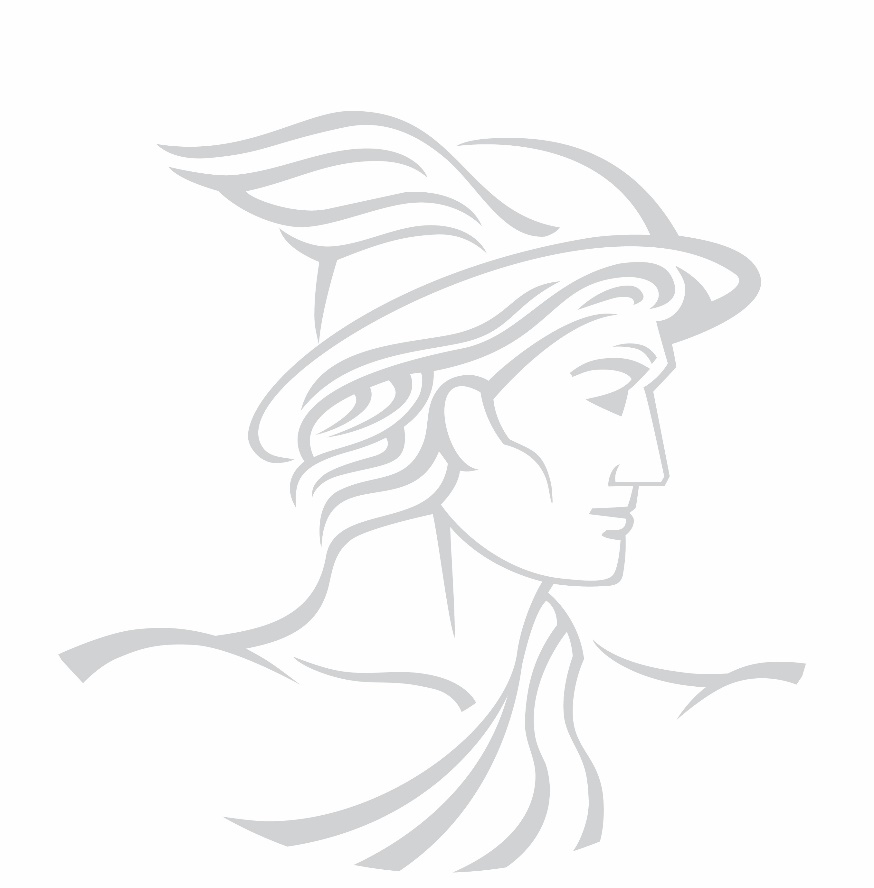 MODALIDAD DE APOYO NACIONAL A LA PRODUCCIÓN Y EMPLEOSOLICITUD DE COTIZACIONESCódigo BCB: ANPE-C N° 050/2017-1CPRIMERA CONVOCATORIALa Paz, Octubre de 2017CONTENIDOPARTE IINFORMACIÓN GENERAL A LOS PROPONENTES1	NORMATIVA APLICABLE AL PROCESO DE CONTRATACIÓN	12	PROPONENTES ELEGIBLES	13	ACTIVIDADES ADMINISTRATIVAS PREVIAS A LA PRESENTACIÓN DE COTIZACIONES	14	GARANTÍAS	15	RECHAZO Y DESCALIFICACIÓN DE COTIZACIONES	16	ERRORES SUBSANABLES Y NO SUBSANABLES	27	DECLARATORIA DESIERTA	28	CANCELACIÓN, SUSPENSIÓN Y ANULACIÓN DEL PROCESO DE CONTRATACIÓN	29	RESOLUCIONES RECURRIBLES	210	DOCUMENTOS QUE DEBE PRESENTAR EL PROPONENTE	311	RECEPCIÓN DE COTIZACIONES	312	APERTURA DE COTIZACIONES	313	EVALUACIÓN DE COTIZACIONES	414	EVALUACIÓN PRELIMINAR	415	MÉTODO DE SELECCIÓN Y ADJUDICACIÓN PRECIO EVALUADO MÁS BAJO	416	MÉTODO DE SELECCIÓN Y ADJUDICACIÓN PRESUPUESTO FIJO	416.1	Evaluación de la Propuesta Técnica	417	CONTENIDO DEL INFORME DE EVALUACIÓN Y RECOMENDACIÓN	418	ADJUDICACIÓN O DECLARATORIA DESIERTA	519	FORMALIZACIÓN DE LA CONTRATACIÓN	520	MODIFICACIONES AL CONTRATO	621	INFORME DE CONFORMIDAD DEL SERVICIO GENERAL Y CERTIFICADO DE CUMPLIMIENTO DE LA CONTRATACIÓN	722	CIERRE DE CONTRATO	7PARTE IIINFORMACIÓN TÉCNICA DE LA CONTRATACIÓN23	CONVOCATORIA Y DATOS GENERALES DEL PROCESO DE CONTRATACIÓN	924	ESPECIFICACIONES TÉCNICAS Y CONDICIONES REQUERIDAS PARA EL SERVICIO GENERAL	11PARTE IINFORMACIÓN GENERAL A LOS PROPONENTESNORMATIVA APLICABLE AL PROCESO DE CONTRATACIÓNEl proceso de contratación de servicios generales se rige por el Decreto Supremo N° 0181, de 28 de junio de 2009, de las Normas Básicas del Sistema de Administración de Bienes y Servicios (NB-SABS), sus modificaciones y el presente Documento Base de Contratación (DBC).PROPONENTES ELEGIBLESEn esta convocatoria podrán participar únicamente los siguientes proponentes:Las personas naturales con capacidad de contratar.ACTIVIDADES ADMINISTRATIVAS PREVIAS A LA PRESENTACIÓN DE PROPUESTAS “No corresponde realizar Actividades Previas”GARANTÍAS “No Corresponde”RECHAZO Y DESCALIFICACIÓN DE PROPUESTASProcederá el rechazo de la propuesta cuando ésta fuese presentada fuera del plazo (fecha y hora) y/o en lugar diferente al establecido en el presente DBC.Las causales de descalificación son:Incumplimiento u omisión en la presentación de cualquier Formulario de Declaración Jurada requerido en el presente DBC.Incumplimiento a la declaración jurada del Formulario de Presentación de Propuestas (Formulario  A-1). Cuando la propuesta técnica no cumpla con las condiciones establecidas en el presente DBC.Cuando la propuesta económica exceda el Precio Referencial excepto cuando la evaluación sea mediante el Método de Selección y Adjudicación Presupuesto  Fijo, donde el proponente no presenta propuesta económica.Cuando el período de validez de la propuesta, no se ajuste al plazo mínimo requerido en el presente DBC.Cuando el proponente presente dos o más alternativas en una misma propuesta.Cuando el proponente presente dos o más propuestas.Cuando la propuesta contenga textos entre líneas, borrones y tachaduras.Cuando la propuesta presente errores no subsanables.Si para la suscripción del contrato, la documentación presentada por el proponente adjudicado, no respalda lo señalado en el Formulario de Presentación de Propuesta (Formulario A-1).Si para la formalización de la contratación mediante Contrato u Orden de Servicio, la documentación solicitada no fuera presentada dentro del plazo establecido para su verificación; salvo que el proponente adjudicado hubiese justificado oportunamente el retraso por causas de fuerza mayor, caso fortuito o cuando la causa sea ajena a su voluntad.Cuando el proponente adjudicado desista de forma expresa o tácita de formalizar la contratación.La descalificación de propuestas deberá realizarse única y exclusivamente por las causales señaladas precedentemente.CRITERIOS DE SUBSNABILIDAD Y ERRORES NO SUBSANABLESSe deberán considerar como criterios de subsanabilidad los siguientes:Cuando los requisitos, condiciones, documentos y formularios de la propuesta cumplan sustancialmente con lo solicitado en el presente DBC.Cuando los errores sean accidentales, accesorios o de forma y que no incidan en la validez y legalidad de la propuesta presentada.Cuando la propuesta no presente aquellas condiciones o requisitos que no estén claramente señalados en el presente DBC. Cuando el proponente oferte condiciones superiores a las requeridas en las Especificaciones Técnicas, siempre que estas condiciones no afecten el fin para el que fueron requeridas y/o se consideren beneficiosas para la Entidad.Los criterios señalados precedentemente no son limitativos, pudiendo el Responsable de Evaluación o la Comisión de Calificación considerar otros criterios de subsanabilidad.Cuando la propuesta contenga errores subsanables, éstos serán señalados en el Informe de Evaluación y Recomendación de Adjudicación o Declaratoria Desierta. Estos criterios podrán aplicarse también en la etapa de verificación de documentos para la formalización de la contratación.Se consideran errores no subsanables, siendo objeto de descalificación, los siguientes:La ausencia de cualquier Formulario solicitado en el presente DBC, salvo el Formulario de Condiciones Adicionales (Formulario C-2), cuando el Método de Selección y Adjudicación sea el Precio Evaluado Más Bajo.La falta de firma del Proponente en el Formulario de Presentación de Propuesta (Formulario A-1).La falta de la propuesta técnica o parte de ella.La falta de la propuesta económica o parte de ella, excepto cuando la evaluación sea mediante el Método de Selección y Adjudicación Presupuesto  Fijo, donde el proponente no presenta propuesta económica.Cuando se presente en fotocopia simple, el Formulario de Presentación de Propuesta (Formulario A-1).DECLARATORIA DESIERTAEl RPA declarará desierta una convocatoria pública, de acuerdo con lo establecido en el Artículo 27 de las NB-SABS.CANCELACIÓN, SUSPENSIÓN Y ANULACIÓN DEL PROCESO DE CONTRATACIÓNEl proceso de contratación podrá ser cancelado, anulado o suspendido hasta antes de formalizar la contratación mediante Contrato u Orden de Servicio, a través de Resolución expresa, técnica y legalmente motivada, de acuerdo con lo establecido en el Artículo 28 de las NB-SABS.RESOLUCIONES RECURRIBLESLos proponentes podrán interponer Recurso Administrativo de Impugnación, en procesos de contratación por montos mayores a Bs200.000.- (DOSCIENTOS MIL 00/100 BOLIVIANOS), únicamente contra las resoluciones establecidas en el inciso b) del parágrafo I del Artículo 90 de las NB-SABS; siempre que las mismas afecten, lesionen o puedan causar perjuicio a sus legítimos intereses, de acuerdo con lo regulado en el Capítulo VII, del Título I, de las NB-SABS.DOCUMENTOS QUE DEBE PRESENTAR EL PROPONENTETodos los Formularios de la propuesta, solicitados en el presente DBC, se constituirán en Declaraciones Juradas.Los documentos que deben presentar los proponentes son:Formulario de Presentación de Cotización (Formulario A-1). Formulario de Identificación del Proponente (Formulario A-2a o Formulario A-2b).Especificaciones Técnica (Formulario C-1); y cuando corresponda la de Condiciones Adicionales (Formulario C-2).RECEPCIÓN DE COTIZACIONESLa recepción de Cotizaciones  se efectuará en el lugar señalado en el presente DBC hasta la fecha y hora límite fijados en el mismo.La Cotización deberá ser presentada en sobre cerrado, dirigido a la entidad convocante, citando el Código Único de Contrataciones Estatales (CUCE) y el objeto de la Convocatoria en cuyo caso el proponente podrá rotular su sobre de la siguiente manera:.La Cotización deberá tener una validez no menor sesenta (60) días calendario, desde la fecha fijada para la apertura de propuestas.APERTURA DE COTIZACIONESLa apertura pública de cotizaciones se realizará en la fecha, hora y lugar señalados en el presente DBC, donde se dará lectura de los precios ofertados y se verificará los documentos presentados por los proponentes, aplicando la Metodología PRESENTÓ/NO PRESENTÓ.El acto se efectuará así se hubiese recibido una sola Cotización. En caso de no existir cotizaciones, el Responsable de Evaluación o la Comisión de Calificación suspenderá el acto y recomendará al RPA, que la convocatoria sea declarada desierta.EVALUACIÓN DE COTIZACIONESLa entidad convocante para la evaluación de propuestas aplicará el Método de Selección y Adjudicación Presupuesto Fijo.EVALUACIÓN PRELIMINARConcluido el acto de apertura, en sesión reservada, el Responsable de Evaluación o la Comisión de Calificación determinarán si las Cotizaciones continúan o se descalifican, verificando el cumplimiento sustancial y la validez de los Formularios de la Cotización.MÉTODO DE SELECCIÓN Y ADJUDICACIÓN PRECIO EVALUADO MÁS BAJO (NO APLICABLE PARA EL PRESENTE PROCESO DE CONTRATACIÓN)MÉTODO DE SELECCIÓN Y ADJUDICACIÓN PRESUPUESTO FIJO (POR ÍTEM)La evaluación tendrá una ponderación de setenta (70) puntos y el presupuesto será determinado por la Entidad, por lo que los proponentes no deberán presentar propuesta económica.La evaluación de propuestas se realizara de la siguiente forma:Evaluación de la Propuesta TécnicaLa propuesta técnica contenida en el Formulario C-1, será evaluada aplicando la Metodología CUMPLE/NO CUMPLE utilizando el Formulario V-3.A las propuestas que no hubieran sido descalificadas, como resultado de la Metodología CUMPLE/NO CUMPLE, se les asignarán treinta y cinco (35) puntos. Posteriormente, se evaluará las condiciones adicionales establecidas en el Formulario C-2, asignando un puntaje de hasta treinta y cinco (35) puntos, utilizando el Formulario V-3.El puntaje de la Evaluación de la Propuesta Técnica (), será el resultado de la suma de los puntajes obtenidos de la evaluación de los Formularios C-1 y C-2, utilizando el Formulario V-3.Las propuestas que en la Evaluación de la Propuesta Técnica () no alcancen el puntaje mínimo de cincuenta (50) puntos serán descalificadas.El Responsable de Evaluación o la Comisión de Calificación recomendará la adjudicación de las propuestas que obtuvieron el mayor Puntaje Total ().En caso de que alguna de las propuestas sea descalificada, se procederá a la adjudicación de la siguiente propuesta que obtuvo el mayor puntaje total (PTi) y así sucesivamente.En caso de existir un empate entre dos o más propuestas, se procederá a la evaluación de la propuesta técnica de los proponentes que hubiesen empatado.CONTENIDO DEL INFORME DE EVALUACIÓN Y RECOMENDACIÓNEl Informe de Evaluación y Recomendación de Adjudicación o Declaratoria Desierta, deberá contener mínimamente lo siguiente:Nómina de los proponentes.Cuadros de evaluación.Detalle de errores subsanables, cuando corresponda.Causales para la descalificación de propuestas, cuando corresponda.Recomendación de Adjudicación o Declaratoria Desierta.Otros aspectos que el Responsable de Evaluación o la Comisión de Calificación considere pertinentes.ADJUDICACIÓN O DECLARATORIA DESIERTAEl RPA, recibido el Informe de Evaluación y Recomendación de Adjudicación y/o Declaratoria Desierta, dentro del plazo fijado en el cronograma de plazos, emitirá la Adjudicación o Declaratoria Desierta.En caso de que el RPA solicite al Responsable de Evaluación o a la Comisión de Calificación la complementación o sustentación del informe, podrá autorizar la modificación del cronograma de plazos a partir de la fecha establecida para la emisión de la Adjudicación o Declaratoria Desierta. El nuevo cronograma de plazos deberá ser publicado en el SICOES.Si el RPA, recibida la complementación o sustentación del Informe de Evaluación y Recomendación, decidiera bajo su exclusiva responsabilidad, apartarse de la recomendación, deberá elaborar un informe fundamentado dirigido a  y a  del Estado.Para contrataciones mayores a Bs200.000 (DOSCIENTOS MIL 00/100 BOLIVIANOS), el RPA deberá adjudicar o declarar desierta la contratación, mediante Resolución expresa, para contrataciones menores o iguales a dicho monto la entidad determinará el documento de adjudicación o declaratoria desierta.La Resolución de Adjudicación o Declaratoria Desierta será motivada y contendrá mínimamente la siguiente información:Nómina de los participantes y precios ofertados.Los resultados de la calificación.Causales de descalificación, cuando corresponda.Lista de propuestas rechazadas, cuando corresponda.Causales de Declaratoria Desierta, cuando corresponda. de Adjudicación o Declaratoria Desierta será notificada a los proponentes, de acuerdo con lo establecido en el artículo 51 de las NB-SABS. La notificación deberá incluir copia de la Resolución y del Informe de Evaluación y Recomendación de Adjudicación o Declaratoria Desierta.En contrataciones hasta Bs200.000 (DOSCIENTOS MIL 00/100 BOLIVIANOS), el documento de adjudicación o declaratoria desierta deberá ser publicado en el SICOES, para efectos de comunicación. FORMALIZACIÓN DE LA CONTRATACIÓNEl proponente adjudicado deberá presentar, para la formalización de la contratación, mediante Contrato u Orden de Servicio, los originales o fotocopias (según corresponda) de los documentos señalados en el Formulario de Presentación de Cotizaciones (Formulario A-1), excepto aquella documentación cuya información se encuentre consignada en el Certificado del RUPE.Las entidades públicas deberán verificar la autenticidad del Certificado del RUPE presentado por el proponente adjudicado, ingresando el código de verificación del Certificado en el SICOESLa entidad convocante deberá otorgar al proponente adjudicado un plazo no inferior a cuatro (4) días hábiles para la entrega de los documentos requeridos en el presente DBC; si el proponente adjudicado presentase los documentos antes del plazo otorgado, el proceso deberá continuar.En caso que el proponente adjudicado justifique, oportunamente, el retraso en la presentación de uno o varios documentos requeridos para la formalización de la contratación, por causas de fuerza mayor, caso fortuito u otras causas debidamente justificadas y aceptadas por la entidad, se deberá ampliar el plazo de presentación de documentos.Cuando el proponente adjudicado desista de forma expresa o tácita de formalizar la contratación mediante Contrato u Orden de Servicios, su propuesta será descalificada, procediéndose a la revisión de la siguiente propuesta mejor evaluada. En caso de que la justificación del desistimiento no sea por causas de fuerza mayor, caso fortuito u otras causas debidamente justificadas y aceptadas por la entidad, además, se ejecutará su Garantía de Seriedad de Propuesta, si ésta hubiese sido solicitada y se informará al SICOES, en cumplimiento al inciso c) del Artículo 49 de las NB-SABS.  Si el desistimiento se debe a que la notificación de adjudicación se realizó una vez vencida la validez de la Cotización presentada, corresponderá la descalificación de la propuesta por lo que no corresponde el registro en el SICOES como impedido.Si producto de la revisión efectuada para la formalización de la contratación los documentos presentados por el adjudicado no cumplan con las condiciones requeridas, no se considerará desistimiento, por lo que no corresponde el registro en el SICOES como impedido. En los casos señalados precedentemente, el RPA deberá autorizar la modificación del cronograma de plazos a partir de la fecha de emisión del documento de adjudicación.MODIFICACIONES AL CONTRATOLas  modificaciones al contrato podrán efectuarse mediante:Contrato Modificatorio: Cuando la modificación a ser introducida afecte el alcance, monto y/o plazo del contrato, sin dar lugar al incremento de los precios unitarios. Se podrán realizar uno o varios contratos modificatorios, que sumados no deberán exceder el diez por ciento (10%) del monto del contrato principal.Contrato Modificatorio para Servicios Generales Recurrentes. Cuando la entidad requiera ampliar el plazo del servicio general recurrente, para lo cual, la instancia correspondiente, de manera previa a la conclusión del contrato, realizará una evaluación del cumplimiento del contrato, en base a la cual, la MAE o la autoridad que suscribió el contrato principal, podrá tomar la decisión de modificar o no el contrato del servicio.Esta modificación podrá realizarse por una (1) sola vez, no debiendo exceder el plazo establecido en el contrato principal.INFORME DE CONFORMIDAD DEL SERVICIO GENERAL Y CERTIFICADO DE CUMPLIMIENTO DE LA CONTRATACIÓNConcluida la prestación del servicio general, el Responsable de Recepción o la Comisión de Recepción, elaborará el Informe de Conformidad del Servicio, en el que debe especificar el detalle del cumplimiento de las condiciones técnicas establecidas en el contrato suscrito y de sus partes integrantes u Orden de Servicio.CIERRE DE CONTRATOEmitido el Informe de Conformidad del servicio por el Responsable de Recepción o la Comisión de Recepción, la Unidad Administrativa, efectuará el cierre del contrato, verificando el cumplimiento de las demás estipulaciones del contrato suscrito, a efectos del cobro de penalidades (si corresponde), la devolución de garantía(s) y emisión del Certificado de Cumplimiento de Contrato.Cuando la contratación se hubiese formalizado mediante Orden de Servicio, una vez emitido el Informe de Conformidad del servicio, la Unidad Administrativa emitirá el Certificado de Cumplimiento de la Orden de Servicio.Los pagos por el servicio general se realizarán previa conformidad de la entidad convocante y entrega de factura por el proponente.En las contrataciones de personas naturales, en ausencia de la nota fiscal (factura), la entidad convocante deberá retener los montos de obligaciones tributarias, para su posterior pago al Servicio de Impuestos Nacionales.SECCIÓN VIIGLOSARIO DE TÉRMINOSServicios Generales: Se define como servicios generales a los servicios que requieren las entidades públicas para desarrollar actividades relacionadas al funcionamiento o la administración de la entidad, los que a su vez se clasifican en servicios de provisión continua y servicios de provisión discontinua.Servicios de Provisión Continua: Son aquellos cuya provisión es continua y están ligados a la provisión de insumos, materiales y/o repuestos para cumplir con el servicio, tal el caso de los servicios de seguros, limpieza, vigilancia, mantenimiento, reparación, atención de alimentación y otros similares.Servicios de Provisión Discontinua: Son servicios que se utilizan en el desarrollo de las actividades de la entidad y cuyo requerimiento pese a ser rutinario puede ser discontinuo en el transcurso de una gestión; considerándose entre éstos a los servicios de Courier, servicio de fotocopias, servicio de agencia de viajes, servicios de publicidad, publicaciones, transporte y otros similares. La contratación de estos servicios se basa generalmente en precios unitarios.Certificado de Cumplimiento de Contrato: Se define como el documento extendido por la entidad contratante a favor del proveedor del servicio general que oficializa el cumplimiento del contrato: detallando los aspectos más importantes del mismo.Convocante: Es la institución de derecho público que requiere la provisión de servicios generales mediante convocatoria pública.Contratante: Es la institución de derecho público que una vez realizada la convocatoria pública y adjudicado el servicio general, se convierte en parte contractual del mismo.Fiscal de Servicio: Servidor público de línea y/o profesional especialista, designado por autoridad competente de la entidad contratante para realizar el seguimiento del servicio general, fiscalizando directamente el cumplimiento de las especificaciones técnicas y el contrato.Proponente: Es la persona jurídica que muestra interés en participar en la Licitación Pública obteniendo el Documento Base de Contratación. En una segunda instancia es la persona jurídica que presenta una propuesta dentro la Licitación Pública.Desistimiento: Renuncia expresa o tácita por voluntad del proponente adjudicado, de formalizar la contratación, que no es consecuencia de causas de fuerza mayor y/o caso fortuito. Servicios Generales Recurrentes: Son servicios que la entidad requiere de manera ininterrumpida para el cumplimiento de sus funciones.PARTE IIINFORMACIÓN TÉCNICA DE LA CONTRATACIÓNCONVOCATORIA Y DATOS GENERALES DEL PROCESO DE CONTRATACIÓNTodos los plazos son de cumplimiento obligatorio, de acuerdo con lo establecido en el artículo 47 de las NB-SABS. ESPECIFICACIONES TÉCNICAS YCONDICIONES REQUERIDAS PARA EL SERVICIO GENERALLas especificaciones técnicas requeridas son:SERVICIOS NOTARIALES PARA LA DESTRUCCIÓN DE MATERIAL MONETARIO INUTILIZADO DEL BCB (2)NOTA IMPORTANTE:El proponente podrá ofertar características superiores a las solicitadas en el presente Formulario, que mejoren la calidad de los servicios ofertados, siempre que estas características fuesen beneficiosas para la entidad y/o no afecten para el fin que fue requerido el servicio.PARTE IIIANEXO 1FORMULARIO A-1 PRESENTACIÓN DE COTIZACION (Para Personas Naturales, Empresas o Asociaciones Accidentales)A nombre de (Nombre del Proponente)  a la cual represento, remito la presente propuesta, declarando expresamente mi conformidad y compromiso de cumplimiento conforme con los siguientes puntos:I.- De las Condiciones del ProcesoDeclaro cumplir estrictamente la normativa de la Ley N° 1178, de Administración y Control Gubernamentales, lo establecido en las NB-SABS y el presente DBC.Declaro no tener conflicto de intereses para el presente proceso de contratación.Declaro, que como proponente, no me encuentro en las causales de impedimento, establecidas en el Artículo 43 de las NB-SABS, para participar en el proceso de contratación.Declaro y garantizo haber examinado el DBC, así como los Formularios para la presentación de la propuesta, aceptando sin reservas todas las estipulaciones en dichos documentos y la adhesión al texto del Contrato u Orden de Servicio.Declaro respetar el desempeño de los servidores públicos asignados, por la entidad convocante, al proceso de contratación y no incurrir en relacionamiento que no sea a través de medio escrito, salvo en los actos de carácter público y exceptuando las consultas efectuadas al encargado de atender consultas, de manera previa a la presentación de propuestas. Declaro la veracidad de toda la información proporcionada y autorizo mediante la presente, para que en caso de ser adjudicado, cualquier persona natural o jurídica, suministre a los representantes autorizados de la entidad convocante, toda la información que requieran para verificar la documentación que presento. En caso de comprobarse falsedad en la misma, la entidad convocante tiene el derecho a descalificar la presente propuesta y ejecutar la Garantía de Seriedad de Propuesta, si esta fue requerida, sin perjuicio de lo dispuesto en normativa específica.Declaro la autenticidad de las garantías presentadas en el proceso de contratación, autorizando su verificación en las instancias correspondientes.Declaro haber realizado la Inspección Previa, (cuando corresponda).Comprometo mi inscripción en el Registro Único de Proveedores del Estado (RUPE), una vez presentada mi propuesta a la entidad convocante (excepto aquellos proponentes que ya se encuentren inscritos en el RUPE).Me comprometo a denunciar por escrito, ante la MAE de la entidad convocante, cualquier tipo de presión o intento de extorsión de parte de los servidores públicos de la entidad convocante o de otras personas, para que se asuman las acciones legales y administrativas correspondientes.Acepto a sola firma de este documento, que todas los Formulario presentados se tienen por suscritos.II.- De la Presentación de DocumentosEn caso de ser adjudicado, para la formalización de la contratación, se presentará la siguiente documentación, en original o fotocopia legalizada o fotocopia simple, salvo aquella documentación cuya información se encuentre consignada en el Certificado del RUPE, aceptando que el incumplimiento es causal de descalificación de la propuesta: Certificado del RUPE que respalde la información declarada en su propuesta.Carnet de identidad para personas naturales (fotocopia simple).Certificado de Inscripción en el Padrón Nacional de Contribuyentes (NIT) válida y activa, salvo lo previsto en el numeral 22.3 del presente DBC. (Firma del Proponente) (Nombre completo del Proponente)FORMULARIO A-2aIDENTIFICACIÓN DEL PROPONENTE (Para Personas Naturales)FORMULARIO C-1FORMACIÓN Y EXPERIENCIA(Condiciones mínimas requeridas por la entidad)FORMULARIO C-2CONDICIONES ADICIONALES Importante: El proponente, deberá adjuntar a su propuesta fotocopias simples de la documentación que acredite lo solicitado. Nota: Se valorará únicamente lo descrito en la presente convocatoria; por tanto, el proponente deberá únicamente describir y presentar la documentación que respalde las condiciones evaluadas.ANEXO 2FORMULARIOS REFERENCIALES DE APOYOFORMULARIO V-1EVALUACIÓN PRELIMINAR (Para personas naturales, empresas o asociaciones accidentales)FORMULARIO V-2EVALUACIÓN DE LA PROPUESTA ECONÓMICAFORMULARIO V-3  EVALUACIÓN DE LA PROPUESTA TÉCNICA FORMULARIO V-4 RESUMEN DE LA EVALUACIÓN TÉCNICA Y ECONÓMICAANEXO 3MODELO DE CONTRATO SANO – DLABS N° 87/2017CONTRATO SANO-DLABS N° CUCE:Contrato Administrativo de Servicios Notariales para la Destrucción de Material Monetario Inutilizado del BCB (2), sujeto al tenor de las siguientes cláusulas:CLÁUSULA PRIMERA.- (DE LAS PARTES) Las partes CONTRATANTES son:El BANCO CENTRAL DE BOLIVIA, con Número de Identificación Tributaria (NIT) 1016739022, con domicilio en la calle Ayacucho esquina Mercado s/n de la zona central, en la Ciudad de La Paz – Bolivia, representado legalmente por el Lic. Gastón Cordero Crespo, en calidad de Subgerente de Servicios Generales, con Cédula de Identidad Nº 5942931, emitida en La Paz, en mérito a su designación efectuada mediante Acción de Personal Nº 1379/2015 de fecha 15 de diciembre de 2015 y a lo dispuesto en el artículo 12 del Reglamento Específico del Sistema de Administración de Bienes y Servicios del Banco Central de Bolivia, aprobado mediante Resolución de Directorio N° 147/2015 de fecha 18 de agosto de 2015, sus modificaciones y la Resolución PRES - GAL N° 12/2015 de fecha 27 de agosto de 2015, que en adelante se denominará la ENTIDAD.La/El _________________, mayor de edad, hábil por derecho, titular de la Cédula de Identidad N° _______ expedida en _______, con NIT _________, con domicilio en ___________ N° _____, de la zona ________ de la ciudad de La Paz - Bolivia, en adelante denominada/o el PROVEEDOR.La ENTIDAD y el PROVEEDOR en su conjunto serán denominados las PARTES.CLÁUSULA SEGUNDA.- (ANTECEDENTES) La ENTIDAD, en proceso realizado bajo las normas y regulaciones de contratación establecidas en el Decreto Supremo N° 0181 de fecha 28 de junio de 2009 de las Normas Básicas del Sistema de Administración de Bienes y Servicios (NB-SABS), sus modificaciones y el Documento Base de Contratación (DBC) para la Adquisición de Bienes en la modalidad de Apoyo Nacional a la Producción y Empleo ANPE N° _____, convocó en fecha __ de ____ de ___ a personas naturales con capacidad de contratar con el Estado, a presentar propuestas para la para la prestación de Servicios Notariales para la destrucción de Material Monetario Inutilizado de la ENTIDAD, con Código Único de Contrataciones Estatales (CUCE): __________, con base en lo solicitado en el DBC.Concluida la etapa de evaluación de propuestas, el Responsable del Proceso de Contratación de Apoyo Nacional a la Producción y Empleo (RPA), con base en  _______________ de fecha __ de ____ de ___, resolvió adjudicar la prestación del servicio al PROVEEDOR mediante ________ de fecha ___ de ____ de ____, al cumplir su propuesta con todos los requisitos establecidos en las Especificaciones Técnicas.CLÁUSULA TERCERA.- (OBJETO) El objeto del presente Contrato es la contratación de  un (1) Notario que preste servicios notariales a la ENTIDAD, que en adelante se denominará el SERVICIO, para dar fe a los Actos de Destrucción de Material Monetario Inutilizado, programados por la Subgerencia de Operaciones de Material Monetario de la Gerencia de Tesorería, provistos por el PROVEEDOR, de conformidad con las Especificaciones Técnicas, la Propuesta Adjudicada y con estricta y absoluta sujeción al presente Contrato, de acuerdo a las siguientes características: El PROVEEDOR prestará el servicio, de acuerdo al cronograma establecido en la Orden de Proceder emitida por los FiscalES.Los FISCALES de manera posterior a la suscripción del presente CONTRATO, definirán el orden de prestación del SERVICIO para los actos de destrucción de material monetario inutilizado, que le será comunicado al PROVEEDOR en una reunión programada.  Cada Acto de Destrucción de Material Monetario Inutilizado estará compuesto por ocho (8) sesiones y cada sesión tendrá una duración aproximada de treinta y cinco (35) horas distribuidas en cinco (5) días hábiles, en los siguientes horarios: 9:00 a 12:00 (aproximadamente) y de 14:30 a 16:30 (aproximadamente) (Tres (3) turnos).En caso de existir algún cambio extraordinario en el horario establecido, los FiscalES comunicaran dicho aspecto al proveedor de forma oportuna.Asimismo, los FISCALES tomando en cuenta la cantidad de material acumulado, podrán determinar la realización del SERVICIO en los siguientes horarios de 9:00 a 12:00 y de 14:30 a 16:30 (duración aproximada) (Dos (2) turnos), haciendo conocer dicha determinación en la Orden de Proceder. El PROVEEDOR deberá presentar el borrador del Acta de Destrucción de material monetario inutilizado a los Fiscales en un plazo máximo de cinco (5) días hábiles,  computables a partir de la fecha de finalización de cada sesión de destrucción de material monetario inutilizado.Los FiscalES en los tres (3) días hábiles siguientes a la entrega del borrador del Acta de Destrucción de material monetario inutilizado efectuarán su revisión y solicitarán los ajustes necesarios al PROVEEDOR para su posterior aprobación en coordinación con el PROVEEDOR y la posterior aprobación del mismo cuando no existan observaciones o las mismas hubiesen sido subsanadas por el PROVEEDOR. El Acta final deberá ser presentada hasta el día hábil siguiente de aprobado el borrador. El PROVEEDOR deberá entregar a la ENTIDAD, el Acta de Destrucción de Material Monetario Inutilizado original y los duplicados originales que le sean requeridos.El PROVEEDOR deberá contar con personal para entregar o recoger documentos de la ENTIDAD relativos al SERVICIO, así como tener disponibilidad para realizar estas labores personalmente.El PROVEEDOR no podrá transferir parcial ni totalmente las obligaciones que serán contraídas con la suscripción del presente Contrato, siendo de su entera responsabilidad la ejecución y cumplimiento del SERVICIO requerido. El PROVEEDOR no podrá interrumpir el SERVICIO ni abandonar las instalaciones donde se desarrollará el mismo, durante los horarios establecidos en el numeral 3.2. de la presente cláusula. CLÁUSULA CUARTA.- (OBLIGACIONES DE LAS PARTES) Las PARTES contratantes se comprometen y obligan a dar cumplimiento a todas y cada una de las cláusulas del presente Contrato.El PROVEEDOR se compromete a cumplir con las siguientes obligaciones:Realizar la prestación del SERVICIO, de acuerdo con lo establecido en las Especificaciones Técnicas, así como las condiciones de su propuesta.Prestar el SERVICIO, en forma eficiente, oportuna y en el lugar de destino convenido con las características técnicas ofertadas y aceptadas.Por su parte la ENTIDAD se compromete a cumplir con las siguientes obligaciones:Dar conformidad al SERVICIO de acuerdo con las condiciones establecidas en las Especificaciones Técnicas, así como las condiciones de la propuesta adjudicada.Emitir el Informe de Conformidad Final del servicio, cuando el mismo cumpla con las condiciones establecidas en las Especificaciones Técnicas, así como con las condiciones de la propuesta adjudicada.Realizar el pago por el SERVICIO, en un plazo no mayor a treinta (30) días calendario de emitido el Informe de Conformidad Final.CLÁUSULA QUINTA.- (DOCUMENTOS INTEGRANTES DEL CONTRATO) Para cumplimiento del presente Contrato, forman parte del mismo los siguientes documentos: DBC.Propuesta Adjudicada.Resolución Administrativa GADM – GAL N° ___ de fecha __ de _____ de ____, de Adjudicación.Preventivo.Certificado del Registro Único de Proveedores del Estado (RUPE) N° ____ de fecha ___ de _______ de _____.CLÁUSULA SEXTA.- (VIGENCIA) La vigencia del presente Contrato, se extenderá desde el primer día hábil siguiente de su suscripción, hasta que la Gerencia de Administración de la ENTIDAD emita el Certificado de Cumplimiento de Contrato o el Certificado de Terminación de Contrato.CLÁUSULA SÉPTIMA.- (PLAZO DE PRESTACIÓN DEL SERVICIO) El PROVEEDOR se obliga a cumplir con el objeto del presente Contrato, por el periodo de cuarenta (40) días hábiles (por notario), computables a partir de la Orden de Proceder emitida por los FISCALES y de acuerdo a la programación establecida por los mismos. CLÁUSULA OCTAVA.- (LUGAR DE PRESTACIÓN DEL SERVICIO) El PROVEEDOR prestará el SERVICIO, objeto del presente Contrato en las instalaciones de la Subgerencia de Operaciones de Material Monetario, ubicadas en el Sótano 3 del edificio principal de la ENTIDAD, ubicado en la calle Mercado esquina Ayacucho.CLÁUSULA NOVENA.- (PRECIO, MONEDA Y FORMA DE PAGO) El PROVEEDOR, prestará el SERVICIO a favor de la ENTIDAD de acuerdo a los precios fijos que forman parte indivisible del presente Contrato, de acuerdo al siguiente detalle:(*)Todos los precios incluyen impuestos de ley y valores judiciales.(**) Se prorrateará el costo de la hora, en el caso de no completar la hora de asistencia.El pago será efectuado en su totalidad, una vez concluido el Acto de Destrucción, por los días y horas de prestación del SERVICIO efectivamente realizados, previa emisión del Informe de Conformidad Final y la presentación de la factura. El PROVEEDOR que ejecutará el servicio deberá proveer los formularios notariales, carátulas, timbres y otros valores exigidos por ley, sin ningún costo adicional para la ENTIDAD.                              Es de exclusiva responsabilidad del PROVEEDOR, prestar los servicios dentro de los precios establecidos, ya que no se reconocerán ni procederán pagos por servicios que hiciesen exceder dichos precios. CLÁUSULA DÉCIMA.- (ESTIPULACIÓN SOBRE IMPUESTOS) Correrá por cuenta del PROVEEDOR el pago de todos los impuestos vigentes en el país a la fecha de presentación de su propuesta.En caso de que posteriormente, el Estado Plurinacional de Bolivia, implante impuestos adicionales, disminuya o incremente los vigentes, mediante disposición legal expresa, el PROVEEDOR deberá acogerse a su cumplimiento desde la fecha de vigencia de dicha normativa. CLÁUSULA DÉCIMA PRIMERA.- (FACTURACIÓN) Para que se efectúe el pago, el PROVEEDOR deberá emitir la respectiva factura oficial por el monto total de pago a favor de la ENTIDAD, no debiendo deducirse los descuentos por concepto de multas aplicables, si hubiesen, caso contrario la ENTIDAD deberá realizar las retenciones tributarias que correspondan, para su posterior pago al Servicio de Impuestos Nacionales (SIN). CLÁUSULA DÉCIMA SEGUNDA.- (MODIFICACIONES AL CONTRATO) El Contrato podrá ser modificado por uno o varios Contratos Modificatorios, mismos que pueden afectar el alcance, monto y plazo. La suma del monto del o los Contratos Modificatorios no deberá exceder el diez por ciento (10%) del monto del presente Contrato, de acuerdo con lo establecido en el inciso a) del artículo 89, de la NB-SABS.CLÁUSULA DÉCIMA TERCERA.- (CESIÓN) El PROVEEDOR no podrá transferir parcial, ni totalmente las obligaciones contraídas en el presente Contrato, siendo de su entera responsabilidad la ejecución y cumplimiento de las obligaciones establecidas en el mismo, salvo lo establecido en el parágrafo III del artículo 89 de las NB-SABS.CLÁUSULA DÉCIMA CUARTA.- (MULTAS) La PARTES acuerdan el siguiente régimen de multas, que serán deducidas del pago correspondiente al PROVEEDOR en los siguientes casos:Por atraso mayor a diez (10) minutos en el horario fijado para el SERVICIO (mañana y tarde), se aplicará una multa de Bs50,00 (Cincuenta  00/100 Bolivianos), por cada vez.Por atraso acumulado mayor a veinte (20) minutos en las horas de inicio, fijadas para cada día de destrucción, se aplicará una multa de Bs150,00 (Ciento Cincuenta 00/100 Bolivianos).Por atraso acumulado mayor a treinta (30) minutos en las horas de inicio, fijadas para cada día de destrucción, se aplicará una multa de Bs250,00 (Doscientos Cincuenta 00/100 Bolivianos).Por abandono del sitio de prestación del SERVICIO (considerando cuando el PROVEEDOR deja las instalaciones donde se realiza el SERVICIO), se  aplicará una multa de Bs500,00 (Quinientos 00/100 Bolivianos), por cada vez.Por inasistencia al día programado de destrucción, se aplicará una multa de Bs500,00 (Quinientos 00/100 Bolivianos), por cada vez. No se aplicará esta multa si se presentan causas de fuerza mayor o caso fortuito debidamente justificadas por el PROVEEDOR, presentando la documentación respectiva (hasta tres días hábiles siguientes de ocurrido el hecho). Los FISCALES suspenderán el día programado de destrucción.    Por retraso en la entrega de las Actas de Destrucción (borradores y finales), se aplicará una multa de Bs50,00 (Cincuenta 00/100) por cada día hábil de retraso.    La suma de las mismas no podrá exceder en ningún caso el veinte por ciento (20%) del monto total presupuestado para la contratación, en cuyo caso se procederá a cobrar las mismas y a resolver el presente Contrato.Dichas multas serán, cuantificadas y cobradas por los FISCALES, excepto en los casos de fuerza mayor o caso fortuito debidamente comprobados por éste.CLÁUSULA DÉCIMA QUINTA.- (CONFIDENCIALIDAD) El PROVEEDOR deberá mantener la más estricta reserva de las sesiones de destrucción de material monetario inutilizado, de los documentos conocidos y emitidos y de cualquier otra información emergente de la prestación del SERVICIO. La ENTIDAD se reserva el derecho de ejecutar las acciones legales que correspondan, en caso de comprobar la divulgación de información entregada, adquirida y procesada por el PROVEEDOR.CLÁUSULA DÉCIMA SEXTA.- (EXONERACIÓN A LA ENTIDAD DE RESPONSABILIDADES POR DAÑO A TERCEROS) El PROVEEDOR se obliga a tomar todas las previsiones que pudiesen surgir por daño a terceros en la prestación del SERVICIO, se exonera de estas obligaciones a la ENTIDAD.CLÁUSULA DÉCIMA SÉPTIMA.- (EXONERACIÓN A LAS CARGAS LABORALES Y SOCIALES A LA ENTIDAD) El PROVEEDOR corre con las obligaciones que emerjan del objeto del presente Contrato, respecto a las cargas laborales y sociales con el personal de su dependencia, se exonera de estas obligaciones a la ENTIDAD.CLÁUSULA DÉCIMA OCTAVA.- (EXTINCIÓN DEL CONTRATO) Se dará por terminado el vínculo contractual por una de las siguientes modalidades:Por Cumplimiento de Contrato: Tanto la ENTIDAD como el PROVEEDOR darán por terminado el presente Contrato, una vez que ambas PARTES hayan dado cumplimiento a todas y cada una de las cláusulas contenidas en el mismo, lo cual se hará constar por escrito.Por Resolución del contrato: A requerimiento de la ENTIDAD por causales atribuibles al PROVEEDOR:Por exceder la sumatoria de las multas consignadas en la Cláusula Décima Cuarta, el veinte por ciento (20%) del monto total del contrato.Por incumplimiento a cualquier obligación establecida en el presente Contrato, excepto las sancionadas por multas.A requerimiento del PROVEEDOR por causales atribuibles a la ENTIDAD:Si apartándose de los términos del contrato la ENTIDAD, pretende efectuar aumento o disminución en el servicio, sin la emisión del necesario Contrato Modificatorio.Por incumplimiento injustificado en el pago por la prestación del servicio, por más de treinta (30) días calendario computados a partir de la fecha en que debió hacerse efectivo el pago, existiendo conformidad del servicio, emitida por la ENTIDAD.Por utilizar o requerir aquellos servicios que son objeto del presente Contrato, en beneficio de terceras personas.Reglas aplicables a la Resolución: Para procesar la resolución del Contrato por cualquiera de las causales señaladas, se aplicará el siguiente procedimiento:Cuando la causal que diere lugar a la resolución fuere atribuible al PROVEEDOR y no pudiera ser subsanada, la ENTIDAD dará aviso escrito mediante carta notariada al PROVEEDOR con la resolución del Contrato, estableciendo claramente la causal que se aduce y señalando que con la recepción de dicha carta queda resuelto el contrato.Cuando la causal que diere lugar a la resolución fuere atribuible a la ENTIDAD y no pudiera ser subsanada, el PROVEEDOR dará aviso escrito mediante carta notariada a la ENTIDAD con su intención de resolver el Contrato, estableciendo claramente la causal que se aduce. En el plazo de cinco (5) días hábiles de recibida la carta, la ENTIDAD realizará el análisis correspondiente y se pronunciará sobre si acepta o no la resolución del Contrato.Cuando la causal que diere lugar a la resolución puede ser subsanada la ENTIDAD o el PROVEEDOR dará aviso escrito mediante carta notariada, a la otra parte, de su intención de resolver el Contrato, estableciendo claramente la causal que se aduce, si dentro de los cinco (5) días hábiles siguientes de la fecha de notificación, se enmendarán las fallas, se normalizará el desarrollo de la prestación y se tomarán las medidas necesarias para continuar normalmente con las estipulaciones del Contrato, el requirente de la resolución expresará por escrito su conformidad a la solución y el aviso de intención de resolución será retirado. Caso contrario, si al vencimiento de éste término no existiese ninguna respuesta o esta fuera negativa, el proceso de resolución continuará a cuyo fin la ENTIDAD o el PROVEEDOR, según quién haya requerido la resolución del contrato, notificará mediante carta notariada a la otra parte, que la resolución del Contrato se ha hecho efectiva.Esta carta notariada dará lugar a que: cuando la resolución sea por causales atribuibles al PROVEEDOR, quede impedido para participar en contrataciones con el Estado.Sólo en caso que la resolución no sea originada por negligencia del PROVEEDOR éste tendrá derecho a una evaluación de los gastos proporcionales que demande los compromisos adquiridos por el PROVEEDOR para la prestación del servicio contra la presentación de documentos probatorios y certificados.Por otra parte, la ENTIDAD procederá a establecer los montos reembolsables al PROVEEDOR por concepto de servicios satisfactoriamente prestados, si corresponde.Resolución por causa de fuerza mayor o caso fortuito:Si en cualquier momento antes de la terminación de la prestación del SERVICIO objeto del Contrato, la ENTIDAD se encontrase en una situación que vaya en contra de los intereses del Estado, comunicará por escrito mediante carta notariada la resolución del Contrato, justificando la causa y señalando que con su notificación queda resuelto el contrato.Por otra parte si en cualquier momento antes de la terminación de la prestación del SERVICIO objeto del Contrato, la ENTIDAD o el PROVEEDOR se encontrase en una situación fuera de control, por causas de fuerza mayor o caso fortuito que imposibiliten la conclusión de la prestación del servicio, la parte afectada comunicará por escrito su intención de resolver el Contrato, justificando la causa.Esta primera carta de intención de resolución del CONTRATO, deberá ser cursada en un plazo de cinco (5) días hábiles posteriores al hecho generador de la resolución del contrato, especificando la causal de resolución, dirigida a la ENTIDAD o al PROVEEDOR, según corresponda. Si dentro de los cinco (5) días hábiles de recibida la carta de intención de resolver el contrato la causal argumentada es subsanada no prosigue la resolución, esta situación se notificará mediante carta escrita, empero, si no existe solución en dicho plazo se debe cursar una segunda carta notariada comunicando que la resolución se ha hecho efectiva.Cuando se efectúe la resolución del contrato se procederá a una liquidación de saldos deudores y acreedores de ambas PARTES, efectuándose los pagos a que hubiere lugar, conforme la evaluación del grado de cumplimiento de las Especificaciones Técnicas.CLAÚSULA DÉCIMA NOVENA.- (FISCALIZACIÓN DEL SERVICIO) Con el objeto de realizar el seguimiento y cumplimiento de las Especificaciones Técnicas del SERVICIO la ENTIDAD designa al Subgerente de Operaciones de Material Monetario y al Encargado de del Área de Billetes Inutilizados de la ENTIDAD como FISCALES, que se constituirán en Responsables de Recepción a la finalización del SERVICIO.Los FISCALES coordinarán todos los aspectos referentes a la relación entre la ENTIDAD y el PROVEEDOR y emitirán el Certificado de Conformidad con el servicio, previa revisión detallada de la asistencia del PROVEEDOR a las fechas programadas de destrucción, la verificación de la correcta elaboración de las actas, el cumplimiento de su entrega conforme a los plazos establecidos y de la verificación de la(s) factura(s) que sean presentadas para autorizar los pagos del SERVICIO.CLÁUSULA VIGÉSIMA.- (SOLUCIÓN DE CONTROVERSIAS) En caso de surgir controversias entre las PARTES durante la ejecución del presente Contrato, las PARTES acudirán a los términos y condiciones del presente Contrato, las Especificaciones Técnicas del DBC y la propuesta adjudicada, en caso de no ser solucionadas, serán sometidas a la Jurisdicción Coactiva Fiscal.CLÁUSULA VIGÉSIMA PRIMERA.- (SUSPENSIÓN DEL SERVICIO) La ENTIDAD está facultada para suspender temporalmente el SERVICIO que presta el PROVEEDOR, en cualquier momento, por motivos de fuerza mayor, caso fortuito y/o razones convenientes a los intereses del Estado; para lo cual notificará al PROVEEDOR por escrito por intermedio de los FISCALES, con una anticipación de cinco (5) días calendario, excepto en los casos de urgencia por alguna emergencia imponderable, en los que se podrá notificar hasta en el día. Esta suspensión puede ser total o parcial.Asimismo, el PROVEEDOR podrá comunicar a la ENTIDAD la suspensión temporal del SERVICIO, cuando se presentan situaciones de fuerza mayor, caso fortuito o por causas atribuibles a la ENTIDAD que afecten al PROVEEDOR en la prestación del SERVICIO, esta suspensión una vez calificada y aprobada por los FISCALES, puede ser parcial o total.En ambos casos, si es que la suspensión amerita la ampliación del plazo de prestación del SERVICIO se suscribirá el Contrato Modificatorio correspondiente.Si el SERVICIO se suspende parcial o totalmente por negligencia del PROVEEDOR en observar y cumplir correctamente las estipulaciones del presente contrato y/o de los documentos que forman parte del mismo, el tiempo que los servicios permanezcan suspendidos, no merecerán ninguna ampliación del plazo.CLÁUSULA VIGÉSIMA SEGUNDA.- (CIERRE DE CONTRATO) Concluido el plazo de prestación del servicio previsto en el presente Contrato, previa consolidación de saldos a favor o en contra y emitido el Informe de Conformidad Final con el SERVICIO por parte de los FISCALES en calidad de Responsables de Recepción, la Gerencia de Administración de la ENTIDAD, procederá al cierre del Contrato y a la emisión del Certificado de Cumplimiento de Contrato, o en caso de que no se cumplan a cabalidad las Especificaciones Técnicas, los términos, los plazos y condiciones establecidos en el presente Contrato, se emitirá el Certificado de Terminación de Contrato.La ENTIDAD y los FISCALES  no darán por finalizada la prestación del SERVICIO y no procederá la liquidación, si el PROVEEDOR no hubiese cumplido con todas sus obligaciones de acuerdo a los términos del Contrato y de sus documentos anexos.En el cierre o liquidación de contrato, se tomarán en cuenta las multas, si hubiereCLÁUSULA VIGÉSIMA TERCERA.- (CONSENTIMIENTO) En señal de conformidad y para su fiel y estricto cumplimiento, firmamos el presente Contrato el Lic. Gastón Cordero Crespo, en representación legal de la ENTIDAD y la/el Lic. ______________, en su condición de PROVEEDOR.Este documento, conforme a disposiciones legales de control fiscal vigentes, será registrado ante la Contraloría General del Estado.VTA/rzsrCódigo Único de Contratación Estatal17-0951-00-787903-1-1SERVICIOS NOTARIALES PARA LA DESTRUCCIÓN DE MATERIAL MONETARIO INUTILIZADO DEL BCB (2) BANCO CENTRAL DE BOLIVIAGERENCIA DE ADMINISTRACIÓNSUBGERENCIA DE SERVICIOS GENERALESDEPARTAMENTO DE COMPRAS Y CONTRATACIONESLUGAR DE ENTREGA DE LA PROPUESTA: Ventanilla Única de Correspondencia, ubicada en Planta Baja del Edificio Principal del BCB, calle Ayacucho esquina Mercado, La Paz – BoliviaNOMBRE DEL PROPONENTE:_______________________________________(indicar si es una empresa comercial o asociación accidental u otro tipo de empresa)APOYO NACIONAL A LA PRODUCCIÓN Y EMPLEO (POR SOLICITUD DE PROPUESTAS)CÓDIGO BCB: ANPE-C Nº 050/2017–1C “SERVICIOS NOTARIALES PARA LA DESTRUCCION DE MATERIAL MONETARIO INUTILIZADO DEL BCB (2)”PRIMERA CONVOCATORIANo abrir antes de horas 11:00 del día lunes 06 de noviembre de 20171.    CONVOCATORIA1.    CONVOCATORIA1.    CONVOCATORIA1.    CONVOCATORIA1.    CONVOCATORIA1.    CONVOCATORIA1.    CONVOCATORIA1.    CONVOCATORIA1.    CONVOCATORIA1.    CONVOCATORIA1.    CONVOCATORIA1.    CONVOCATORIA1.    CONVOCATORIA1.    CONVOCATORIA1.    CONVOCATORIA1.    CONVOCATORIA1.    CONVOCATORIA1.    CONVOCATORIA1.    CONVOCATORIA1.    CONVOCATORIA1.    CONVOCATORIA1.    CONVOCATORIA1.    CONVOCATORIA1.    CONVOCATORIA1.    CONVOCATORIA1.    CONVOCATORIA1.    CONVOCATORIA1.    CONVOCATORIA1.    CONVOCATORIA1.    CONVOCATORIA1.    CONVOCATORIA1.    CONVOCATORIA1.    CONVOCATORIA1.    CONVOCATORIA1.    CONVOCATORIA1.    CONVOCATORIA1.    CONVOCATORIA1.    CONVOCATORIA1.    CONVOCATORIA1.    CONVOCATORIA1.    CONVOCATORIA1.    CONVOCATORIA1.    CONVOCATORIA1.    CONVOCATORIA1.    CONVOCATORIASe convoca a la presentación de propuestas para el siguiente proceso:Se convoca a la presentación de propuestas para el siguiente proceso:Se convoca a la presentación de propuestas para el siguiente proceso:Se convoca a la presentación de propuestas para el siguiente proceso:Se convoca a la presentación de propuestas para el siguiente proceso:Se convoca a la presentación de propuestas para el siguiente proceso:Se convoca a la presentación de propuestas para el siguiente proceso:Se convoca a la presentación de propuestas para el siguiente proceso:Se convoca a la presentación de propuestas para el siguiente proceso:Se convoca a la presentación de propuestas para el siguiente proceso:Se convoca a la presentación de propuestas para el siguiente proceso:Se convoca a la presentación de propuestas para el siguiente proceso:Se convoca a la presentación de propuestas para el siguiente proceso:Se convoca a la presentación de propuestas para el siguiente proceso:Se convoca a la presentación de propuestas para el siguiente proceso:Se convoca a la presentación de propuestas para el siguiente proceso:Se convoca a la presentación de propuestas para el siguiente proceso:Se convoca a la presentación de propuestas para el siguiente proceso:Se convoca a la presentación de propuestas para el siguiente proceso:Se convoca a la presentación de propuestas para el siguiente proceso:Se convoca a la presentación de propuestas para el siguiente proceso:Se convoca a la presentación de propuestas para el siguiente proceso:Se convoca a la presentación de propuestas para el siguiente proceso:Se convoca a la presentación de propuestas para el siguiente proceso:Se convoca a la presentación de propuestas para el siguiente proceso:Se convoca a la presentación de propuestas para el siguiente proceso:Se convoca a la presentación de propuestas para el siguiente proceso:Se convoca a la presentación de propuestas para el siguiente proceso:Se convoca a la presentación de propuestas para el siguiente proceso:Se convoca a la presentación de propuestas para el siguiente proceso:Se convoca a la presentación de propuestas para el siguiente proceso:Se convoca a la presentación de propuestas para el siguiente proceso:Se convoca a la presentación de propuestas para el siguiente proceso:Se convoca a la presentación de propuestas para el siguiente proceso:Se convoca a la presentación de propuestas para el siguiente proceso:Se convoca a la presentación de propuestas para el siguiente proceso:Se convoca a la presentación de propuestas para el siguiente proceso:Se convoca a la presentación de propuestas para el siguiente proceso:Se convoca a la presentación de propuestas para el siguiente proceso:Se convoca a la presentación de propuestas para el siguiente proceso:Se convoca a la presentación de propuestas para el siguiente proceso:Se convoca a la presentación de propuestas para el siguiente proceso:Se convoca a la presentación de propuestas para el siguiente proceso:Se convoca a la presentación de propuestas para el siguiente proceso:Se convoca a la presentación de propuestas para el siguiente proceso:Entidad ConvocanteEntidad ConvocanteEntidad Convocante::Banco Central de Bolivia Banco Central de Bolivia Banco Central de Bolivia Banco Central de Bolivia Banco Central de Bolivia Banco Central de Bolivia Banco Central de Bolivia Banco Central de Bolivia Banco Central de Bolivia Banco Central de Bolivia Banco Central de Bolivia Banco Central de Bolivia Banco Central de Bolivia Banco Central de Bolivia Banco Central de Bolivia Banco Central de Bolivia Banco Central de Bolivia Banco Central de Bolivia Banco Central de Bolivia Banco Central de Bolivia Banco Central de Bolivia Banco Central de Bolivia Banco Central de Bolivia Banco Central de Bolivia Banco Central de Bolivia Banco Central de Bolivia Banco Central de Bolivia Banco Central de Bolivia Banco Central de Bolivia Banco Central de Bolivia Banco Central de Bolivia Banco Central de Bolivia Banco Central de Bolivia Banco Central de Bolivia Banco Central de Bolivia Banco Central de Bolivia Banco Central de Bolivia Banco Central de Bolivia Modalidad de ContrataciónModalidad de ContrataciónModalidad de Contratación::Apoyo Nacional a la Producción y EmpleoApoyo Nacional a la Producción y EmpleoApoyo Nacional a la Producción y EmpleoApoyo Nacional a la Producción y EmpleoApoyo Nacional a la Producción y EmpleoApoyo Nacional a la Producción y EmpleoApoyo Nacional a la Producción y EmpleoApoyo Nacional a la Producción y EmpleoApoyo Nacional a la Producción y EmpleoApoyo Nacional a la Producción y EmpleoApoyo Nacional a la Producción y EmpleoApoyo Nacional a la Producción y EmpleoApoyo Nacional a la Producción y EmpleoApoyo Nacional a la Producción y EmpleoApoyo Nacional a la Producción y EmpleoApoyo Nacional a la Producción y EmpleoApoyo Nacional a la Producción y EmpleoApoyo Nacional a la Producción y EmpleoApoyo Nacional a la Producción y EmpleoApoyo Nacional a la Producción y EmpleoApoyo Nacional a la Producción y EmpleoApoyo Nacional a la Producción y EmpleoApoyo Nacional a la Producción y EmpleoApoyo Nacional a la Producción y EmpleoApoyo Nacional a la Producción y EmpleoApoyo Nacional a la Producción y EmpleoApoyo Nacional a la Producción y EmpleoApoyo Nacional a la Producción y EmpleoApoyo Nacional a la Producción y EmpleoApoyo Nacional a la Producción y EmpleoApoyo Nacional a la Producción y EmpleoApoyo Nacional a la Producción y EmpleoApoyo Nacional a la Producción y EmpleoApoyo Nacional a la Producción y EmpleoApoyo Nacional a la Producción y EmpleoApoyo Nacional a la Producción y EmpleoApoyo Nacional a la Producción y EmpleoApoyo Nacional a la Producción y EmpleoCUCECUCECUCE::Código interno que la entidad utiliza para Identificar al procesoCódigo interno que la entidad utiliza para Identificar al procesoCódigo interno que la entidad utiliza para Identificar al proceso::ANPE - C N° 050/2017–1CANPE - C N° 050/2017–1CANPE - C N° 050/2017–1CANPE - C N° 050/2017–1CANPE - C N° 050/2017–1CANPE - C N° 050/2017–1CANPE - C N° 050/2017–1CANPE - C N° 050/2017–1CANPE - C N° 050/2017–1CANPE - C N° 050/2017–1CANPE - C N° 050/2017–1CANPE - C N° 050/2017–1CANPE - C N° 050/2017–1CANPE - C N° 050/2017–1CANPE - C N° 050/2017–1CANPE - C N° 050/2017–1CANPE - C N° 050/2017–1CANPE - C N° 050/2017–1CANPE - C N° 050/2017–1CANPE - C N° 050/2017–1CANPE - C N° 050/2017–1CANPE - C N° 050/2017–1CANPE - C N° 050/2017–1CANPE - C N° 050/2017–1CANPE - C N° 050/2017–1CANPE - C N° 050/2017–1CANPE - C N° 050/2017–1CANPE - C N° 050/2017–1CANPE - C N° 050/2017–1CANPE - C N° 050/2017–1CANPE - C N° 050/2017–1CANPE - C N° 050/2017–1CANPE - C N° 050/2017–1CANPE - C N° 050/2017–1CANPE - C N° 050/2017–1CANPE - C N° 050/2017–1CANPE - C N° 050/2017–1CANPE - C N° 050/2017–1CObjeto de la contrataciónObjeto de la contrataciónObjeto de la contratación::SERVICIOS NOTARIALES PARA LA DESTRUCCIÓN DE MATERIAL MONETARIO INUTILIZADO DEL BCB (2)SERVICIOS NOTARIALES PARA LA DESTRUCCIÓN DE MATERIAL MONETARIO INUTILIZADO DEL BCB (2)SERVICIOS NOTARIALES PARA LA DESTRUCCIÓN DE MATERIAL MONETARIO INUTILIZADO DEL BCB (2)SERVICIOS NOTARIALES PARA LA DESTRUCCIÓN DE MATERIAL MONETARIO INUTILIZADO DEL BCB (2)SERVICIOS NOTARIALES PARA LA DESTRUCCIÓN DE MATERIAL MONETARIO INUTILIZADO DEL BCB (2)SERVICIOS NOTARIALES PARA LA DESTRUCCIÓN DE MATERIAL MONETARIO INUTILIZADO DEL BCB (2)SERVICIOS NOTARIALES PARA LA DESTRUCCIÓN DE MATERIAL MONETARIO INUTILIZADO DEL BCB (2)SERVICIOS NOTARIALES PARA LA DESTRUCCIÓN DE MATERIAL MONETARIO INUTILIZADO DEL BCB (2)SERVICIOS NOTARIALES PARA LA DESTRUCCIÓN DE MATERIAL MONETARIO INUTILIZADO DEL BCB (2)SERVICIOS NOTARIALES PARA LA DESTRUCCIÓN DE MATERIAL MONETARIO INUTILIZADO DEL BCB (2)SERVICIOS NOTARIALES PARA LA DESTRUCCIÓN DE MATERIAL MONETARIO INUTILIZADO DEL BCB (2)SERVICIOS NOTARIALES PARA LA DESTRUCCIÓN DE MATERIAL MONETARIO INUTILIZADO DEL BCB (2)SERVICIOS NOTARIALES PARA LA DESTRUCCIÓN DE MATERIAL MONETARIO INUTILIZADO DEL BCB (2)SERVICIOS NOTARIALES PARA LA DESTRUCCIÓN DE MATERIAL MONETARIO INUTILIZADO DEL BCB (2)SERVICIOS NOTARIALES PARA LA DESTRUCCIÓN DE MATERIAL MONETARIO INUTILIZADO DEL BCB (2)SERVICIOS NOTARIALES PARA LA DESTRUCCIÓN DE MATERIAL MONETARIO INUTILIZADO DEL BCB (2)SERVICIOS NOTARIALES PARA LA DESTRUCCIÓN DE MATERIAL MONETARIO INUTILIZADO DEL BCB (2)SERVICIOS NOTARIALES PARA LA DESTRUCCIÓN DE MATERIAL MONETARIO INUTILIZADO DEL BCB (2)SERVICIOS NOTARIALES PARA LA DESTRUCCIÓN DE MATERIAL MONETARIO INUTILIZADO DEL BCB (2)SERVICIOS NOTARIALES PARA LA DESTRUCCIÓN DE MATERIAL MONETARIO INUTILIZADO DEL BCB (2)SERVICIOS NOTARIALES PARA LA DESTRUCCIÓN DE MATERIAL MONETARIO INUTILIZADO DEL BCB (2)SERVICIOS NOTARIALES PARA LA DESTRUCCIÓN DE MATERIAL MONETARIO INUTILIZADO DEL BCB (2)SERVICIOS NOTARIALES PARA LA DESTRUCCIÓN DE MATERIAL MONETARIO INUTILIZADO DEL BCB (2)SERVICIOS NOTARIALES PARA LA DESTRUCCIÓN DE MATERIAL MONETARIO INUTILIZADO DEL BCB (2)SERVICIOS NOTARIALES PARA LA DESTRUCCIÓN DE MATERIAL MONETARIO INUTILIZADO DEL BCB (2)SERVICIOS NOTARIALES PARA LA DESTRUCCIÓN DE MATERIAL MONETARIO INUTILIZADO DEL BCB (2)SERVICIOS NOTARIALES PARA LA DESTRUCCIÓN DE MATERIAL MONETARIO INUTILIZADO DEL BCB (2)SERVICIOS NOTARIALES PARA LA DESTRUCCIÓN DE MATERIAL MONETARIO INUTILIZADO DEL BCB (2)SERVICIOS NOTARIALES PARA LA DESTRUCCIÓN DE MATERIAL MONETARIO INUTILIZADO DEL BCB (2)SERVICIOS NOTARIALES PARA LA DESTRUCCIÓN DE MATERIAL MONETARIO INUTILIZADO DEL BCB (2)SERVICIOS NOTARIALES PARA LA DESTRUCCIÓN DE MATERIAL MONETARIO INUTILIZADO DEL BCB (2)SERVICIOS NOTARIALES PARA LA DESTRUCCIÓN DE MATERIAL MONETARIO INUTILIZADO DEL BCB (2)SERVICIOS NOTARIALES PARA LA DESTRUCCIÓN DE MATERIAL MONETARIO INUTILIZADO DEL BCB (2)SERVICIOS NOTARIALES PARA LA DESTRUCCIÓN DE MATERIAL MONETARIO INUTILIZADO DEL BCB (2)SERVICIOS NOTARIALES PARA LA DESTRUCCIÓN DE MATERIAL MONETARIO INUTILIZADO DEL BCB (2)SERVICIOS NOTARIALES PARA LA DESTRUCCIÓN DE MATERIAL MONETARIO INUTILIZADO DEL BCB (2)SERVICIOS NOTARIALES PARA LA DESTRUCCIÓN DE MATERIAL MONETARIO INUTILIZADO DEL BCB (2)SERVICIOS NOTARIALES PARA LA DESTRUCCIÓN DE MATERIAL MONETARIO INUTILIZADO DEL BCB (2)Método de Selección y AdjudicaciónMétodo de Selección y AdjudicaciónMétodo de Selección y Adjudicación::a) Precio Evaluado Más Bajoa) Precio Evaluado Más Bajoa) Precio Evaluado Más Bajoa) Precio Evaluado Más Bajoa) Precio Evaluado Más Bajoa) Precio Evaluado Más Bajoa) Precio Evaluado Más Bajoa) Precio Evaluado Más Bajoa) Precio Evaluado Más Bajoa) Precio Evaluado Más Bajoa) Precio Evaluado Más Bajoa) Precio Evaluado Más BajoXXb) Presupuesto Fijo b) Presupuesto Fijo b) Presupuesto Fijo b) Presupuesto Fijo b) Presupuesto Fijo b) Presupuesto Fijo b) Presupuesto Fijo b) Presupuesto Fijo b) Presupuesto Fijo b) Presupuesto Fijo b) Presupuesto Fijo b) Presupuesto Fijo b) Presupuesto Fijo b) Presupuesto Fijo Forma de AdjudicaciónForma de AdjudicaciónForma de Adjudicación::Por Ítem- 3 Notarios Por Ítem- 3 Notarios Por Ítem- 3 Notarios Por Ítem- 3 Notarios Por Ítem- 3 Notarios Por Ítem- 3 Notarios Por Ítem- 3 Notarios Por Ítem- 3 Notarios Por Ítem- 3 Notarios Por Ítem- 3 Notarios Por Ítem- 3 Notarios Por Ítem- 3 Notarios Por Ítem- 3 Notarios Por Ítem- 3 Notarios Por Ítem- 3 Notarios Por Ítem- 3 Notarios Por Ítem- 3 Notarios Por Ítem- 3 Notarios Por Ítem- 3 Notarios Por Ítem- 3 Notarios Por Ítem- 3 Notarios Por Ítem- 3 Notarios Por Ítem- 3 Notarios Por Ítem- 3 Notarios Por Ítem- 3 Notarios Por Ítem- 3 Notarios Por Ítem- 3 Notarios Por Ítem- 3 Notarios Por Ítem- 3 Notarios Por Ítem- 3 Notarios Por Ítem- 3 Notarios Por Ítem- 3 Notarios Por Ítem- 3 Notarios Por Ítem- 3 Notarios Por Ítem- 3 Notarios Por Ítem- 3 Notarios Por Ítem- 3 Notarios Por Ítem- 3 Notarios Precio ReferencialPrecio ReferencialPrecio Referencial::(*)  Todos los precios incluyen impuestos de ley y valores judiciales  (**) Se prorrateará el costo de la hora, en el caso de no completar la hora de asistencia.  (*)  Todos los precios incluyen impuestos de ley y valores judiciales  (**) Se prorrateará el costo de la hora, en el caso de no completar la hora de asistencia.  (*)  Todos los precios incluyen impuestos de ley y valores judiciales  (**) Se prorrateará el costo de la hora, en el caso de no completar la hora de asistencia.  (*)  Todos los precios incluyen impuestos de ley y valores judiciales  (**) Se prorrateará el costo de la hora, en el caso de no completar la hora de asistencia.  (*)  Todos los precios incluyen impuestos de ley y valores judiciales  (**) Se prorrateará el costo de la hora, en el caso de no completar la hora de asistencia.  (*)  Todos los precios incluyen impuestos de ley y valores judiciales  (**) Se prorrateará el costo de la hora, en el caso de no completar la hora de asistencia.  (*)  Todos los precios incluyen impuestos de ley y valores judiciales  (**) Se prorrateará el costo de la hora, en el caso de no completar la hora de asistencia.  (*)  Todos los precios incluyen impuestos de ley y valores judiciales  (**) Se prorrateará el costo de la hora, en el caso de no completar la hora de asistencia.  (*)  Todos los precios incluyen impuestos de ley y valores judiciales  (**) Se prorrateará el costo de la hora, en el caso de no completar la hora de asistencia.  (*)  Todos los precios incluyen impuestos de ley y valores judiciales  (**) Se prorrateará el costo de la hora, en el caso de no completar la hora de asistencia.  (*)  Todos los precios incluyen impuestos de ley y valores judiciales  (**) Se prorrateará el costo de la hora, en el caso de no completar la hora de asistencia.  (*)  Todos los precios incluyen impuestos de ley y valores judiciales  (**) Se prorrateará el costo de la hora, en el caso de no completar la hora de asistencia.  (*)  Todos los precios incluyen impuestos de ley y valores judiciales  (**) Se prorrateará el costo de la hora, en el caso de no completar la hora de asistencia.  (*)  Todos los precios incluyen impuestos de ley y valores judiciales  (**) Se prorrateará el costo de la hora, en el caso de no completar la hora de asistencia.  (*)  Todos los precios incluyen impuestos de ley y valores judiciales  (**) Se prorrateará el costo de la hora, en el caso de no completar la hora de asistencia.  (*)  Todos los precios incluyen impuestos de ley y valores judiciales  (**) Se prorrateará el costo de la hora, en el caso de no completar la hora de asistencia.  (*)  Todos los precios incluyen impuestos de ley y valores judiciales  (**) Se prorrateará el costo de la hora, en el caso de no completar la hora de asistencia.  (*)  Todos los precios incluyen impuestos de ley y valores judiciales  (**) Se prorrateará el costo de la hora, en el caso de no completar la hora de asistencia.  (*)  Todos los precios incluyen impuestos de ley y valores judiciales  (**) Se prorrateará el costo de la hora, en el caso de no completar la hora de asistencia.  (*)  Todos los precios incluyen impuestos de ley y valores judiciales  (**) Se prorrateará el costo de la hora, en el caso de no completar la hora de asistencia.  (*)  Todos los precios incluyen impuestos de ley y valores judiciales  (**) Se prorrateará el costo de la hora, en el caso de no completar la hora de asistencia.  (*)  Todos los precios incluyen impuestos de ley y valores judiciales  (**) Se prorrateará el costo de la hora, en el caso de no completar la hora de asistencia.  (*)  Todos los precios incluyen impuestos de ley y valores judiciales  (**) Se prorrateará el costo de la hora, en el caso de no completar la hora de asistencia.  (*)  Todos los precios incluyen impuestos de ley y valores judiciales  (**) Se prorrateará el costo de la hora, en el caso de no completar la hora de asistencia.  (*)  Todos los precios incluyen impuestos de ley y valores judiciales  (**) Se prorrateará el costo de la hora, en el caso de no completar la hora de asistencia.  (*)  Todos los precios incluyen impuestos de ley y valores judiciales  (**) Se prorrateará el costo de la hora, en el caso de no completar la hora de asistencia.  (*)  Todos los precios incluyen impuestos de ley y valores judiciales  (**) Se prorrateará el costo de la hora, en el caso de no completar la hora de asistencia.  (*)  Todos los precios incluyen impuestos de ley y valores judiciales  (**) Se prorrateará el costo de la hora, en el caso de no completar la hora de asistencia.  (*)  Todos los precios incluyen impuestos de ley y valores judiciales  (**) Se prorrateará el costo de la hora, en el caso de no completar la hora de asistencia.  (*)  Todos los precios incluyen impuestos de ley y valores judiciales  (**) Se prorrateará el costo de la hora, en el caso de no completar la hora de asistencia.  (*)  Todos los precios incluyen impuestos de ley y valores judiciales  (**) Se prorrateará el costo de la hora, en el caso de no completar la hora de asistencia.  (*)  Todos los precios incluyen impuestos de ley y valores judiciales  (**) Se prorrateará el costo de la hora, en el caso de no completar la hora de asistencia.  (*)  Todos los precios incluyen impuestos de ley y valores judiciales  (**) Se prorrateará el costo de la hora, en el caso de no completar la hora de asistencia.  (*)  Todos los precios incluyen impuestos de ley y valores judiciales  (**) Se prorrateará el costo de la hora, en el caso de no completar la hora de asistencia.  (*)  Todos los precios incluyen impuestos de ley y valores judiciales  (**) Se prorrateará el costo de la hora, en el caso de no completar la hora de asistencia.  (*)  Todos los precios incluyen impuestos de ley y valores judiciales  (**) Se prorrateará el costo de la hora, en el caso de no completar la hora de asistencia.  (*)  Todos los precios incluyen impuestos de ley y valores judiciales  (**) Se prorrateará el costo de la hora, en el caso de no completar la hora de asistencia.  (*)  Todos los precios incluyen impuestos de ley y valores judiciales  (**) Se prorrateará el costo de la hora, en el caso de no completar la hora de asistencia.  La contratación se formalizará medianteLa contratación se formalizará medianteLa contratación se formalizará mediante::ContratoContratoContratoContratoContratoContratoContratoContratoContratoContratoContratoContratoContratoContratoContratoContratoContratoContratoContratoContratoContratoContratoContratoContratoContratoContratoContratoContratoContratoContratoContratoContratoContratoContratoContratoContratoContratoContratoSeñalar para cuando es el requerimiento del servicio generalSeñalar para cuando es el requerimiento del servicio generalSeñalar para cuando es el requerimiento del servicio general::XXXXServicios Generales para la gestión en curso.Servicios Generales para la gestión en curso.Servicios Generales para la gestión en curso.Servicios Generales para la gestión en curso.Servicios Generales para la gestión en curso.Servicios Generales para la gestión en curso.Servicios Generales para la gestión en curso.Servicios Generales para la gestión en curso.Servicios Generales para la gestión en curso.Servicios Generales para la gestión en curso.Servicios Generales para la gestión en curso.Servicios Generales para la gestión en curso.Servicios Generales para la gestión en curso.Servicios Generales para la gestión en curso.Servicios Generales para la gestión en curso.Servicios Generales para la gestión en curso.Servicios Generales para la gestión en curso.Servicios Generales para la gestión en curso.Servicios Generales para la gestión en curso.Servicios Generales para la gestión en curso.Servicios Generales para la gestión en curso.Servicios Generales para la gestión en curso.Servicios Generales para la gestión en curso.Servicios Generales para la gestión en curso.Servicios Generales para la gestión en curso.Servicios Generales para la gestión en curso.Servicios Generales para la gestión en curso.Servicios Generales para la gestión en curso.Servicios Generales para la gestión en curso.Servicios Generales para la gestión en curso.Servicios Generales para la gestión en curso.Servicios Generales para la gestión en curso.Servicios Generales para la gestión en curso.Servicios Generales para la gestión en curso.Servicios Generales para la gestión en curso.Servicios Generales para la gestión en curso.Señalar para cuando es el requerimiento del servicio generalSeñalar para cuando es el requerimiento del servicio generalSeñalar para cuando es el requerimiento del servicio generalSeñalar para cuando es el requerimiento del servicio generalSeñalar para cuando es el requerimiento del servicio generalSeñalar para cuando es el requerimiento del servicio generalSeñalar para cuando es el requerimiento del servicio generalSeñalar para cuando es el requerimiento del servicio generalSeñalar para cuando es el requerimiento del servicio generalSeñalar para cuando es el requerimiento del servicio generalSeñalar para cuando es el requerimiento del servicio generalSeñalar para cuando es el requerimiento del servicio general::Servicios Generales recurrentes para la próxima gestión (el proceso llegará hasta la adjudicación y la formalización de la contratación estará sujeta a la aprobación del presupuesto de la siguiente gestión.Servicios Generales recurrentes para la próxima gestión (el proceso llegará hasta la adjudicación y la formalización de la contratación estará sujeta a la aprobación del presupuesto de la siguiente gestión.Servicios Generales recurrentes para la próxima gestión (el proceso llegará hasta la adjudicación y la formalización de la contratación estará sujeta a la aprobación del presupuesto de la siguiente gestión.Servicios Generales recurrentes para la próxima gestión (el proceso llegará hasta la adjudicación y la formalización de la contratación estará sujeta a la aprobación del presupuesto de la siguiente gestión.Servicios Generales recurrentes para la próxima gestión (el proceso llegará hasta la adjudicación y la formalización de la contratación estará sujeta a la aprobación del presupuesto de la siguiente gestión.Servicios Generales recurrentes para la próxima gestión (el proceso llegará hasta la adjudicación y la formalización de la contratación estará sujeta a la aprobación del presupuesto de la siguiente gestión.Servicios Generales recurrentes para la próxima gestión (el proceso llegará hasta la adjudicación y la formalización de la contratación estará sujeta a la aprobación del presupuesto de la siguiente gestión.Servicios Generales recurrentes para la próxima gestión (el proceso llegará hasta la adjudicación y la formalización de la contratación estará sujeta a la aprobación del presupuesto de la siguiente gestión.Servicios Generales recurrentes para la próxima gestión (el proceso llegará hasta la adjudicación y la formalización de la contratación estará sujeta a la aprobación del presupuesto de la siguiente gestión.Servicios Generales recurrentes para la próxima gestión (el proceso llegará hasta la adjudicación y la formalización de la contratación estará sujeta a la aprobación del presupuesto de la siguiente gestión.Servicios Generales recurrentes para la próxima gestión (el proceso llegará hasta la adjudicación y la formalización de la contratación estará sujeta a la aprobación del presupuesto de la siguiente gestión.Servicios Generales recurrentes para la próxima gestión (el proceso llegará hasta la adjudicación y la formalización de la contratación estará sujeta a la aprobación del presupuesto de la siguiente gestión.Servicios Generales recurrentes para la próxima gestión (el proceso llegará hasta la adjudicación y la formalización de la contratación estará sujeta a la aprobación del presupuesto de la siguiente gestión.Servicios Generales recurrentes para la próxima gestión (el proceso llegará hasta la adjudicación y la formalización de la contratación estará sujeta a la aprobación del presupuesto de la siguiente gestión.Servicios Generales recurrentes para la próxima gestión (el proceso llegará hasta la adjudicación y la formalización de la contratación estará sujeta a la aprobación del presupuesto de la siguiente gestión.Servicios Generales recurrentes para la próxima gestión (el proceso llegará hasta la adjudicación y la formalización de la contratación estará sujeta a la aprobación del presupuesto de la siguiente gestión.Servicios Generales recurrentes para la próxima gestión (el proceso llegará hasta la adjudicación y la formalización de la contratación estará sujeta a la aprobación del presupuesto de la siguiente gestión.Servicios Generales recurrentes para la próxima gestión (el proceso llegará hasta la adjudicación y la formalización de la contratación estará sujeta a la aprobación del presupuesto de la siguiente gestión.Servicios Generales recurrentes para la próxima gestión (el proceso llegará hasta la adjudicación y la formalización de la contratación estará sujeta a la aprobación del presupuesto de la siguiente gestión.Servicios Generales recurrentes para la próxima gestión (el proceso llegará hasta la adjudicación y la formalización de la contratación estará sujeta a la aprobación del presupuesto de la siguiente gestión.Servicios Generales recurrentes para la próxima gestión (el proceso llegará hasta la adjudicación y la formalización de la contratación estará sujeta a la aprobación del presupuesto de la siguiente gestión.Servicios Generales recurrentes para la próxima gestión (el proceso llegará hasta la adjudicación y la formalización de la contratación estará sujeta a la aprobación del presupuesto de la siguiente gestión.Servicios Generales recurrentes para la próxima gestión (el proceso llegará hasta la adjudicación y la formalización de la contratación estará sujeta a la aprobación del presupuesto de la siguiente gestión.Servicios Generales recurrentes para la próxima gestión (el proceso llegará hasta la adjudicación y la formalización de la contratación estará sujeta a la aprobación del presupuesto de la siguiente gestión.Servicios Generales recurrentes para la próxima gestión (el proceso llegará hasta la adjudicación y la formalización de la contratación estará sujeta a la aprobación del presupuesto de la siguiente gestión.Servicios Generales recurrentes para la próxima gestión (el proceso llegará hasta la adjudicación y la formalización de la contratación estará sujeta a la aprobación del presupuesto de la siguiente gestión.Servicios Generales recurrentes para la próxima gestión (el proceso llegará hasta la adjudicación y la formalización de la contratación estará sujeta a la aprobación del presupuesto de la siguiente gestión.Servicios Generales recurrentes para la próxima gestión (el proceso llegará hasta la adjudicación y la formalización de la contratación estará sujeta a la aprobación del presupuesto de la siguiente gestión.Servicios Generales recurrentes para la próxima gestión (el proceso llegará hasta la adjudicación y la formalización de la contratación estará sujeta a la aprobación del presupuesto de la siguiente gestión.Servicios Generales recurrentes para la próxima gestión (el proceso llegará hasta la adjudicación y la formalización de la contratación estará sujeta a la aprobación del presupuesto de la siguiente gestión.Servicios Generales recurrentes para la próxima gestión (el proceso llegará hasta la adjudicación y la formalización de la contratación estará sujeta a la aprobación del presupuesto de la siguiente gestión.Servicios Generales recurrentes para la próxima gestión (el proceso llegará hasta la adjudicación y la formalización de la contratación estará sujeta a la aprobación del presupuesto de la siguiente gestión.Servicios Generales recurrentes para la próxima gestión (el proceso llegará hasta la adjudicación y la formalización de la contratación estará sujeta a la aprobación del presupuesto de la siguiente gestión.Servicios Generales recurrentes para la próxima gestión (el proceso llegará hasta la adjudicación y la formalización de la contratación estará sujeta a la aprobación del presupuesto de la siguiente gestión.Servicios Generales recurrentes para la próxima gestión (el proceso llegará hasta la adjudicación y la formalización de la contratación estará sujeta a la aprobación del presupuesto de la siguiente gestión.Servicios Generales recurrentes para la próxima gestión (el proceso llegará hasta la adjudicación y la formalización de la contratación estará sujeta a la aprobación del presupuesto de la siguiente gestión.Señalar para cuando es el requerimiento del servicio generalSeñalar para cuando es el requerimiento del servicio generalSeñalar para cuando es el requerimiento del servicio general::Servicios Generales recurrentes para la próxima gestión (el proceso llegará hasta la adjudicación y la formalización de la contratación estará sujeta a la aprobación del presupuesto de la siguiente gestión.Servicios Generales recurrentes para la próxima gestión (el proceso llegará hasta la adjudicación y la formalización de la contratación estará sujeta a la aprobación del presupuesto de la siguiente gestión.Servicios Generales recurrentes para la próxima gestión (el proceso llegará hasta la adjudicación y la formalización de la contratación estará sujeta a la aprobación del presupuesto de la siguiente gestión.Servicios Generales recurrentes para la próxima gestión (el proceso llegará hasta la adjudicación y la formalización de la contratación estará sujeta a la aprobación del presupuesto de la siguiente gestión.Servicios Generales recurrentes para la próxima gestión (el proceso llegará hasta la adjudicación y la formalización de la contratación estará sujeta a la aprobación del presupuesto de la siguiente gestión.Servicios Generales recurrentes para la próxima gestión (el proceso llegará hasta la adjudicación y la formalización de la contratación estará sujeta a la aprobación del presupuesto de la siguiente gestión.Servicios Generales recurrentes para la próxima gestión (el proceso llegará hasta la adjudicación y la formalización de la contratación estará sujeta a la aprobación del presupuesto de la siguiente gestión.Servicios Generales recurrentes para la próxima gestión (el proceso llegará hasta la adjudicación y la formalización de la contratación estará sujeta a la aprobación del presupuesto de la siguiente gestión.Servicios Generales recurrentes para la próxima gestión (el proceso llegará hasta la adjudicación y la formalización de la contratación estará sujeta a la aprobación del presupuesto de la siguiente gestión.Servicios Generales recurrentes para la próxima gestión (el proceso llegará hasta la adjudicación y la formalización de la contratación estará sujeta a la aprobación del presupuesto de la siguiente gestión.Servicios Generales recurrentes para la próxima gestión (el proceso llegará hasta la adjudicación y la formalización de la contratación estará sujeta a la aprobación del presupuesto de la siguiente gestión.Servicios Generales recurrentes para la próxima gestión (el proceso llegará hasta la adjudicación y la formalización de la contratación estará sujeta a la aprobación del presupuesto de la siguiente gestión.Servicios Generales recurrentes para la próxima gestión (el proceso llegará hasta la adjudicación y la formalización de la contratación estará sujeta a la aprobación del presupuesto de la siguiente gestión.Servicios Generales recurrentes para la próxima gestión (el proceso llegará hasta la adjudicación y la formalización de la contratación estará sujeta a la aprobación del presupuesto de la siguiente gestión.Servicios Generales recurrentes para la próxima gestión (el proceso llegará hasta la adjudicación y la formalización de la contratación estará sujeta a la aprobación del presupuesto de la siguiente gestión.Servicios Generales recurrentes para la próxima gestión (el proceso llegará hasta la adjudicación y la formalización de la contratación estará sujeta a la aprobación del presupuesto de la siguiente gestión.Servicios Generales recurrentes para la próxima gestión (el proceso llegará hasta la adjudicación y la formalización de la contratación estará sujeta a la aprobación del presupuesto de la siguiente gestión.Servicios Generales recurrentes para la próxima gestión (el proceso llegará hasta la adjudicación y la formalización de la contratación estará sujeta a la aprobación del presupuesto de la siguiente gestión.Servicios Generales recurrentes para la próxima gestión (el proceso llegará hasta la adjudicación y la formalización de la contratación estará sujeta a la aprobación del presupuesto de la siguiente gestión.Servicios Generales recurrentes para la próxima gestión (el proceso llegará hasta la adjudicación y la formalización de la contratación estará sujeta a la aprobación del presupuesto de la siguiente gestión.Servicios Generales recurrentes para la próxima gestión (el proceso llegará hasta la adjudicación y la formalización de la contratación estará sujeta a la aprobación del presupuesto de la siguiente gestión.Servicios Generales recurrentes para la próxima gestión (el proceso llegará hasta la adjudicación y la formalización de la contratación estará sujeta a la aprobación del presupuesto de la siguiente gestión.Servicios Generales recurrentes para la próxima gestión (el proceso llegará hasta la adjudicación y la formalización de la contratación estará sujeta a la aprobación del presupuesto de la siguiente gestión.Servicios Generales recurrentes para la próxima gestión (el proceso llegará hasta la adjudicación y la formalización de la contratación estará sujeta a la aprobación del presupuesto de la siguiente gestión.Servicios Generales recurrentes para la próxima gestión (el proceso llegará hasta la adjudicación y la formalización de la contratación estará sujeta a la aprobación del presupuesto de la siguiente gestión.Servicios Generales recurrentes para la próxima gestión (el proceso llegará hasta la adjudicación y la formalización de la contratación estará sujeta a la aprobación del presupuesto de la siguiente gestión.Servicios Generales recurrentes para la próxima gestión (el proceso llegará hasta la adjudicación y la formalización de la contratación estará sujeta a la aprobación del presupuesto de la siguiente gestión.Servicios Generales recurrentes para la próxima gestión (el proceso llegará hasta la adjudicación y la formalización de la contratación estará sujeta a la aprobación del presupuesto de la siguiente gestión.Servicios Generales recurrentes para la próxima gestión (el proceso llegará hasta la adjudicación y la formalización de la contratación estará sujeta a la aprobación del presupuesto de la siguiente gestión.Servicios Generales recurrentes para la próxima gestión (el proceso llegará hasta la adjudicación y la formalización de la contratación estará sujeta a la aprobación del presupuesto de la siguiente gestión.Servicios Generales recurrentes para la próxima gestión (el proceso llegará hasta la adjudicación y la formalización de la contratación estará sujeta a la aprobación del presupuesto de la siguiente gestión.Servicios Generales recurrentes para la próxima gestión (el proceso llegará hasta la adjudicación y la formalización de la contratación estará sujeta a la aprobación del presupuesto de la siguiente gestión.Servicios Generales recurrentes para la próxima gestión (el proceso llegará hasta la adjudicación y la formalización de la contratación estará sujeta a la aprobación del presupuesto de la siguiente gestión.Servicios Generales recurrentes para la próxima gestión (el proceso llegará hasta la adjudicación y la formalización de la contratación estará sujeta a la aprobación del presupuesto de la siguiente gestión.Servicios Generales recurrentes para la próxima gestión (el proceso llegará hasta la adjudicación y la formalización de la contratación estará sujeta a la aprobación del presupuesto de la siguiente gestión.Servicios Generales recurrentes para la próxima gestión (el proceso llegará hasta la adjudicación y la formalización de la contratación estará sujeta a la aprobación del presupuesto de la siguiente gestión.Organismo FinanciadorOrganismo FinanciadorOrganismo Financiador::Nombre del Organismo FinanciadorNombre del Organismo FinanciadorNombre del Organismo FinanciadorNombre del Organismo FinanciadorNombre del Organismo FinanciadorNombre del Organismo FinanciadorNombre del Organismo FinanciadorNombre del Organismo FinanciadorNombre del Organismo FinanciadorNombre del Organismo FinanciadorNombre del Organismo FinanciadorNombre del Organismo FinanciadorNombre del Organismo FinanciadorNombre del Organismo FinanciadorNombre del Organismo FinanciadorNombre del Organismo Financiador% de Financiamiento% de Financiamiento% de Financiamiento% de Financiamiento% de Financiamiento% de Financiamiento% de Financiamiento% de Financiamiento% de Financiamiento% de Financiamiento% de Financiamiento(de acuerdo al clasificador vigente)(de acuerdo al clasificador vigente)(de acuerdo al clasificador vigente)(de acuerdo al clasificador vigente)(de acuerdo al clasificador vigente)(de acuerdo al clasificador vigente)(de acuerdo al clasificador vigente)(de acuerdo al clasificador vigente)(de acuerdo al clasificador vigente)(de acuerdo al clasificador vigente)(de acuerdo al clasificador vigente)(de acuerdo al clasificador vigente)(de acuerdo al clasificador vigente)(de acuerdo al clasificador vigente)(de acuerdo al clasificador vigente)(de acuerdo al clasificador vigente)Recursos PropiosRecursos PropiosRecursos PropiosRecursos PropiosRecursos PropiosRecursos PropiosRecursos PropiosRecursos PropiosRecursos PropiosRecursos PropiosRecursos PropiosRecursos PropiosRecursos PropiosRecursos PropiosRecursos PropiosRecursos PropiosRecursos PropiosRecursos PropiosRecursos PropiosRecursos PropiosRecursos PropiosRecursos Propios100100100100100100100100100100100Periodo de provisión del servicioPeriodo de provisión del servicioPeriodo de provisión del servicio::El plazo de prestación del servicio será de (40) días hábiles (por notario), computables a partir de la Orden de Proceder emitida por los Fiscales del Servicio y de acuerdo a programación establecida por los mismos.El plazo de prestación del servicio será de (40) días hábiles (por notario), computables a partir de la Orden de Proceder emitida por los Fiscales del Servicio y de acuerdo a programación establecida por los mismos.El plazo de prestación del servicio será de (40) días hábiles (por notario), computables a partir de la Orden de Proceder emitida por los Fiscales del Servicio y de acuerdo a programación establecida por los mismos.El plazo de prestación del servicio será de (40) días hábiles (por notario), computables a partir de la Orden de Proceder emitida por los Fiscales del Servicio y de acuerdo a programación establecida por los mismos.El plazo de prestación del servicio será de (40) días hábiles (por notario), computables a partir de la Orden de Proceder emitida por los Fiscales del Servicio y de acuerdo a programación establecida por los mismos.El plazo de prestación del servicio será de (40) días hábiles (por notario), computables a partir de la Orden de Proceder emitida por los Fiscales del Servicio y de acuerdo a programación establecida por los mismos.El plazo de prestación del servicio será de (40) días hábiles (por notario), computables a partir de la Orden de Proceder emitida por los Fiscales del Servicio y de acuerdo a programación establecida por los mismos.El plazo de prestación del servicio será de (40) días hábiles (por notario), computables a partir de la Orden de Proceder emitida por los Fiscales del Servicio y de acuerdo a programación establecida por los mismos.El plazo de prestación del servicio será de (40) días hábiles (por notario), computables a partir de la Orden de Proceder emitida por los Fiscales del Servicio y de acuerdo a programación establecida por los mismos.El plazo de prestación del servicio será de (40) días hábiles (por notario), computables a partir de la Orden de Proceder emitida por los Fiscales del Servicio y de acuerdo a programación establecida por los mismos.El plazo de prestación del servicio será de (40) días hábiles (por notario), computables a partir de la Orden de Proceder emitida por los Fiscales del Servicio y de acuerdo a programación establecida por los mismos.El plazo de prestación del servicio será de (40) días hábiles (por notario), computables a partir de la Orden de Proceder emitida por los Fiscales del Servicio y de acuerdo a programación establecida por los mismos.El plazo de prestación del servicio será de (40) días hábiles (por notario), computables a partir de la Orden de Proceder emitida por los Fiscales del Servicio y de acuerdo a programación establecida por los mismos.El plazo de prestación del servicio será de (40) días hábiles (por notario), computables a partir de la Orden de Proceder emitida por los Fiscales del Servicio y de acuerdo a programación establecida por los mismos.El plazo de prestación del servicio será de (40) días hábiles (por notario), computables a partir de la Orden de Proceder emitida por los Fiscales del Servicio y de acuerdo a programación establecida por los mismos.El plazo de prestación del servicio será de (40) días hábiles (por notario), computables a partir de la Orden de Proceder emitida por los Fiscales del Servicio y de acuerdo a programación establecida por los mismos.El plazo de prestación del servicio será de (40) días hábiles (por notario), computables a partir de la Orden de Proceder emitida por los Fiscales del Servicio y de acuerdo a programación establecida por los mismos.El plazo de prestación del servicio será de (40) días hábiles (por notario), computables a partir de la Orden de Proceder emitida por los Fiscales del Servicio y de acuerdo a programación establecida por los mismos.El plazo de prestación del servicio será de (40) días hábiles (por notario), computables a partir de la Orden de Proceder emitida por los Fiscales del Servicio y de acuerdo a programación establecida por los mismos.El plazo de prestación del servicio será de (40) días hábiles (por notario), computables a partir de la Orden de Proceder emitida por los Fiscales del Servicio y de acuerdo a programación establecida por los mismos.El plazo de prestación del servicio será de (40) días hábiles (por notario), computables a partir de la Orden de Proceder emitida por los Fiscales del Servicio y de acuerdo a programación establecida por los mismos.El plazo de prestación del servicio será de (40) días hábiles (por notario), computables a partir de la Orden de Proceder emitida por los Fiscales del Servicio y de acuerdo a programación establecida por los mismos.El plazo de prestación del servicio será de (40) días hábiles (por notario), computables a partir de la Orden de Proceder emitida por los Fiscales del Servicio y de acuerdo a programación establecida por los mismos.El plazo de prestación del servicio será de (40) días hábiles (por notario), computables a partir de la Orden de Proceder emitida por los Fiscales del Servicio y de acuerdo a programación establecida por los mismos.El plazo de prestación del servicio será de (40) días hábiles (por notario), computables a partir de la Orden de Proceder emitida por los Fiscales del Servicio y de acuerdo a programación establecida por los mismos.El plazo de prestación del servicio será de (40) días hábiles (por notario), computables a partir de la Orden de Proceder emitida por los Fiscales del Servicio y de acuerdo a programación establecida por los mismos.El plazo de prestación del servicio será de (40) días hábiles (por notario), computables a partir de la Orden de Proceder emitida por los Fiscales del Servicio y de acuerdo a programación establecida por los mismos.El plazo de prestación del servicio será de (40) días hábiles (por notario), computables a partir de la Orden de Proceder emitida por los Fiscales del Servicio y de acuerdo a programación establecida por los mismos.El plazo de prestación del servicio será de (40) días hábiles (por notario), computables a partir de la Orden de Proceder emitida por los Fiscales del Servicio y de acuerdo a programación establecida por los mismos.El plazo de prestación del servicio será de (40) días hábiles (por notario), computables a partir de la Orden de Proceder emitida por los Fiscales del Servicio y de acuerdo a programación establecida por los mismos.El plazo de prestación del servicio será de (40) días hábiles (por notario), computables a partir de la Orden de Proceder emitida por los Fiscales del Servicio y de acuerdo a programación establecida por los mismos.El plazo de prestación del servicio será de (40) días hábiles (por notario), computables a partir de la Orden de Proceder emitida por los Fiscales del Servicio y de acuerdo a programación establecida por los mismos.El plazo de prestación del servicio será de (40) días hábiles (por notario), computables a partir de la Orden de Proceder emitida por los Fiscales del Servicio y de acuerdo a programación establecida por los mismos.El plazo de prestación del servicio será de (40) días hábiles (por notario), computables a partir de la Orden de Proceder emitida por los Fiscales del Servicio y de acuerdo a programación establecida por los mismos.El plazo de prestación del servicio será de (40) días hábiles (por notario), computables a partir de la Orden de Proceder emitida por los Fiscales del Servicio y de acuerdo a programación establecida por los mismos.El plazo de prestación del servicio será de (40) días hábiles (por notario), computables a partir de la Orden de Proceder emitida por los Fiscales del Servicio y de acuerdo a programación establecida por los mismos.El plazo de prestación del servicio será de (40) días hábiles (por notario), computables a partir de la Orden de Proceder emitida por los Fiscales del Servicio y de acuerdo a programación establecida por los mismos.El plazo de prestación del servicio será de (40) días hábiles (por notario), computables a partir de la Orden de Proceder emitida por los Fiscales del Servicio y de acuerdo a programación establecida por los mismos.Lugar de Prestación del ServicioLugar de Prestación del ServicioLugar de Prestación del Servicio::Sótano 3 (Subgerencia de Operaciones del Material Monetario) del Edificio principal del BCB, ubicado Calle Ayacucho esquina Mercado. La Paz – BoliviaSótano 3 (Subgerencia de Operaciones del Material Monetario) del Edificio principal del BCB, ubicado Calle Ayacucho esquina Mercado. La Paz – BoliviaSótano 3 (Subgerencia de Operaciones del Material Monetario) del Edificio principal del BCB, ubicado Calle Ayacucho esquina Mercado. La Paz – BoliviaSótano 3 (Subgerencia de Operaciones del Material Monetario) del Edificio principal del BCB, ubicado Calle Ayacucho esquina Mercado. La Paz – BoliviaSótano 3 (Subgerencia de Operaciones del Material Monetario) del Edificio principal del BCB, ubicado Calle Ayacucho esquina Mercado. La Paz – BoliviaSótano 3 (Subgerencia de Operaciones del Material Monetario) del Edificio principal del BCB, ubicado Calle Ayacucho esquina Mercado. La Paz – BoliviaSótano 3 (Subgerencia de Operaciones del Material Monetario) del Edificio principal del BCB, ubicado Calle Ayacucho esquina Mercado. La Paz – BoliviaSótano 3 (Subgerencia de Operaciones del Material Monetario) del Edificio principal del BCB, ubicado Calle Ayacucho esquina Mercado. La Paz – BoliviaSótano 3 (Subgerencia de Operaciones del Material Monetario) del Edificio principal del BCB, ubicado Calle Ayacucho esquina Mercado. La Paz – BoliviaSótano 3 (Subgerencia de Operaciones del Material Monetario) del Edificio principal del BCB, ubicado Calle Ayacucho esquina Mercado. La Paz – BoliviaSótano 3 (Subgerencia de Operaciones del Material Monetario) del Edificio principal del BCB, ubicado Calle Ayacucho esquina Mercado. La Paz – BoliviaSótano 3 (Subgerencia de Operaciones del Material Monetario) del Edificio principal del BCB, ubicado Calle Ayacucho esquina Mercado. La Paz – BoliviaSótano 3 (Subgerencia de Operaciones del Material Monetario) del Edificio principal del BCB, ubicado Calle Ayacucho esquina Mercado. La Paz – BoliviaSótano 3 (Subgerencia de Operaciones del Material Monetario) del Edificio principal del BCB, ubicado Calle Ayacucho esquina Mercado. La Paz – BoliviaSótano 3 (Subgerencia de Operaciones del Material Monetario) del Edificio principal del BCB, ubicado Calle Ayacucho esquina Mercado. La Paz – BoliviaSótano 3 (Subgerencia de Operaciones del Material Monetario) del Edificio principal del BCB, ubicado Calle Ayacucho esquina Mercado. La Paz – BoliviaSótano 3 (Subgerencia de Operaciones del Material Monetario) del Edificio principal del BCB, ubicado Calle Ayacucho esquina Mercado. La Paz – BoliviaSótano 3 (Subgerencia de Operaciones del Material Monetario) del Edificio principal del BCB, ubicado Calle Ayacucho esquina Mercado. La Paz – BoliviaSótano 3 (Subgerencia de Operaciones del Material Monetario) del Edificio principal del BCB, ubicado Calle Ayacucho esquina Mercado. La Paz – BoliviaSótano 3 (Subgerencia de Operaciones del Material Monetario) del Edificio principal del BCB, ubicado Calle Ayacucho esquina Mercado. La Paz – BoliviaSótano 3 (Subgerencia de Operaciones del Material Monetario) del Edificio principal del BCB, ubicado Calle Ayacucho esquina Mercado. La Paz – BoliviaSótano 3 (Subgerencia de Operaciones del Material Monetario) del Edificio principal del BCB, ubicado Calle Ayacucho esquina Mercado. La Paz – BoliviaSótano 3 (Subgerencia de Operaciones del Material Monetario) del Edificio principal del BCB, ubicado Calle Ayacucho esquina Mercado. La Paz – BoliviaSótano 3 (Subgerencia de Operaciones del Material Monetario) del Edificio principal del BCB, ubicado Calle Ayacucho esquina Mercado. La Paz – BoliviaSótano 3 (Subgerencia de Operaciones del Material Monetario) del Edificio principal del BCB, ubicado Calle Ayacucho esquina Mercado. La Paz – BoliviaSótano 3 (Subgerencia de Operaciones del Material Monetario) del Edificio principal del BCB, ubicado Calle Ayacucho esquina Mercado. La Paz – BoliviaSótano 3 (Subgerencia de Operaciones del Material Monetario) del Edificio principal del BCB, ubicado Calle Ayacucho esquina Mercado. La Paz – BoliviaSótano 3 (Subgerencia de Operaciones del Material Monetario) del Edificio principal del BCB, ubicado Calle Ayacucho esquina Mercado. La Paz – BoliviaSótano 3 (Subgerencia de Operaciones del Material Monetario) del Edificio principal del BCB, ubicado Calle Ayacucho esquina Mercado. La Paz – BoliviaSótano 3 (Subgerencia de Operaciones del Material Monetario) del Edificio principal del BCB, ubicado Calle Ayacucho esquina Mercado. La Paz – BoliviaSótano 3 (Subgerencia de Operaciones del Material Monetario) del Edificio principal del BCB, ubicado Calle Ayacucho esquina Mercado. La Paz – BoliviaSótano 3 (Subgerencia de Operaciones del Material Monetario) del Edificio principal del BCB, ubicado Calle Ayacucho esquina Mercado. La Paz – BoliviaSótano 3 (Subgerencia de Operaciones del Material Monetario) del Edificio principal del BCB, ubicado Calle Ayacucho esquina Mercado. La Paz – BoliviaSótano 3 (Subgerencia de Operaciones del Material Monetario) del Edificio principal del BCB, ubicado Calle Ayacucho esquina Mercado. La Paz – BoliviaSótano 3 (Subgerencia de Operaciones del Material Monetario) del Edificio principal del BCB, ubicado Calle Ayacucho esquina Mercado. La Paz – BoliviaSótano 3 (Subgerencia de Operaciones del Material Monetario) del Edificio principal del BCB, ubicado Calle Ayacucho esquina Mercado. La Paz – BoliviaSótano 3 (Subgerencia de Operaciones del Material Monetario) del Edificio principal del BCB, ubicado Calle Ayacucho esquina Mercado. La Paz – BoliviaSótano 3 (Subgerencia de Operaciones del Material Monetario) del Edificio principal del BCB, ubicado Calle Ayacucho esquina Mercado. La Paz – Bolivia2.    INFORMACIÓN DEL DOCUMENTO BASE DE CONTRATACIÓN (DBC) 2.    INFORMACIÓN DEL DOCUMENTO BASE DE CONTRATACIÓN (DBC) 2.    INFORMACIÓN DEL DOCUMENTO BASE DE CONTRATACIÓN (DBC) 2.    INFORMACIÓN DEL DOCUMENTO BASE DE CONTRATACIÓN (DBC) 2.    INFORMACIÓN DEL DOCUMENTO BASE DE CONTRATACIÓN (DBC) 2.    INFORMACIÓN DEL DOCUMENTO BASE DE CONTRATACIÓN (DBC) 2.    INFORMACIÓN DEL DOCUMENTO BASE DE CONTRATACIÓN (DBC) 2.    INFORMACIÓN DEL DOCUMENTO BASE DE CONTRATACIÓN (DBC) 2.    INFORMACIÓN DEL DOCUMENTO BASE DE CONTRATACIÓN (DBC) 2.    INFORMACIÓN DEL DOCUMENTO BASE DE CONTRATACIÓN (DBC) 2.    INFORMACIÓN DEL DOCUMENTO BASE DE CONTRATACIÓN (DBC) 2.    INFORMACIÓN DEL DOCUMENTO BASE DE CONTRATACIÓN (DBC) 2.    INFORMACIÓN DEL DOCUMENTO BASE DE CONTRATACIÓN (DBC) 2.    INFORMACIÓN DEL DOCUMENTO BASE DE CONTRATACIÓN (DBC) 2.    INFORMACIÓN DEL DOCUMENTO BASE DE CONTRATACIÓN (DBC) 2.    INFORMACIÓN DEL DOCUMENTO BASE DE CONTRATACIÓN (DBC) 2.    INFORMACIÓN DEL DOCUMENTO BASE DE CONTRATACIÓN (DBC) 2.    INFORMACIÓN DEL DOCUMENTO BASE DE CONTRATACIÓN (DBC) 2.    INFORMACIÓN DEL DOCUMENTO BASE DE CONTRATACIÓN (DBC) 2.    INFORMACIÓN DEL DOCUMENTO BASE DE CONTRATACIÓN (DBC) 2.    INFORMACIÓN DEL DOCUMENTO BASE DE CONTRATACIÓN (DBC) 2.    INFORMACIÓN DEL DOCUMENTO BASE DE CONTRATACIÓN (DBC) 2.    INFORMACIÓN DEL DOCUMENTO BASE DE CONTRATACIÓN (DBC) 2.    INFORMACIÓN DEL DOCUMENTO BASE DE CONTRATACIÓN (DBC) 2.    INFORMACIÓN DEL DOCUMENTO BASE DE CONTRATACIÓN (DBC) 2.    INFORMACIÓN DEL DOCUMENTO BASE DE CONTRATACIÓN (DBC) 2.    INFORMACIÓN DEL DOCUMENTO BASE DE CONTRATACIÓN (DBC) 2.    INFORMACIÓN DEL DOCUMENTO BASE DE CONTRATACIÓN (DBC) 2.    INFORMACIÓN DEL DOCUMENTO BASE DE CONTRATACIÓN (DBC) 2.    INFORMACIÓN DEL DOCUMENTO BASE DE CONTRATACIÓN (DBC) 2.    INFORMACIÓN DEL DOCUMENTO BASE DE CONTRATACIÓN (DBC) 2.    INFORMACIÓN DEL DOCUMENTO BASE DE CONTRATACIÓN (DBC) 2.    INFORMACIÓN DEL DOCUMENTO BASE DE CONTRATACIÓN (DBC) 2.    INFORMACIÓN DEL DOCUMENTO BASE DE CONTRATACIÓN (DBC) 2.    INFORMACIÓN DEL DOCUMENTO BASE DE CONTRATACIÓN (DBC) 2.    INFORMACIÓN DEL DOCUMENTO BASE DE CONTRATACIÓN (DBC) 2.    INFORMACIÓN DEL DOCUMENTO BASE DE CONTRATACIÓN (DBC) 2.    INFORMACIÓN DEL DOCUMENTO BASE DE CONTRATACIÓN (DBC) 2.    INFORMACIÓN DEL DOCUMENTO BASE DE CONTRATACIÓN (DBC) 2.    INFORMACIÓN DEL DOCUMENTO BASE DE CONTRATACIÓN (DBC) 2.    INFORMACIÓN DEL DOCUMENTO BASE DE CONTRATACIÓN (DBC) 2.    INFORMACIÓN DEL DOCUMENTO BASE DE CONTRATACIÓN (DBC) 2.    INFORMACIÓN DEL DOCUMENTO BASE DE CONTRATACIÓN (DBC) Los interesados podrán recabar el Documento Base de Contratación (DBC) en el sitio Web del SICOES y obtener  información de la entidad de acuerdo con los siguientes datos:Los interesados podrán recabar el Documento Base de Contratación (DBC) en el sitio Web del SICOES y obtener  información de la entidad de acuerdo con los siguientes datos:Los interesados podrán recabar el Documento Base de Contratación (DBC) en el sitio Web del SICOES y obtener  información de la entidad de acuerdo con los siguientes datos:Los interesados podrán recabar el Documento Base de Contratación (DBC) en el sitio Web del SICOES y obtener  información de la entidad de acuerdo con los siguientes datos:Los interesados podrán recabar el Documento Base de Contratación (DBC) en el sitio Web del SICOES y obtener  información de la entidad de acuerdo con los siguientes datos:Los interesados podrán recabar el Documento Base de Contratación (DBC) en el sitio Web del SICOES y obtener  información de la entidad de acuerdo con los siguientes datos:Los interesados podrán recabar el Documento Base de Contratación (DBC) en el sitio Web del SICOES y obtener  información de la entidad de acuerdo con los siguientes datos:Los interesados podrán recabar el Documento Base de Contratación (DBC) en el sitio Web del SICOES y obtener  información de la entidad de acuerdo con los siguientes datos:Los interesados podrán recabar el Documento Base de Contratación (DBC) en el sitio Web del SICOES y obtener  información de la entidad de acuerdo con los siguientes datos:Los interesados podrán recabar el Documento Base de Contratación (DBC) en el sitio Web del SICOES y obtener  información de la entidad de acuerdo con los siguientes datos:Los interesados podrán recabar el Documento Base de Contratación (DBC) en el sitio Web del SICOES y obtener  información de la entidad de acuerdo con los siguientes datos:Los interesados podrán recabar el Documento Base de Contratación (DBC) en el sitio Web del SICOES y obtener  información de la entidad de acuerdo con los siguientes datos:Los interesados podrán recabar el Documento Base de Contratación (DBC) en el sitio Web del SICOES y obtener  información de la entidad de acuerdo con los siguientes datos:Los interesados podrán recabar el Documento Base de Contratación (DBC) en el sitio Web del SICOES y obtener  información de la entidad de acuerdo con los siguientes datos:Los interesados podrán recabar el Documento Base de Contratación (DBC) en el sitio Web del SICOES y obtener  información de la entidad de acuerdo con los siguientes datos:Los interesados podrán recabar el Documento Base de Contratación (DBC) en el sitio Web del SICOES y obtener  información de la entidad de acuerdo con los siguientes datos:Los interesados podrán recabar el Documento Base de Contratación (DBC) en el sitio Web del SICOES y obtener  información de la entidad de acuerdo con los siguientes datos:Los interesados podrán recabar el Documento Base de Contratación (DBC) en el sitio Web del SICOES y obtener  información de la entidad de acuerdo con los siguientes datos:Los interesados podrán recabar el Documento Base de Contratación (DBC) en el sitio Web del SICOES y obtener  información de la entidad de acuerdo con los siguientes datos:Los interesados podrán recabar el Documento Base de Contratación (DBC) en el sitio Web del SICOES y obtener  información de la entidad de acuerdo con los siguientes datos:Los interesados podrán recabar el Documento Base de Contratación (DBC) en el sitio Web del SICOES y obtener  información de la entidad de acuerdo con los siguientes datos:Los interesados podrán recabar el Documento Base de Contratación (DBC) en el sitio Web del SICOES y obtener  información de la entidad de acuerdo con los siguientes datos:Los interesados podrán recabar el Documento Base de Contratación (DBC) en el sitio Web del SICOES y obtener  información de la entidad de acuerdo con los siguientes datos:Los interesados podrán recabar el Documento Base de Contratación (DBC) en el sitio Web del SICOES y obtener  información de la entidad de acuerdo con los siguientes datos:Los interesados podrán recabar el Documento Base de Contratación (DBC) en el sitio Web del SICOES y obtener  información de la entidad de acuerdo con los siguientes datos:Los interesados podrán recabar el Documento Base de Contratación (DBC) en el sitio Web del SICOES y obtener  información de la entidad de acuerdo con los siguientes datos:Los interesados podrán recabar el Documento Base de Contratación (DBC) en el sitio Web del SICOES y obtener  información de la entidad de acuerdo con los siguientes datos:Los interesados podrán recabar el Documento Base de Contratación (DBC) en el sitio Web del SICOES y obtener  información de la entidad de acuerdo con los siguientes datos:Los interesados podrán recabar el Documento Base de Contratación (DBC) en el sitio Web del SICOES y obtener  información de la entidad de acuerdo con los siguientes datos:Los interesados podrán recabar el Documento Base de Contratación (DBC) en el sitio Web del SICOES y obtener  información de la entidad de acuerdo con los siguientes datos:Los interesados podrán recabar el Documento Base de Contratación (DBC) en el sitio Web del SICOES y obtener  información de la entidad de acuerdo con los siguientes datos:Los interesados podrán recabar el Documento Base de Contratación (DBC) en el sitio Web del SICOES y obtener  información de la entidad de acuerdo con los siguientes datos:Los interesados podrán recabar el Documento Base de Contratación (DBC) en el sitio Web del SICOES y obtener  información de la entidad de acuerdo con los siguientes datos:Los interesados podrán recabar el Documento Base de Contratación (DBC) en el sitio Web del SICOES y obtener  información de la entidad de acuerdo con los siguientes datos:Los interesados podrán recabar el Documento Base de Contratación (DBC) en el sitio Web del SICOES y obtener  información de la entidad de acuerdo con los siguientes datos:Los interesados podrán recabar el Documento Base de Contratación (DBC) en el sitio Web del SICOES y obtener  información de la entidad de acuerdo con los siguientes datos:Los interesados podrán recabar el Documento Base de Contratación (DBC) en el sitio Web del SICOES y obtener  información de la entidad de acuerdo con los siguientes datos:Los interesados podrán recabar el Documento Base de Contratación (DBC) en el sitio Web del SICOES y obtener  información de la entidad de acuerdo con los siguientes datos:Los interesados podrán recabar el Documento Base de Contratación (DBC) en el sitio Web del SICOES y obtener  información de la entidad de acuerdo con los siguientes datos:Los interesados podrán recabar el Documento Base de Contratación (DBC) en el sitio Web del SICOES y obtener  información de la entidad de acuerdo con los siguientes datos:Los interesados podrán recabar el Documento Base de Contratación (DBC) en el sitio Web del SICOES y obtener  información de la entidad de acuerdo con los siguientes datos:Los interesados podrán recabar el Documento Base de Contratación (DBC) en el sitio Web del SICOES y obtener  información de la entidad de acuerdo con los siguientes datos:Los interesados podrán recabar el Documento Base de Contratación (DBC) en el sitio Web del SICOES y obtener  información de la entidad de acuerdo con los siguientes datos:Los interesados podrán recabar el Documento Base de Contratación (DBC) en el sitio Web del SICOES y obtener  información de la entidad de acuerdo con los siguientes datos:Los interesados podrán recabar el Documento Base de Contratación (DBC) en el sitio Web del SICOES y obtener  información de la entidad de acuerdo con los siguientes datos:Domicilio fijado para el proceso de contratación por la entidad convocanteDomicilio fijado para el proceso de contratación por la entidad convocanteDomicilio fijado para el proceso de contratación por la entidad convocanteDomicilio fijado para el proceso de contratación por la entidad convocante::Edificio Principal del BCB, ubicado Calle Ayacucho esquina Mercado. La Paz – BoliviaEdificio Principal del BCB, ubicado Calle Ayacucho esquina Mercado. La Paz – BoliviaEdificio Principal del BCB, ubicado Calle Ayacucho esquina Mercado. La Paz – BoliviaEdificio Principal del BCB, ubicado Calle Ayacucho esquina Mercado. La Paz – BoliviaEdificio Principal del BCB, ubicado Calle Ayacucho esquina Mercado. La Paz – BoliviaEdificio Principal del BCB, ubicado Calle Ayacucho esquina Mercado. La Paz – BoliviaEdificio Principal del BCB, ubicado Calle Ayacucho esquina Mercado. La Paz – BoliviaEdificio Principal del BCB, ubicado Calle Ayacucho esquina Mercado. La Paz – BoliviaEdificio Principal del BCB, ubicado Calle Ayacucho esquina Mercado. La Paz – BoliviaEdificio Principal del BCB, ubicado Calle Ayacucho esquina Mercado. La Paz – BoliviaEdificio Principal del BCB, ubicado Calle Ayacucho esquina Mercado. La Paz – BoliviaEdificio Principal del BCB, ubicado Calle Ayacucho esquina Mercado. La Paz – BoliviaEdificio Principal del BCB, ubicado Calle Ayacucho esquina Mercado. La Paz – BoliviaEdificio Principal del BCB, ubicado Calle Ayacucho esquina Mercado. La Paz – BoliviaEdificio Principal del BCB, ubicado Calle Ayacucho esquina Mercado. La Paz – BoliviaEdificio Principal del BCB, ubicado Calle Ayacucho esquina Mercado. La Paz – BoliviaEdificio Principal del BCB, ubicado Calle Ayacucho esquina Mercado. La Paz – BoliviaEdificio Principal del BCB, ubicado Calle Ayacucho esquina Mercado. La Paz – BoliviaEdificio Principal del BCB, ubicado Calle Ayacucho esquina Mercado. La Paz – BoliviaEdificio Principal del BCB, ubicado Calle Ayacucho esquina Mercado. La Paz – BoliviaEdificio Principal del BCB, ubicado Calle Ayacucho esquina Mercado. La Paz – BoliviaEdificio Principal del BCB, ubicado Calle Ayacucho esquina Mercado. La Paz – BoliviaEdificio Principal del BCB, ubicado Calle Ayacucho esquina Mercado. La Paz – BoliviaEdificio Principal del BCB, ubicado Calle Ayacucho esquina Mercado. La Paz – BoliviaEdificio Principal del BCB, ubicado Calle Ayacucho esquina Mercado. La Paz – BoliviaEdificio Principal del BCB, ubicado Calle Ayacucho esquina Mercado. La Paz – BoliviaEdificio Principal del BCB, ubicado Calle Ayacucho esquina Mercado. La Paz – BoliviaEdificio Principal del BCB, ubicado Calle Ayacucho esquina Mercado. La Paz – BoliviaEdificio Principal del BCB, ubicado Calle Ayacucho esquina Mercado. La Paz – BoliviaEdificio Principal del BCB, ubicado Calle Ayacucho esquina Mercado. La Paz – BoliviaEdificio Principal del BCB, ubicado Calle Ayacucho esquina Mercado. La Paz – BoliviaEdificio Principal del BCB, ubicado Calle Ayacucho esquina Mercado. La Paz – BoliviaEdificio Principal del BCB, ubicado Calle Ayacucho esquina Mercado. La Paz – BoliviaEdificio Principal del BCB, ubicado Calle Ayacucho esquina Mercado. La Paz – BoliviaEdificio Principal del BCB, ubicado Calle Ayacucho esquina Mercado. La Paz – BoliviaEdificio Principal del BCB, ubicado Calle Ayacucho esquina Mercado. La Paz – BoliviaEdificio Principal del BCB, ubicado Calle Ayacucho esquina Mercado. La Paz – BoliviaNombre CompletoNombre CompletoNombre CompletoNombre CompletoNombre CompletoNombre CompletoNombre CompletoNombre CompletoNombre CompletoNombre CompletoNombre CompletoCargoCargoCargoCargoCargoCargoCargoCargoCargoCargoCargoCargoCargoCargoDependenciaDependenciaDependenciaDependenciaDependenciaDependenciaDependenciaDependenciaDependenciaEncargado de atender consultas administrativasEncargado de atender consultas administrativasEncargado de atender consultas administrativasEncargado de atender consultas administrativas::Gabriela Saravia ChungaraGabriela Saravia ChungaraGabriela Saravia ChungaraGabriela Saravia ChungaraGabriela Saravia ChungaraGabriela Saravia ChungaraGabriela Saravia ChungaraGabriela Saravia ChungaraGabriela Saravia ChungaraGabriela Saravia ChungaraGabriela Saravia ChungaraProfesional en Compras y Contrataciones Profesional en Compras y Contrataciones Profesional en Compras y Contrataciones Profesional en Compras y Contrataciones Profesional en Compras y Contrataciones Profesional en Compras y Contrataciones Profesional en Compras y Contrataciones Profesional en Compras y Contrataciones Profesional en Compras y Contrataciones Profesional en Compras y Contrataciones Profesional en Compras y Contrataciones Profesional en Compras y Contrataciones Profesional en Compras y Contrataciones Profesional en Compras y Contrataciones Departamento de Compras y Contrataciones Departamento de Compras y Contrataciones Departamento de Compras y Contrataciones Departamento de Compras y Contrataciones Departamento de Compras y Contrataciones Departamento de Compras y Contrataciones Departamento de Compras y Contrataciones Departamento de Compras y Contrataciones Departamento de Compras y Contrataciones Encargado de atender consultasTécnicas Encargado de atender consultasTécnicas Encargado de atender consultasTécnicas Encargado de atender consultasTécnicas ::Juan Ismael Ticonipa AguilarJuan Ismael Ticonipa AguilarJuan Ismael Ticonipa AguilarJuan Ismael Ticonipa AguilarJuan Ismael Ticonipa AguilarJuan Ismael Ticonipa AguilarJuan Ismael Ticonipa AguilarJuan Ismael Ticonipa AguilarJuan Ismael Ticonipa AguilarJuan Ismael Ticonipa AguilarJuan Ismael Ticonipa AguilarJefe del Dpto. de Operaciones Del Material MonetarioJefe del Dpto. de Operaciones Del Material MonetarioJefe del Dpto. de Operaciones Del Material MonetarioJefe del Dpto. de Operaciones Del Material MonetarioJefe del Dpto. de Operaciones Del Material MonetarioJefe del Dpto. de Operaciones Del Material MonetarioJefe del Dpto. de Operaciones Del Material MonetarioJefe del Dpto. de Operaciones Del Material MonetarioJefe del Dpto. de Operaciones Del Material MonetarioJefe del Dpto. de Operaciones Del Material MonetarioJefe del Dpto. de Operaciones Del Material MonetarioJefe del Dpto. de Operaciones Del Material MonetarioJefe del Dpto. de Operaciones Del Material MonetarioJefe del Dpto. de Operaciones Del Material MonetarioGerencia de TesoreríaGerencia de TesoreríaGerencia de TesoreríaGerencia de TesoreríaGerencia de TesoreríaGerencia de TesoreríaGerencia de TesoreríaGerencia de TesoreríaGerencia de TesoreríaHorario de atención de la EntidadHorario de atención de la EntidadHorario de atención de la EntidadHorario de atención de la Entidad::De horas 08:30 a horas 18:30De horas 08:30 a horas 18:30De horas 08:30 a horas 18:30De horas 08:30 a horas 18:30De horas 08:30 a horas 18:30De horas 08:30 a horas 18:30De horas 08:30 a horas 18:30De horas 08:30 a horas 18:30De horas 08:30 a horas 18:30De horas 08:30 a horas 18:30De horas 08:30 a horas 18:30De horas 08:30 a horas 18:30De horas 08:30 a horas 18:30De horas 08:30 a horas 18:30De horas 08:30 a horas 18:30De horas 08:30 a horas 18:30De horas 08:30 a horas 18:30De horas 08:30 a horas 18:30De horas 08:30 a horas 18:30De horas 08:30 a horas 18:30De horas 08:30 a horas 18:30De horas 08:30 a horas 18:30De horas 08:30 a horas 18:30De horas 08:30 a horas 18:30De horas 08:30 a horas 18:30De horas 08:30 a horas 18:30De horas 08:30 a horas 18:30De horas 08:30 a horas 18:30De horas 08:30 a horas 18:30De horas 08:30 a horas 18:30De horas 08:30 a horas 18:30De horas 08:30 a horas 18:30De horas 08:30 a horas 18:30De horas 08:30 a horas 18:30De horas 08:30 a horas 18:30De horas 08:30 a horas 18:30De horas 08:30 a horas 18:30Teléfono:Teléfono:2409090 Internos:4729 (Consultas Administrativas)3002 Consultas Técnicas2409090 Internos:4729 (Consultas Administrativas)3002 Consultas Técnicas2409090 Internos:4729 (Consultas Administrativas)3002 Consultas Técnicas2409090 Internos:4729 (Consultas Administrativas)3002 Consultas Técnicas2409090 Internos:4729 (Consultas Administrativas)3002 Consultas Técnicas2409090 Internos:4729 (Consultas Administrativas)3002 Consultas Técnicas2409090 Internos:4729 (Consultas Administrativas)3002 Consultas Técnicas2409090 Internos:4729 (Consultas Administrativas)3002 Consultas Técnicas2409090 Internos:4729 (Consultas Administrativas)3002 Consultas TécnicasFax:Fax:266479026647902664790Correo electrónico para consultas:Correo electrónico para consultas:Correo electrónico para consultas:Correo electrónico para consultas:Correo electrónico para consultas:Correo electrónico para consultas:Correo electrónico para consultas:Correo electrónico para consultas:Correo electrónico para consultas:gsaravia@bcb.gob.bo (Consultas  Administrativas)jticonipa@bcb.gob.bo Consultas Técnicas)gsaravia@bcb.gob.bo (Consultas  Administrativas)jticonipa@bcb.gob.bo Consultas Técnicas)gsaravia@bcb.gob.bo (Consultas  Administrativas)jticonipa@bcb.gob.bo Consultas Técnicas)gsaravia@bcb.gob.bo (Consultas  Administrativas)jticonipa@bcb.gob.bo Consultas Técnicas)gsaravia@bcb.gob.bo (Consultas  Administrativas)jticonipa@bcb.gob.bo Consultas Técnicas)gsaravia@bcb.gob.bo (Consultas  Administrativas)jticonipa@bcb.gob.bo Consultas Técnicas)gsaravia@bcb.gob.bo (Consultas  Administrativas)jticonipa@bcb.gob.bo Consultas Técnicas)gsaravia@bcb.gob.bo (Consultas  Administrativas)jticonipa@bcb.gob.bo Consultas Técnicas)gsaravia@bcb.gob.bo (Consultas  Administrativas)jticonipa@bcb.gob.bo Consultas Técnicas)gsaravia@bcb.gob.bo (Consultas  Administrativas)jticonipa@bcb.gob.bo Consultas Técnicas)gsaravia@bcb.gob.bo (Consultas  Administrativas)jticonipa@bcb.gob.bo Consultas Técnicas)gsaravia@bcb.gob.bo (Consultas  Administrativas)jticonipa@bcb.gob.bo Consultas Técnicas)gsaravia@bcb.gob.bo (Consultas  Administrativas)jticonipa@bcb.gob.bo Consultas Técnicas)gsaravia@bcb.gob.bo (Consultas  Administrativas)jticonipa@bcb.gob.bo Consultas Técnicas)gsaravia@bcb.gob.bo (Consultas  Administrativas)jticonipa@bcb.gob.bo Consultas Técnicas)gsaravia@bcb.gob.bo (Consultas  Administrativas)jticonipa@bcb.gob.bo Consultas Técnicas)gsaravia@bcb.gob.bo (Consultas  Administrativas)jticonipa@bcb.gob.bo Consultas Técnicas)gsaravia@bcb.gob.bo (Consultas  Administrativas)jticonipa@bcb.gob.bo Consultas Técnicas)3.    CRONOGRAMA DE PLAZOS3.    CRONOGRAMA DE PLAZOS3.    CRONOGRAMA DE PLAZOS3.    CRONOGRAMA DE PLAZOS3.    CRONOGRAMA DE PLAZOS3.    CRONOGRAMA DE PLAZOS3.    CRONOGRAMA DE PLAZOS3.    CRONOGRAMA DE PLAZOS3.    CRONOGRAMA DE PLAZOS3.    CRONOGRAMA DE PLAZOS3.    CRONOGRAMA DE PLAZOS3.    CRONOGRAMA DE PLAZOS3.    CRONOGRAMA DE PLAZOS3.    CRONOGRAMA DE PLAZOS3.    CRONOGRAMA DE PLAZOS3.    CRONOGRAMA DE PLAZOS3.    CRONOGRAMA DE PLAZOS3.    CRONOGRAMA DE PLAZOS3.    CRONOGRAMA DE PLAZOS3.    CRONOGRAMA DE PLAZOS3.    CRONOGRAMA DE PLAZOS3.    CRONOGRAMA DE PLAZOS3.    CRONOGRAMA DE PLAZOS3.    CRONOGRAMA DE PLAZOS3.    CRONOGRAMA DE PLAZOS3.    CRONOGRAMA DE PLAZOS3.    CRONOGRAMA DE PLAZOS3.    CRONOGRAMA DE PLAZOS3.    CRONOGRAMA DE PLAZOS3.    CRONOGRAMA DE PLAZOS3.    CRONOGRAMA DE PLAZOS3.    CRONOGRAMA DE PLAZOS3.    CRONOGRAMA DE PLAZOS3.    CRONOGRAMA DE PLAZOS3.    CRONOGRAMA DE PLAZOS3.    CRONOGRAMA DE PLAZOS3.    CRONOGRAMA DE PLAZOS3.    CRONOGRAMA DE PLAZOS3.    CRONOGRAMA DE PLAZOS3.    CRONOGRAMA DE PLAZOS3.    CRONOGRAMA DE PLAZOS3.    CRONOGRAMA DE PLAZOS3.    CRONOGRAMA DE PLAZOS3.    CRONOGRAMA DE PLAZOS3.    CRONOGRAMA DE PLAZOSEl cronograma de plazos previsto para el proceso de contratación, es el siguiente:El cronograma de plazos previsto para el proceso de contratación, es el siguiente:El cronograma de plazos previsto para el proceso de contratación, es el siguiente:El cronograma de plazos previsto para el proceso de contratación, es el siguiente:El cronograma de plazos previsto para el proceso de contratación, es el siguiente:El cronograma de plazos previsto para el proceso de contratación, es el siguiente:El cronograma de plazos previsto para el proceso de contratación, es el siguiente:El cronograma de plazos previsto para el proceso de contratación, es el siguiente:El cronograma de plazos previsto para el proceso de contratación, es el siguiente:El cronograma de plazos previsto para el proceso de contratación, es el siguiente:El cronograma de plazos previsto para el proceso de contratación, es el siguiente:El cronograma de plazos previsto para el proceso de contratación, es el siguiente:El cronograma de plazos previsto para el proceso de contratación, es el siguiente:El cronograma de plazos previsto para el proceso de contratación, es el siguiente:El cronograma de plazos previsto para el proceso de contratación, es el siguiente:El cronograma de plazos previsto para el proceso de contratación, es el siguiente:El cronograma de plazos previsto para el proceso de contratación, es el siguiente:El cronograma de plazos previsto para el proceso de contratación, es el siguiente:El cronograma de plazos previsto para el proceso de contratación, es el siguiente:El cronograma de plazos previsto para el proceso de contratación, es el siguiente:El cronograma de plazos previsto para el proceso de contratación, es el siguiente:El cronograma de plazos previsto para el proceso de contratación, es el siguiente:El cronograma de plazos previsto para el proceso de contratación, es el siguiente:El cronograma de plazos previsto para el proceso de contratación, es el siguiente:El cronograma de plazos previsto para el proceso de contratación, es el siguiente:El cronograma de plazos previsto para el proceso de contratación, es el siguiente:El cronograma de plazos previsto para el proceso de contratación, es el siguiente:El cronograma de plazos previsto para el proceso de contratación, es el siguiente:El cronograma de plazos previsto para el proceso de contratación, es el siguiente:El cronograma de plazos previsto para el proceso de contratación, es el siguiente:El cronograma de plazos previsto para el proceso de contratación, es el siguiente:El cronograma de plazos previsto para el proceso de contratación, es el siguiente:El cronograma de plazos previsto para el proceso de contratación, es el siguiente:El cronograma de plazos previsto para el proceso de contratación, es el siguiente:El cronograma de plazos previsto para el proceso de contratación, es el siguiente:El cronograma de plazos previsto para el proceso de contratación, es el siguiente:El cronograma de plazos previsto para el proceso de contratación, es el siguiente:El cronograma de plazos previsto para el proceso de contratación, es el siguiente:El cronograma de plazos previsto para el proceso de contratación, es el siguiente:El cronograma de plazos previsto para el proceso de contratación, es el siguiente:El cronograma de plazos previsto para el proceso de contratación, es el siguiente:El cronograma de plazos previsto para el proceso de contratación, es el siguiente:El cronograma de plazos previsto para el proceso de contratación, es el siguiente:El cronograma de plazos previsto para el proceso de contratación, es el siguiente:El cronograma de plazos previsto para el proceso de contratación, es el siguiente:#ACTIVIDADACTIVIDADACTIVIDADACTIVIDADACTIVIDADACTIVIDADACTIVIDADACTIVIDADACTIVIDADACTIVIDADACTIVIDADACTIVIDADACTIVIDADACTIVIDADACTIVIDADACTIVIDADACTIVIDADACTIVIDADACTIVIDADFECHAFECHAFECHAFECHAFECHAFECHAHORAHORAHORALUGAR Y DIRECCIÓNLUGAR Y DIRECCIÓNLUGAR Y DIRECCIÓNLUGAR Y DIRECCIÓNLUGAR Y DIRECCIÓNLUGAR Y DIRECCIÓNLUGAR Y DIRECCIÓNLUGAR Y DIRECCIÓNLUGAR Y DIRECCIÓN#ACTIVIDADACTIVIDADACTIVIDADACTIVIDADACTIVIDADACTIVIDADACTIVIDADACTIVIDADACTIVIDADACTIVIDADACTIVIDADACTIVIDADACTIVIDADACTIVIDADACTIVIDADACTIVIDADACTIVIDADACTIVIDADACTIVIDADDía/Mes/AñoDía/Mes/AñoDía/Mes/AñoDía/Mes/AñoDía/Mes/AñoDía/Mes/AñoHora: MinHora: MinHora: MinLUGAR Y DIRECCIÓNLUGAR Y DIRECCIÓNLUGAR Y DIRECCIÓNLUGAR Y DIRECCIÓNLUGAR Y DIRECCIÓNLUGAR Y DIRECCIÓNLUGAR Y DIRECCIÓNLUGAR Y DIRECCIÓNLUGAR Y DIRECCIÓN1Publicación del DBC en el SICOES y la Convocatoria en la Mesa de PartesPublicación del DBC en el SICOES y la Convocatoria en la Mesa de PartesPublicación del DBC en el SICOES y la Convocatoria en la Mesa de PartesPublicación del DBC en el SICOES y la Convocatoria en la Mesa de PartesPublicación del DBC en el SICOES y la Convocatoria en la Mesa de PartesPublicación del DBC en el SICOES y la Convocatoria en la Mesa de PartesPublicación del DBC en el SICOES y la Convocatoria en la Mesa de PartesPublicación del DBC en el SICOES y la Convocatoria en la Mesa de PartesPublicación del DBC en el SICOES y la Convocatoria en la Mesa de PartesPublicación del DBC en el SICOES y la Convocatoria en la Mesa de PartesPublicación del DBC en el SICOES y la Convocatoria en la Mesa de PartesPublicación del DBC en el SICOES y la Convocatoria en la Mesa de PartesPublicación del DBC en el SICOES y la Convocatoria en la Mesa de PartesPublicación del DBC en el SICOES y la Convocatoria en la Mesa de PartesPublicación del DBC en el SICOES y la Convocatoria en la Mesa de PartesPublicación del DBC en el SICOES y la Convocatoria en la Mesa de PartesPublicación del DBC en el SICOES y la Convocatoria en la Mesa de PartesPublicación del DBC en el SICOES y la Convocatoria en la Mesa de PartesPublicación del DBC en el SICOES y la Convocatoria en la Mesa de Partes::27/10/201727/10/201727/10/201727/10/201727/10/201727/10/20172Fecha límite de presentación y Apertura de PropuestasFecha límite de presentación y Apertura de PropuestasFecha límite de presentación y Apertura de PropuestasFecha límite de presentación y Apertura de PropuestasFecha límite de presentación y Apertura de PropuestasFecha límite de presentación y Apertura de PropuestasFecha límite de presentación y Apertura de PropuestasFecha límite de presentación y Apertura de PropuestasFecha límite de presentación y Apertura de PropuestasFecha límite de presentación y Apertura de PropuestasFecha límite de presentación y Apertura de PropuestasFecha límite de presentación y Apertura de PropuestasFecha límite de presentación y Apertura de PropuestasFecha límite de presentación y Apertura de PropuestasFecha límite de presentación y Apertura de PropuestasFecha límite de presentación y Apertura de PropuestasFecha límite de presentación y Apertura de PropuestasFecha límite de presentación y Apertura de PropuestasFecha límite de presentación y Apertura de Propuestas::06/11/201706/11/201706/11/201706/11/201706/11/201706/11/201711:0011:0011:00Presentación de Cotizaciones:Ventanilla Única de Correspondencia – PB del Edificio del BCB.Apertura de Cotizaciones:Piso 7, Dpto. de Compras y Contrataciones del BCB.Presentación de Cotizaciones:Ventanilla Única de Correspondencia – PB del Edificio del BCB.Apertura de Cotizaciones:Piso 7, Dpto. de Compras y Contrataciones del BCB.Presentación de Cotizaciones:Ventanilla Única de Correspondencia – PB del Edificio del BCB.Apertura de Cotizaciones:Piso 7, Dpto. de Compras y Contrataciones del BCB.Presentación de Cotizaciones:Ventanilla Única de Correspondencia – PB del Edificio del BCB.Apertura de Cotizaciones:Piso 7, Dpto. de Compras y Contrataciones del BCB.Presentación de Cotizaciones:Ventanilla Única de Correspondencia – PB del Edificio del BCB.Apertura de Cotizaciones:Piso 7, Dpto. de Compras y Contrataciones del BCB.Presentación de Cotizaciones:Ventanilla Única de Correspondencia – PB del Edificio del BCB.Apertura de Cotizaciones:Piso 7, Dpto. de Compras y Contrataciones del BCB.Presentación de Cotizaciones:Ventanilla Única de Correspondencia – PB del Edificio del BCB.Apertura de Cotizaciones:Piso 7, Dpto. de Compras y Contrataciones del BCB.Presentación de Cotizaciones:Ventanilla Única de Correspondencia – PB del Edificio del BCB.Apertura de Cotizaciones:Piso 7, Dpto. de Compras y Contrataciones del BCB.Presentación de Cotizaciones:Ventanilla Única de Correspondencia – PB del Edificio del BCB.Apertura de Cotizaciones:Piso 7, Dpto. de Compras y Contrataciones del BCB.3Presentación del Informe de Evaluación y Recomendación al RPAPresentación del Informe de Evaluación y Recomendación al RPAPresentación del Informe de Evaluación y Recomendación al RPAPresentación del Informe de Evaluación y Recomendación al RPAPresentación del Informe de Evaluación y Recomendación al RPAPresentación del Informe de Evaluación y Recomendación al RPAPresentación del Informe de Evaluación y Recomendación al RPAPresentación del Informe de Evaluación y Recomendación al RPAPresentación del Informe de Evaluación y Recomendación al RPAPresentación del Informe de Evaluación y Recomendación al RPAPresentación del Informe de Evaluación y Recomendación al RPAPresentación del Informe de Evaluación y Recomendación al RPAPresentación del Informe de Evaluación y Recomendación al RPAPresentación del Informe de Evaluación y Recomendación al RPAPresentación del Informe de Evaluación y Recomendación al RPAPresentación del Informe de Evaluación y Recomendación al RPAPresentación del Informe de Evaluación y Recomendación al RPAPresentación del Informe de Evaluación y Recomendación al RPAPresentación del Informe de Evaluación y Recomendación al RPA::01/12/201701/12/201701/12/201701/12/201701/12/201701/12/20174Adjudicación o Declaratoria DesiertaAdjudicación o Declaratoria DesiertaAdjudicación o Declaratoria DesiertaAdjudicación o Declaratoria DesiertaAdjudicación o Declaratoria DesiertaAdjudicación o Declaratoria DesiertaAdjudicación o Declaratoria DesiertaAdjudicación o Declaratoria DesiertaAdjudicación o Declaratoria DesiertaAdjudicación o Declaratoria DesiertaAdjudicación o Declaratoria DesiertaAdjudicación o Declaratoria DesiertaAdjudicación o Declaratoria DesiertaAdjudicación o Declaratoria DesiertaAdjudicación o Declaratoria DesiertaAdjudicación o Declaratoria DesiertaAdjudicación o Declaratoria DesiertaAdjudicación o Declaratoria DesiertaAdjudicación o Declaratoria Desierta::06/12/201706/12/201706/12/201706/12/201706/12/201706/12/20175Notificación de la Adjudicación o Declaratoria DesiertaNotificación de la Adjudicación o Declaratoria DesiertaNotificación de la Adjudicación o Declaratoria DesiertaNotificación de la Adjudicación o Declaratoria DesiertaNotificación de la Adjudicación o Declaratoria DesiertaNotificación de la Adjudicación o Declaratoria DesiertaNotificación de la Adjudicación o Declaratoria DesiertaNotificación de la Adjudicación o Declaratoria DesiertaNotificación de la Adjudicación o Declaratoria DesiertaNotificación de la Adjudicación o Declaratoria DesiertaNotificación de la Adjudicación o Declaratoria DesiertaNotificación de la Adjudicación o Declaratoria DesiertaNotificación de la Adjudicación o Declaratoria DesiertaNotificación de la Adjudicación o Declaratoria DesiertaNotificación de la Adjudicación o Declaratoria DesiertaNotificación de la Adjudicación o Declaratoria DesiertaNotificación de la Adjudicación o Declaratoria DesiertaNotificación de la Adjudicación o Declaratoria DesiertaNotificación de la Adjudicación o Declaratoria Desierta::08/12/201708/12/201708/12/201708/12/201708/12/201708/12/20176Presentación de documentos para la formalización de la contrataciónPresentación de documentos para la formalización de la contrataciónPresentación de documentos para la formalización de la contrataciónPresentación de documentos para la formalización de la contrataciónPresentación de documentos para la formalización de la contrataciónPresentación de documentos para la formalización de la contrataciónPresentación de documentos para la formalización de la contrataciónPresentación de documentos para la formalización de la contrataciónPresentación de documentos para la formalización de la contrataciónPresentación de documentos para la formalización de la contrataciónPresentación de documentos para la formalización de la contrataciónPresentación de documentos para la formalización de la contrataciónPresentación de documentos para la formalización de la contrataciónPresentación de documentos para la formalización de la contrataciónPresentación de documentos para la formalización de la contrataciónPresentación de documentos para la formalización de la contrataciónPresentación de documentos para la formalización de la contrataciónPresentación de documentos para la formalización de la contrataciónPresentación de documentos para la formalización de la contratación::18/12/201718/12/201718/12/201718/12/201718/12/201718/12/20177Suscripción de Contrato o emisión de la Orden de Servicio Suscripción de Contrato o emisión de la Orden de Servicio Suscripción de Contrato o emisión de la Orden de Servicio Suscripción de Contrato o emisión de la Orden de Servicio Suscripción de Contrato o emisión de la Orden de Servicio Suscripción de Contrato o emisión de la Orden de Servicio Suscripción de Contrato o emisión de la Orden de Servicio Suscripción de Contrato o emisión de la Orden de Servicio Suscripción de Contrato o emisión de la Orden de Servicio Suscripción de Contrato o emisión de la Orden de Servicio Suscripción de Contrato o emisión de la Orden de Servicio Suscripción de Contrato o emisión de la Orden de Servicio Suscripción de Contrato o emisión de la Orden de Servicio Suscripción de Contrato o emisión de la Orden de Servicio Suscripción de Contrato o emisión de la Orden de Servicio Suscripción de Contrato o emisión de la Orden de Servicio Suscripción de Contrato o emisión de la Orden de Servicio Suscripción de Contrato o emisión de la Orden de Servicio Suscripción de Contrato o emisión de la Orden de Servicio ::29/12/201729/12/201729/12/201729/12/201729/12/201729/12/2017	REQUISITOS NECESARIOS I. OBJETO Y CAUSALa Contratación de servicios notariales (3 notarios(as)) para dar fe a los Actos de Destrucción de Material Monetario Inutilizado, programados por la Subgerencia de Operaciones del Material Monetario de la Gerencia de Tesorería del Banco Central de Bolivia (BCB).II. CARACTERÍSTICAS DEL SERVICIOA. DESCRIPCIÓN DEL SERVICIO                                                                                                                                                El (la) notario(a) prestará sus servicios, de acuerdo al cronograma establecido en la orden de proceder que emitirán los Fiscales de Servicio. Los Fiscales del Servicio, de manera posterior a la suscripción del contrato definirán el orden de prestación del servicio para los actos de destrucción de material monetario inutilizado, y comunicarán a los adjudicados en una reunión programada. Se realizarán tres (3) Actos de Destrucción, cada notario(a) realizará un (1) Acto de Destrucción, de acuerdo a las condiciones descritas en el siguiente punto.Cada Acto de Destrucción estará compuesto por ocho (8) sesiones y cada sesión tendrá una duración aproximada de treinta y cinco (35) horas distribuidas en cinco (5) días hábiles, y será efectuada en los siguientes horarios: De 9:00 a 12:00 (aproximadamente) y de 14:30 a 18:30 (aproximadamente) (Tres (3) turnos). En caso de existir algún cambio extraordinario en el horario establecido, los Fiscales del Servicio comunicaran dicho aspecto al proveedor de forma oportuna.Asimismo, los Fiscales de Servicio tomando en cuenta la cantidad de material acumulado, podrán determinar la realización del servicio, en los siguientes horarios de 9:00 a 12:00 y de 14:30 a 16:30 (duración aproximada) (Dos (2) turnos), haciendo conocer de dicha determinación en la Orden de Proceder.El (la) notario(a) deberá presentar el borrador del Acta de Destrucción de material monetario inutilizado a los Fiscales de Servicio en un plazo máximo de cinco (5) días hábiles computables a partir de la fecha de finalización de cada sesión de destrucción de material monetario inutilizado.Los Fiscales del Servicio, en los tres (3) días hábiles siguientes a la entrega del borrador del Acta de Destrucción de material monetario inutilizado, efectuarán su revisión y solicitarán los ajustes necesarios al Notario(a) para su posterior aprobación. El Acta final deberá ser presentada hasta el día hábil siguiente de aprobado el borrador.El (la) notario(a) deberá entregar al BCB, el Acta de destrucción de material monetario inutilizado original y los duplicados originales que le sean requeridos.El (la) Notario(a) deberá contar con personal para recoger o entregar al BCB documentos relativos al servicio, así como tener disponibilidad para realizar estas labores personalmente.  El (la) notario(a) deberá proveer de los formularios notariales, carátulas, timbres y otros valores exigidos por ley sin ningún costo adicional para el BCB.El (la) notario(a) no podrá transferir parcial ni totalmente las obligaciones que serán contraídas con la suscripción del contrato, siendo de su entera responsabilidad la ejecución y cumplimiento del servicio requerido. El (la) notario(a) no podrá interrumpir el servicio ni abandonar las instalaciones donde se desarrollará el mismo, durante el horario establecido en el punto 3. B. CONFIDENCIALIDADEl(la) notario(a) a ser contratado(a) deberá mantener la más estricta reserva de las sesiones de destrucción de material monetario inutilizado, de los documentos conocidos y emitidos, y de cualquier otra información emergente de la prestación del servicio. En caso de difundir la información señalada, el BCB se reserva el derecho de efectuar las acciones legales que correspondan.  C. FISCALIZACIÓN DEL SERVICIOEl control y seguimiento del servicio, estará a cargo de los Fiscales del Servicio conformado por el Subgerente de Operaciones de Material Monetario y el Encargado del Área de Billetes Inutilizados, quienes deberán dar conformidad Final al servicio ejecutado, previa revisión detallada de la asistencia del (la) Notario(a) a las fechas programadas de destrucción, la verificación de la correcta elaboración de las actas, el cumplimiento de su entrega conforme a los plazos establecidos y de la verificación de la(s) factura(s) que sean presentadas para autorizar los pagos del servicio.D. REQUISITOS - CONDICIONES MINIMAS FORMULARIO C1El(la) notario(a) a ser contratado(a) deberá cumplir con los siguientes requisitos:Formación AcadémicaTítulo en Provisión Nacional de AbogadoOtrosNombramiento oficial como Notario de Fe Pública por el organismo competente.Constancia de Inscripción al Ministerio de Justicia (Registro público de Abogados).Por tanto, deberá adjuntar a su propuesta fotocopias simples de la documentación que acredite lo requerido.Experiencia El (la) Notario(a) a ser contratado(a) deberá tener experiencia mínima de un (1) año en las funciones de Notario de Fe Pública. Por tanto, deberá adjuntar a su propuesta fotocopias simples de la documentación que acredite lo requerido.III. CONDICIONES DEL SERVICIOPLAZO DE PRESTACION DEL SERVICIOEl plazo de prestación del servicio será de cuarenta (40) días hábiles (por notario), computables a partir de la orden de proceder emitida por los fiscales del servicio y de acuerdo a la programación establecida por los mismos.LUGAR DE PRESTACIÓN DEL SERVICIO El servicio será prestado en las instalaciones de la Subgerencia de Operaciones del Material Monetario ubicadas en el Sótano 3 del Edificio principal del BCB (calle Ayacucho esquina calle Mercado).RÉGIMEN DE MULTASEl BCB aplicará las siguientes multas, las cuales serán deducidas del pago correspondiente, por lo que el proveedor deberá contemplar lo siguiente: Por atraso mayor a 10 minutos en el horario fijado para el servicio (mañana y/o tarde), será pasible a una multa de Bs50.-, por cada vez.Por atraso acumulado mayor a 20 minutos en las horas de inicio, fijadas para cada día de destrucción, será pasible a una multa de Bs150.-.Por atraso acumulado mayor a 30 minutos en las horas de inicio, fijadas para cada día de destrucción, será pasible a una multa de Bs250.-.Por abandono del sitio de prestación del servicio, (considerado cuando el notario(a) deja las instalaciones donde se realiza el servicio), será pasible a una multa de Bs500.-, por cada vez. Por inasistencia al día programado de destrucción, se aplicará una multa de Bs500.- por cada vez. No se aplicará esta multa si se presentan causas de fuerza mayor o caso fortuito debidamente justificadas por el Proveedor, presentando la documentación respectiva (hasta tres días hábiles siguientes de ocurrido el hecho). Los Fiscales de Servicio, suspenderán el día programado de destrucción. Por atraso en la entrega de las Actas de Destrucción (borradores y finales), se aplicará una multa de Bs50.- por cada día hábil de retraso. FORMA DE PAGO El pago será efectuado en su totalidad, una vez concluido el Acto de Destrucción, por los días y horas de prestación del servicio efectivamente realizados, previa emisión del Informe de Conformidad Final del Servicio y la presentación de la factura por parte del proveedor, de acuerdo a los siguientes precios fijos:(*)  Todos los precios incluyen impuestos de ley y valores judiciales  (**) Se prorrateará el costo de la hora, en el caso de no completar la hora de asistencia.  Este pago será efectivizado mediante la presentación de la nota de solicitud por parte del (la) Notario(a) a los Fiscales del Servicio, detallando el servicio y adjuntando la factura correspondiente.GARANTIA DE CUMPLIMIENTO DE CONTRATO Al tratarse de un servicio discontinuo, esta garantía no será requerida, de acuerdo a lo establecido en el inciso b) del art. 21 del D.S. Nº 0181 y sus modificaciones.                            1. DATOS DEL OBJETO DE LA CONTRATACIÓN1. DATOS DEL OBJETO DE LA CONTRATACIÓN1. DATOS DEL OBJETO DE LA CONTRATACIÓN1. DATOS DEL OBJETO DE LA CONTRATACIÓN1. DATOS DEL OBJETO DE LA CONTRATACIÓN1. DATOS DEL OBJETO DE LA CONTRATACIÓN1. DATOS DEL OBJETO DE LA CONTRATACIÓN1. DATOS DEL OBJETO DE LA CONTRATACIÓN1. DATOS DEL OBJETO DE LA CONTRATACIÓN1. DATOS DEL OBJETO DE LA CONTRATACIÓN1. DATOS DEL OBJETO DE LA CONTRATACIÓN1. DATOS DEL OBJETO DE LA CONTRATACIÓN1. DATOS DEL OBJETO DE LA CONTRATACIÓN1. DATOS DEL OBJETO DE LA CONTRATACIÓN1. DATOS DEL OBJETO DE LA CONTRATACIÓN1. DATOS DEL OBJETO DE LA CONTRATACIÓN1. DATOS DEL OBJETO DE LA CONTRATACIÓN1. DATOS DEL OBJETO DE LA CONTRATACIÓN1. DATOS DEL OBJETO DE LA CONTRATACIÓN1. DATOS DEL OBJETO DE LA CONTRATACIÓN1. DATOS DEL OBJETO DE LA CONTRATACIÓN1. DATOS DEL OBJETO DE LA CONTRATACIÓN1. DATOS DEL OBJETO DE LA CONTRATACIÓN1. DATOS DEL OBJETO DE LA CONTRATACIÓN1. DATOS DEL OBJETO DE LA CONTRATACIÓN1. DATOS DEL OBJETO DE LA CONTRATACIÓN1. DATOS DEL OBJETO DE LA CONTRATACIÓNCUCE:CUCE:CUCE:CUCE:CUCE:17-0951-00-787903-1-1Señalar el objeto de la Contratación:Señalar el objeto de la Contratación:Señalar el objeto de la Contratación:Señalar el objeto de la Contratación:Señalar el objeto de la Contratación:Señalar el objeto de la Contratación:Señalar el objeto de la Contratación:Señalar el objeto de la Contratación:Señalar el objeto de la Contratación:Señalar el objeto de la Contratación:Señalar el objeto de la Contratación:SERVICIOS NOTARIALES PARA LA DESTRUCCIÓN DE MATERIAL MONETARIO INUTILIZADO DEL BCB (2)SERVICIOS NOTARIALES PARA LA DESTRUCCIÓN DE MATERIAL MONETARIO INUTILIZADO DEL BCB (2)SERVICIOS NOTARIALES PARA LA DESTRUCCIÓN DE MATERIAL MONETARIO INUTILIZADO DEL BCB (2)SERVICIOS NOTARIALES PARA LA DESTRUCCIÓN DE MATERIAL MONETARIO INUTILIZADO DEL BCB (2)SERVICIOS NOTARIALES PARA LA DESTRUCCIÓN DE MATERIAL MONETARIO INUTILIZADO DEL BCB (2)SERVICIOS NOTARIALES PARA LA DESTRUCCIÓN DE MATERIAL MONETARIO INUTILIZADO DEL BCB (2)SERVICIOS NOTARIALES PARA LA DESTRUCCIÓN DE MATERIAL MONETARIO INUTILIZADO DEL BCB (2)SERVICIOS NOTARIALES PARA LA DESTRUCCIÓN DE MATERIAL MONETARIO INUTILIZADO DEL BCB (2)SERVICIOS NOTARIALES PARA LA DESTRUCCIÓN DE MATERIAL MONETARIO INUTILIZADO DEL BCB (2)SERVICIOS NOTARIALES PARA LA DESTRUCCIÓN DE MATERIAL MONETARIO INUTILIZADO DEL BCB (2)SERVICIOS NOTARIALES PARA LA DESTRUCCIÓN DE MATERIAL MONETARIO INUTILIZADO DEL BCB (2)SERVICIOS NOTARIALES PARA LA DESTRUCCIÓN DE MATERIAL MONETARIO INUTILIZADO DEL BCB (2)SERVICIOS NOTARIALES PARA LA DESTRUCCIÓN DE MATERIAL MONETARIO INUTILIZADO DEL BCB (2)SERVICIOS NOTARIALES PARA LA DESTRUCCIÓN DE MATERIAL MONETARIO INUTILIZADO DEL BCB (2)SERVICIOS NOTARIALES PARA LA DESTRUCCIÓN DE MATERIAL MONETARIO INUTILIZADO DEL BCB (2)2. PLAZO DE VALIDEZ DE LA PROPUESTA (en días calendario)2. PLAZO DE VALIDEZ DE LA PROPUESTA (en días calendario)2. PLAZO DE VALIDEZ DE LA PROPUESTA (en días calendario)2. PLAZO DE VALIDEZ DE LA PROPUESTA (en días calendario)2. PLAZO DE VALIDEZ DE LA PROPUESTA (en días calendario)2. PLAZO DE VALIDEZ DE LA PROPUESTA (en días calendario)2. PLAZO DE VALIDEZ DE LA PROPUESTA (en días calendario)2. PLAZO DE VALIDEZ DE LA PROPUESTA (en días calendario)2. PLAZO DE VALIDEZ DE LA PROPUESTA (en días calendario)2. PLAZO DE VALIDEZ DE LA PROPUESTA (en días calendario)2. PLAZO DE VALIDEZ DE LA PROPUESTA (en días calendario)2. PLAZO DE VALIDEZ DE LA PROPUESTA (en días calendario)2. PLAZO DE VALIDEZ DE LA PROPUESTA (en días calendario)2. PLAZO DE VALIDEZ DE LA PROPUESTA (en días calendario)2. PLAZO DE VALIDEZ DE LA PROPUESTA (en días calendario)2. PLAZO DE VALIDEZ DE LA PROPUESTA (en días calendario)2. PLAZO DE VALIDEZ DE LA PROPUESTA (en días calendario)2. PLAZO DE VALIDEZ DE LA PROPUESTA (en días calendario)2. PLAZO DE VALIDEZ DE LA PROPUESTA (en días calendario)2. PLAZO DE VALIDEZ DE LA PROPUESTA (en días calendario)2. PLAZO DE VALIDEZ DE LA PROPUESTA (en días calendario)2. PLAZO DE VALIDEZ DE LA PROPUESTA (en días calendario)2. PLAZO DE VALIDEZ DE LA PROPUESTA (en días calendario)2. PLAZO DE VALIDEZ DE LA PROPUESTA (en días calendario)2. PLAZO DE VALIDEZ DE LA PROPUESTA (en días calendario)2. PLAZO DE VALIDEZ DE LA PROPUESTA (en días calendario)2. PLAZO DE VALIDEZ DE LA PROPUESTA (en días calendario)DESCRIPCIÓNDESCRIPCIÓNDESCRIPCIÓNDESCRIPCIÓNDESCRIPCIÓNDESCRIPCIÓNDESCRIPCIÓNDESCRIPCIÓNDESCRIPCIÓNDESCRIPCIÓNDESCRIPCIÓNDESCRIPCIÓNDESCRIPCIÓNDESCRIPCIÓNDESCRIPCIÓNDESCRIPCIÓNDESCRIPCIÓNPLAZO DE VALIDEZ*Mínimo 60 días calendarioPLAZO DE VALIDEZ*Mínimo 60 días calendarioPLAZO DE VALIDEZ*Mínimo 60 días calendarioPLAZO DE VALIDEZ*Mínimo 60 días calendarioPLAZO DE VALIDEZ*Mínimo 60 días calendarioPLAZO DE VALIDEZ*Mínimo 60 días calendarioPLAZO DE VALIDEZ*Mínimo 60 días calendarioSERVICIOS NOTARIALES PARA LA DESTRUCCIÓN DE MATERIAL MONETARIO INUTILIZADO DEL BCB  (2)SERVICIOS NOTARIALES PARA LA DESTRUCCIÓN DE MATERIAL MONETARIO INUTILIZADO DEL BCB  (2)SERVICIOS NOTARIALES PARA LA DESTRUCCIÓN DE MATERIAL MONETARIO INUTILIZADO DEL BCB  (2)SERVICIOS NOTARIALES PARA LA DESTRUCCIÓN DE MATERIAL MONETARIO INUTILIZADO DEL BCB  (2)SERVICIOS NOTARIALES PARA LA DESTRUCCIÓN DE MATERIAL MONETARIO INUTILIZADO DEL BCB  (2)SERVICIOS NOTARIALES PARA LA DESTRUCCIÓN DE MATERIAL MONETARIO INUTILIZADO DEL BCB  (2)SERVICIOS NOTARIALES PARA LA DESTRUCCIÓN DE MATERIAL MONETARIO INUTILIZADO DEL BCB  (2)SERVICIOS NOTARIALES PARA LA DESTRUCCIÓN DE MATERIAL MONETARIO INUTILIZADO DEL BCB  (2)SERVICIOS NOTARIALES PARA LA DESTRUCCIÓN DE MATERIAL MONETARIO INUTILIZADO DEL BCB  (2)SERVICIOS NOTARIALES PARA LA DESTRUCCIÓN DE MATERIAL MONETARIO INUTILIZADO DEL BCB  (2)SERVICIOS NOTARIALES PARA LA DESTRUCCIÓN DE MATERIAL MONETARIO INUTILIZADO DEL BCB  (2)SERVICIOS NOTARIALES PARA LA DESTRUCCIÓN DE MATERIAL MONETARIO INUTILIZADO DEL BCB  (2)SERVICIOS NOTARIALES PARA LA DESTRUCCIÓN DE MATERIAL MONETARIO INUTILIZADO DEL BCB  (2)SERVICIOS NOTARIALES PARA LA DESTRUCCIÓN DE MATERIAL MONETARIO INUTILIZADO DEL BCB  (2)SERVICIOS NOTARIALES PARA LA DESTRUCCIÓN DE MATERIAL MONETARIO INUTILIZADO DEL BCB  (2)SERVICIOS NOTARIALES PARA LA DESTRUCCIÓN DE MATERIAL MONETARIO INUTILIZADO DEL BCB  (2)SERVICIOS NOTARIALES PARA LA DESTRUCCIÓN DE MATERIAL MONETARIO INUTILIZADO DEL BCB  (2)(*)En caso de que el proponente no señale el Plazo de Validez, se considerará que aceptó el Plazo mínimo requerido (60 días calendario) con solo firmar el presente formulario; siempre y cuando consigne ésta aclaración, al tratarse de una declaración jurada. Sin embargo, si el plazo de validez ofertado es inferior al requerido su propuesta será descalificada.(*)En caso de que el proponente no señale el Plazo de Validez, se considerará que aceptó el Plazo mínimo requerido (60 días calendario) con solo firmar el presente formulario; siempre y cuando consigne ésta aclaración, al tratarse de una declaración jurada. Sin embargo, si el plazo de validez ofertado es inferior al requerido su propuesta será descalificada.(*)En caso de que el proponente no señale el Plazo de Validez, se considerará que aceptó el Plazo mínimo requerido (60 días calendario) con solo firmar el presente formulario; siempre y cuando consigne ésta aclaración, al tratarse de una declaración jurada. Sin embargo, si el plazo de validez ofertado es inferior al requerido su propuesta será descalificada.(*)En caso de que el proponente no señale el Plazo de Validez, se considerará que aceptó el Plazo mínimo requerido (60 días calendario) con solo firmar el presente formulario; siempre y cuando consigne ésta aclaración, al tratarse de una declaración jurada. Sin embargo, si el plazo de validez ofertado es inferior al requerido su propuesta será descalificada.(*)En caso de que el proponente no señale el Plazo de Validez, se considerará que aceptó el Plazo mínimo requerido (60 días calendario) con solo firmar el presente formulario; siempre y cuando consigne ésta aclaración, al tratarse de una declaración jurada. Sin embargo, si el plazo de validez ofertado es inferior al requerido su propuesta será descalificada.(*)En caso de que el proponente no señale el Plazo de Validez, se considerará que aceptó el Plazo mínimo requerido (60 días calendario) con solo firmar el presente formulario; siempre y cuando consigne ésta aclaración, al tratarse de una declaración jurada. Sin embargo, si el plazo de validez ofertado es inferior al requerido su propuesta será descalificada.(*)En caso de que el proponente no señale el Plazo de Validez, se considerará que aceptó el Plazo mínimo requerido (60 días calendario) con solo firmar el presente formulario; siempre y cuando consigne ésta aclaración, al tratarse de una declaración jurada. Sin embargo, si el plazo de validez ofertado es inferior al requerido su propuesta será descalificada.(*)En caso de que el proponente no señale el Plazo de Validez, se considerará que aceptó el Plazo mínimo requerido (60 días calendario) con solo firmar el presente formulario; siempre y cuando consigne ésta aclaración, al tratarse de una declaración jurada. Sin embargo, si el plazo de validez ofertado es inferior al requerido su propuesta será descalificada.(*)En caso de que el proponente no señale el Plazo de Validez, se considerará que aceptó el Plazo mínimo requerido (60 días calendario) con solo firmar el presente formulario; siempre y cuando consigne ésta aclaración, al tratarse de una declaración jurada. Sin embargo, si el plazo de validez ofertado es inferior al requerido su propuesta será descalificada.(*)En caso de que el proponente no señale el Plazo de Validez, se considerará que aceptó el Plazo mínimo requerido (60 días calendario) con solo firmar el presente formulario; siempre y cuando consigne ésta aclaración, al tratarse de una declaración jurada. Sin embargo, si el plazo de validez ofertado es inferior al requerido su propuesta será descalificada.(*)En caso de que el proponente no señale el Plazo de Validez, se considerará que aceptó el Plazo mínimo requerido (60 días calendario) con solo firmar el presente formulario; siempre y cuando consigne ésta aclaración, al tratarse de una declaración jurada. Sin embargo, si el plazo de validez ofertado es inferior al requerido su propuesta será descalificada.(*)En caso de que el proponente no señale el Plazo de Validez, se considerará que aceptó el Plazo mínimo requerido (60 días calendario) con solo firmar el presente formulario; siempre y cuando consigne ésta aclaración, al tratarse de una declaración jurada. Sin embargo, si el plazo de validez ofertado es inferior al requerido su propuesta será descalificada.(*)En caso de que el proponente no señale el Plazo de Validez, se considerará que aceptó el Plazo mínimo requerido (60 días calendario) con solo firmar el presente formulario; siempre y cuando consigne ésta aclaración, al tratarse de una declaración jurada. Sin embargo, si el plazo de validez ofertado es inferior al requerido su propuesta será descalificada.(*)En caso de que el proponente no señale el Plazo de Validez, se considerará que aceptó el Plazo mínimo requerido (60 días calendario) con solo firmar el presente formulario; siempre y cuando consigne ésta aclaración, al tratarse de una declaración jurada. Sin embargo, si el plazo de validez ofertado es inferior al requerido su propuesta será descalificada.(*)En caso de que el proponente no señale el Plazo de Validez, se considerará que aceptó el Plazo mínimo requerido (60 días calendario) con solo firmar el presente formulario; siempre y cuando consigne ésta aclaración, al tratarse de una declaración jurada. Sin embargo, si el plazo de validez ofertado es inferior al requerido su propuesta será descalificada.(*)En caso de que el proponente no señale el Plazo de Validez, se considerará que aceptó el Plazo mínimo requerido (60 días calendario) con solo firmar el presente formulario; siempre y cuando consigne ésta aclaración, al tratarse de una declaración jurada. Sin embargo, si el plazo de validez ofertado es inferior al requerido su propuesta será descalificada.(*)En caso de que el proponente no señale el Plazo de Validez, se considerará que aceptó el Plazo mínimo requerido (60 días calendario) con solo firmar el presente formulario; siempre y cuando consigne ésta aclaración, al tratarse de una declaración jurada. Sin embargo, si el plazo de validez ofertado es inferior al requerido su propuesta será descalificada.(*)En caso de que el proponente no señale el Plazo de Validez, se considerará que aceptó el Plazo mínimo requerido (60 días calendario) con solo firmar el presente formulario; siempre y cuando consigne ésta aclaración, al tratarse de una declaración jurada. Sin embargo, si el plazo de validez ofertado es inferior al requerido su propuesta será descalificada.(*)En caso de que el proponente no señale el Plazo de Validez, se considerará que aceptó el Plazo mínimo requerido (60 días calendario) con solo firmar el presente formulario; siempre y cuando consigne ésta aclaración, al tratarse de una declaración jurada. Sin embargo, si el plazo de validez ofertado es inferior al requerido su propuesta será descalificada.(*)En caso de que el proponente no señale el Plazo de Validez, se considerará que aceptó el Plazo mínimo requerido (60 días calendario) con solo firmar el presente formulario; siempre y cuando consigne ésta aclaración, al tratarse de una declaración jurada. Sin embargo, si el plazo de validez ofertado es inferior al requerido su propuesta será descalificada.(*)En caso de que el proponente no señale el Plazo de Validez, se considerará que aceptó el Plazo mínimo requerido (60 días calendario) con solo firmar el presente formulario; siempre y cuando consigne ésta aclaración, al tratarse de una declaración jurada. Sin embargo, si el plazo de validez ofertado es inferior al requerido su propuesta será descalificada.(*)En caso de que el proponente no señale el Plazo de Validez, se considerará que aceptó el Plazo mínimo requerido (60 días calendario) con solo firmar el presente formulario; siempre y cuando consigne ésta aclaración, al tratarse de una declaración jurada. Sin embargo, si el plazo de validez ofertado es inferior al requerido su propuesta será descalificada.(*)En caso de que el proponente no señale el Plazo de Validez, se considerará que aceptó el Plazo mínimo requerido (60 días calendario) con solo firmar el presente formulario; siempre y cuando consigne ésta aclaración, al tratarse de una declaración jurada. Sin embargo, si el plazo de validez ofertado es inferior al requerido su propuesta será descalificada.(*)En caso de que el proponente no señale el Plazo de Validez, se considerará que aceptó el Plazo mínimo requerido (60 días calendario) con solo firmar el presente formulario; siempre y cuando consigne ésta aclaración, al tratarse de una declaración jurada. Sin embargo, si el plazo de validez ofertado es inferior al requerido su propuesta será descalificada.(*)En caso de que el proponente no señale el Plazo de Validez, se considerará que aceptó el Plazo mínimo requerido (60 días calendario) con solo firmar el presente formulario; siempre y cuando consigne ésta aclaración, al tratarse de una declaración jurada. Sin embargo, si el plazo de validez ofertado es inferior al requerido su propuesta será descalificada.1.     DATOS GENERALES DEL PROPONENTE1.     DATOS GENERALES DEL PROPONENTE1.     DATOS GENERALES DEL PROPONENTE1.     DATOS GENERALES DEL PROPONENTE1.     DATOS GENERALES DEL PROPONENTE1.     DATOS GENERALES DEL PROPONENTE1.     DATOS GENERALES DEL PROPONENTE1.     DATOS GENERALES DEL PROPONENTE1.     DATOS GENERALES DEL PROPONENTE1.     DATOS GENERALES DEL PROPONENTE1.     DATOS GENERALES DEL PROPONENTE1.     DATOS GENERALES DEL PROPONENTE1.     DATOS GENERALES DEL PROPONENTE1.     DATOS GENERALES DEL PROPONENTE1.     DATOS GENERALES DEL PROPONENTE1.     DATOS GENERALES DEL PROPONENTE1.     DATOS GENERALES DEL PROPONENTE1.     DATOS GENERALES DEL PROPONENTE1.     DATOS GENERALES DEL PROPONENTE1.     DATOS GENERALES DEL PROPONENTE1.     DATOS GENERALES DEL PROPONENTE1.     DATOS GENERALES DEL PROPONENTE1.     DATOS GENERALES DEL PROPONENTE1.     DATOS GENERALES DEL PROPONENTE1.     DATOS GENERALES DEL PROPONENTE1.     DATOS GENERALES DEL PROPONENTE1.     DATOS GENERALES DEL PROPONENTE1.     DATOS GENERALES DEL PROPONENTE1.     DATOS GENERALES DEL PROPONENTE1.     DATOS GENERALES DEL PROPONENTE1.     DATOS GENERALES DEL PROPONENTE1.     DATOS GENERALES DEL PROPONENTE1.     DATOS GENERALES DEL PROPONENTE1.     DATOS GENERALES DEL PROPONENTE1.     DATOS GENERALES DEL PROPONENTE1.     DATOS GENERALES DEL PROPONENTE1.     DATOS GENERALES DEL PROPONENTE1.     DATOS GENERALES DEL PROPONENTE1.     DATOS GENERALES DEL PROPONENTE1.     DATOS GENERALES DEL PROPONENTE1.     DATOS GENERALES DEL PROPONENTE1.     DATOS GENERALES DEL PROPONENTE1.     DATOS GENERALES DEL PROPONENTE1.     DATOS GENERALES DEL PROPONENTE1.     DATOS GENERALES DEL PROPONENTE1.     DATOS GENERALES DEL PROPONENTE1.     DATOS GENERALES DEL PROPONENTE1.     DATOS GENERALES DEL PROPONENTE1.     DATOS GENERALES DEL PROPONENTE1.     DATOS GENERALES DEL PROPONENTE1.     DATOS GENERALES DEL PROPONENTE1.     DATOS GENERALES DEL PROPONENTE1.     DATOS GENERALES DEL PROPONENTE1.     DATOS GENERALES DEL PROPONENTE1.     DATOS GENERALES DEL PROPONENTE1.     DATOS GENERALES DEL PROPONENTE1.     DATOS GENERALES DEL PROPONENTENombre del proponente Nombre del proponente Nombre del proponente Nombre del proponente Nombre del proponente Nombre del proponente Nombre del proponente :Número de CI/NITNúmero de CI/NITNúmero de CI/NITNúmero de CI/NITNúmero de CI/NITNúmero de CI/NITNúmero de CI/NITNúmero de CI/NITNúmero de CI/NITNúmero de CI/NITNúmero de CI/NITNúmero de CI/NITNúmero de CI/NITCédula de Identidad o Identificación TributariaCédula de Identidad o Identificación TributariaCédula de Identidad o Identificación TributariaCédula de Identidad o Identificación TributariaCédula de Identidad o Identificación TributariaCédula de Identidad o Identificación TributariaCédula de Identidad o Identificación Tributaria:Domicilio Domicilio Domicilio Domicilio Domicilio Domicilio Domicilio :TeléfonosTeléfonosTeléfonosTeléfonosTeléfonosTeléfonosTeléfonos:2. INFORMACIÓN SOBRE NOTIFICACIONES/COMUNICACIONES2. INFORMACIÓN SOBRE NOTIFICACIONES/COMUNICACIONES2. INFORMACIÓN SOBRE NOTIFICACIONES/COMUNICACIONES2. INFORMACIÓN SOBRE NOTIFICACIONES/COMUNICACIONES2. INFORMACIÓN SOBRE NOTIFICACIONES/COMUNICACIONES2. INFORMACIÓN SOBRE NOTIFICACIONES/COMUNICACIONES2. INFORMACIÓN SOBRE NOTIFICACIONES/COMUNICACIONES2. INFORMACIÓN SOBRE NOTIFICACIONES/COMUNICACIONES2. INFORMACIÓN SOBRE NOTIFICACIONES/COMUNICACIONES2. INFORMACIÓN SOBRE NOTIFICACIONES/COMUNICACIONES2. INFORMACIÓN SOBRE NOTIFICACIONES/COMUNICACIONES2. INFORMACIÓN SOBRE NOTIFICACIONES/COMUNICACIONES2. INFORMACIÓN SOBRE NOTIFICACIONES/COMUNICACIONES2. INFORMACIÓN SOBRE NOTIFICACIONES/COMUNICACIONES2. INFORMACIÓN SOBRE NOTIFICACIONES/COMUNICACIONES2. INFORMACIÓN SOBRE NOTIFICACIONES/COMUNICACIONES2. INFORMACIÓN SOBRE NOTIFICACIONES/COMUNICACIONES2. INFORMACIÓN SOBRE NOTIFICACIONES/COMUNICACIONES2. INFORMACIÓN SOBRE NOTIFICACIONES/COMUNICACIONES2. INFORMACIÓN SOBRE NOTIFICACIONES/COMUNICACIONES2. INFORMACIÓN SOBRE NOTIFICACIONES/COMUNICACIONES2. INFORMACIÓN SOBRE NOTIFICACIONES/COMUNICACIONES2. INFORMACIÓN SOBRE NOTIFICACIONES/COMUNICACIONES2. INFORMACIÓN SOBRE NOTIFICACIONES/COMUNICACIONES2. INFORMACIÓN SOBRE NOTIFICACIONES/COMUNICACIONES2. INFORMACIÓN SOBRE NOTIFICACIONES/COMUNICACIONES2. INFORMACIÓN SOBRE NOTIFICACIONES/COMUNICACIONES2. INFORMACIÓN SOBRE NOTIFICACIONES/COMUNICACIONES2. INFORMACIÓN SOBRE NOTIFICACIONES/COMUNICACIONES2. INFORMACIÓN SOBRE NOTIFICACIONES/COMUNICACIONES2. INFORMACIÓN SOBRE NOTIFICACIONES/COMUNICACIONES2. INFORMACIÓN SOBRE NOTIFICACIONES/COMUNICACIONES2. INFORMACIÓN SOBRE NOTIFICACIONES/COMUNICACIONES2. INFORMACIÓN SOBRE NOTIFICACIONES/COMUNICACIONES2. INFORMACIÓN SOBRE NOTIFICACIONES/COMUNICACIONES2. INFORMACIÓN SOBRE NOTIFICACIONES/COMUNICACIONES2. INFORMACIÓN SOBRE NOTIFICACIONES/COMUNICACIONES2. INFORMACIÓN SOBRE NOTIFICACIONES/COMUNICACIONES2. INFORMACIÓN SOBRE NOTIFICACIONES/COMUNICACIONES2. INFORMACIÓN SOBRE NOTIFICACIONES/COMUNICACIONES2. INFORMACIÓN SOBRE NOTIFICACIONES/COMUNICACIONES2. INFORMACIÓN SOBRE NOTIFICACIONES/COMUNICACIONES2. INFORMACIÓN SOBRE NOTIFICACIONES/COMUNICACIONES2. INFORMACIÓN SOBRE NOTIFICACIONES/COMUNICACIONES2. INFORMACIÓN SOBRE NOTIFICACIONES/COMUNICACIONES2. INFORMACIÓN SOBRE NOTIFICACIONES/COMUNICACIONES2. INFORMACIÓN SOBRE NOTIFICACIONES/COMUNICACIONES2. INFORMACIÓN SOBRE NOTIFICACIONES/COMUNICACIONES2. INFORMACIÓN SOBRE NOTIFICACIONES/COMUNICACIONES2. INFORMACIÓN SOBRE NOTIFICACIONES/COMUNICACIONES2. INFORMACIÓN SOBRE NOTIFICACIONES/COMUNICACIONES2. INFORMACIÓN SOBRE NOTIFICACIONES/COMUNICACIONES2. INFORMACIÓN SOBRE NOTIFICACIONES/COMUNICACIONES2. INFORMACIÓN SOBRE NOTIFICACIONES/COMUNICACIONES2. INFORMACIÓN SOBRE NOTIFICACIONES/COMUNICACIONES2. INFORMACIÓN SOBRE NOTIFICACIONES/COMUNICACIONES2. INFORMACIÓN SOBRE NOTIFICACIONES/COMUNICACIONESSolicito que las notificaciones me sean remitidas vía:Solicito que las notificaciones me sean remitidas vía:Solicito que las notificaciones me sean remitidas vía:Solicito que las notificaciones me sean remitidas vía:Solicito que las notificaciones me sean remitidas vía:Solicito que las notificaciones me sean remitidas vía:Solicito que las notificaciones me sean remitidas vía:Solicito que las notificaciones me sean remitidas vía:Solicito que las notificaciones me sean remitidas vía:Solicito que las notificaciones me sean remitidas vía:Solicito que las notificaciones me sean remitidas vía:Solicito que las notificaciones me sean remitidas vía:Solicito que las notificaciones me sean remitidas vía:Fax
(Solo si tiene):Fax
(Solo si tiene):Fax
(Solo si tiene):Fax
(Solo si tiene):Fax
(Solo si tiene):Fax
(Solo si tiene):Fax
(Solo si tiene):Fax
(Solo si tiene):Fax
(Solo si tiene):Fax
(Solo si tiene):Fax
(Solo si tiene):Fax
(Solo si tiene):Fax
(Solo si tiene):Fax
(Solo si tiene):Solicito que las notificaciones me sean remitidas vía:Solicito que las notificaciones me sean remitidas vía:Solicito que las notificaciones me sean remitidas vía:Solicito que las notificaciones me sean remitidas vía:Solicito que las notificaciones me sean remitidas vía:Solicito que las notificaciones me sean remitidas vía:Solicito que las notificaciones me sean remitidas vía:Solicito que las notificaciones me sean remitidas vía:Solicito que las notificaciones me sean remitidas vía:Solicito que las notificaciones me sean remitidas vía:Solicito que las notificaciones me sean remitidas vía:Solicito que las notificaciones me sean remitidas vía:Solicito que las notificaciones me sean remitidas vía:Solicito que las notificaciones me sean remitidas vía:Solicito que las notificaciones me sean remitidas vía:Solicito que las notificaciones me sean remitidas vía:Solicito que las notificaciones me sean remitidas vía:Solicito que las notificaciones me sean remitidas vía:Solicito que las notificaciones me sean remitidas vía:Solicito que las notificaciones me sean remitidas vía:Solicito que las notificaciones me sean remitidas vía:Solicito que las notificaciones me sean remitidas vía:Solicito que las notificaciones me sean remitidas vía:Solicito que las notificaciones me sean remitidas vía:Solicito que las notificaciones me sean remitidas vía:Solicito que las notificaciones me sean remitidas vía:Correo Electrónico:Correo Electrónico:Correo Electrónico:Correo Electrónico:Correo Electrónico:Correo Electrónico:Correo Electrónico:Correo Electrónico:Correo Electrónico:Correo Electrónico:Correo Electrónico:Correo Electrónico:Correo Electrónico:Correo Electrónico:1. CONDICIONES MÍNIMAS SOLICITADAS POR LA ENTIDAD. 1. CONDICIONES MÍNIMAS SOLICITADAS POR LA ENTIDAD. 1. CONDICIONES MÍNIMAS SOLICITADAS POR LA ENTIDAD. 1. CONDICIONES MÍNIMAS SOLICITADAS POR LA ENTIDAD. 1. CONDICIONES MÍNIMAS SOLICITADAS POR LA ENTIDAD. 1. CONDICIONES MÍNIMAS SOLICITADAS POR LA ENTIDAD. 1. CONDICIONES MÍNIMAS SOLICITADAS POR LA ENTIDAD. 1. CONDICIONES MÍNIMAS SOLICITADAS POR LA ENTIDAD. 1. CONDICIONES MÍNIMAS SOLICITADAS POR LA ENTIDAD. A. Formación A. Formación :Título en Provisión Nacional de AbogadoTítulo en Provisión Nacional de AbogadoTítulo en Provisión Nacional de AbogadoTítulo en Provisión Nacional de AbogadoTítulo en Provisión Nacional de AbogadoB. Otros DocumentosB. Otros Documentos:Nombramiento oficial como Notario de Fe Pública por el organismo competente.Constancia de Inscripción al Ministerio de Justicia (Registro público de Abogados).Nombramiento oficial como Notario de Fe Pública por el organismo competente.Constancia de Inscripción al Ministerio de Justicia (Registro público de Abogados).Nombramiento oficial como Notario de Fe Pública por el organismo competente.Constancia de Inscripción al Ministerio de Justicia (Registro público de Abogados).Nombramiento oficial como Notario de Fe Pública por el organismo competente.Constancia de Inscripción al Ministerio de Justicia (Registro público de Abogados).Nombramiento oficial como Notario de Fe Pública por el organismo competente.Constancia de Inscripción al Ministerio de Justicia (Registro público de Abogados).C. Experiencia C. Experiencia : El (la) Notario(a) a ser contratado(a) deberá tener experiencia mínima de un (1) año en las funciones de Notario de Fe Pública. El (la) Notario(a) a ser contratado(a) deberá tener experiencia mínima de un (1) año en las funciones de Notario de Fe Pública. El (la) Notario(a) a ser contratado(a) deberá tener experiencia mínima de un (1) año en las funciones de Notario de Fe Pública. El (la) Notario(a) a ser contratado(a) deberá tener experiencia mínima de un (1) año en las funciones de Notario de Fe Pública. El (la) Notario(a) a ser contratado(a) deberá tener experiencia mínima de un (1) año en las funciones de Notario de Fe Pública.2. CONDICIONES MÍNIMAS PRESENTADAS POR EL PROPONENTE. (*)2. CONDICIONES MÍNIMAS PRESENTADAS POR EL PROPONENTE. (*)2. CONDICIONES MÍNIMAS PRESENTADAS POR EL PROPONENTE. (*)2. CONDICIONES MÍNIMAS PRESENTADAS POR EL PROPONENTE. (*)2. CONDICIONES MÍNIMAS PRESENTADAS POR EL PROPONENTE. (*)2. CONDICIONES MÍNIMAS PRESENTADAS POR EL PROPONENTE. (*)2. CONDICIONES MÍNIMAS PRESENTADAS POR EL PROPONENTE. (*)2. CONDICIONES MÍNIMAS PRESENTADAS POR EL PROPONENTE. (*)2. CONDICIONES MÍNIMAS PRESENTADAS POR EL PROPONENTE. (*)A. FORMACIÓN A. FORMACIÓN A. FORMACIÓN A. FORMACIÓN A. FORMACIÓN A. FORMACIÓN A. FORMACIÓN A. FORMACIÓN A. FORMACIÓN NºInstitución Institución Fecha del documento que avala la formaciónFecha del documento que avala la formaciónGrado de instrucción Documento, certificado u otros Documento, certificado u otros Documento, certificado u otros NºInstitución Institución Fecha del documento que avala la formaciónFecha del documento que avala la formaciónGrado de instrucción Documento, certificado u otros Documento, certificado u otros Documento, certificado u otros  1 2 NB. OTROS DOCUMENTOS (*)B. OTROS DOCUMENTOS (*)B. OTROS DOCUMENTOS (*)B. OTROS DOCUMENTOS (*)B. OTROS DOCUMENTOS (*)B. OTROS DOCUMENTOS (*)B. OTROS DOCUMENTOS (*)B. OTROS DOCUMENTOS (*)B. OTROS DOCUMENTOS (*)NºEntidad EmisoraEntidad EmisoraEntidad EmisoraEntidad EmisoraFecha del documentoFecha del documentoFecha del documentoFecha del documento 1 2C. EXPERIENCIA (*)C. EXPERIENCIA (*)C. EXPERIENCIA (*)C. EXPERIENCIA (*)C. EXPERIENCIA (*)C. EXPERIENCIA (*)C. EXPERIENCIA (*)C. EXPERIENCIA (*)C. EXPERIENCIA (*)N°Institución, Empresa o Lugar de TrabajoInstitución, Empresa o Lugar de TrabajoObjeto del TrabajoObjeto del TrabajoCargo OcupadoCargo OcupadoTiempo TrabajadoTiempo TrabajadoN°Institución, Empresa o Lugar de TrabajoInstitución, Empresa o Lugar de TrabajoObjeto del TrabajoObjeto del TrabajoCargo OcupadoCargo OcupadoAñosMeses12N(*)El Proponente deberá adjuntar a su propuesta fotocopias simples de la documentación que acredite lo requerido.(*)El Proponente deberá adjuntar a su propuesta fotocopias simples de la documentación que acredite lo requerido.(*)El Proponente deberá adjuntar a su propuesta fotocopias simples de la documentación que acredite lo requerido.(*)El Proponente deberá adjuntar a su propuesta fotocopias simples de la documentación que acredite lo requerido.(*)El Proponente deberá adjuntar a su propuesta fotocopias simples de la documentación que acredite lo requerido.(*)El Proponente deberá adjuntar a su propuesta fotocopias simples de la documentación que acredite lo requerido.(*)El Proponente deberá adjuntar a su propuesta fotocopias simples de la documentación que acredite lo requerido.(*)El Proponente deberá adjuntar a su propuesta fotocopias simples de la documentación que acredite lo requerido.(*)El Proponente deberá adjuntar a su propuesta fotocopias simples de la documentación que acredite lo requerido.Para ser llenado por la Entidad convocante(llenar de manera previa a la publicación del DBC)Para ser llenado por la Entidad convocante(llenar de manera previa a la publicación del DBC)Para ser llenado por la Entidad convocante(llenar de manera previa a la publicación del DBC)Para ser llenado por el proponente al momento de elaborar su propuestaNro.Condiciones Adicionales Solicitadas Puntaje asignado (definir puntaje) Condiciones Adicionales  Propuestas (*)1CURSOSSe valorará cursos relacionados al servicio notarial.Un cursoDos cursosMás de dos cursosMáximo 6 puntos4  puntos5  puntos6  puntos2POSTGRADO – DIPLOMADO Y/O ESPECIALIDADES Y/O MAESTRÍASe valorará diplomados y/o especialidad y/o maestría relacionados al servicio notarial.Un diplomado y/o especialidad Más de un diplomado y/o especialidad Maestría Máximo 7 puntos5  puntos6  puntos7 puntos3EXPERIENCIA REQUERIDASe cuantificará la experiencia en las funciones de notario de fe pública.Mayor a 1año hasta 2 años.Mayor a 2 años hasta 3 años.Mayor a 3 años  hasta 4 años.Mayor a 4 años  hasta 5 años.Mayor a 5 años  Máximo 22 puntos12  puntos14   puntos16  puntos18  puntos22 puntosTOTAL PUNTOSTOTAL PUNTOS35DATOS GENERALES DEL PROCESODATOS GENERALES DEL PROCESODATOS GENERALES DEL PROCESODATOS GENERALES DEL PROCESODATOS GENERALES DEL PROCESODATOS GENERALES DEL PROCESODATOS GENERALES DEL PROCESODATOS GENERALES DEL PROCESODATOS GENERALES DEL PROCESODATOS GENERALES DEL PROCESODATOS GENERALES DEL PROCESODATOS GENERALES DEL PROCESODATOS GENERALES DEL PROCESODATOS GENERALES DEL PROCESODATOS GENERALES DEL PROCESODATOS GENERALES DEL PROCESODATOS GENERALES DEL PROCESODATOS GENERALES DEL PROCESODATOS GENERALES DEL PROCESODATOS GENERALES DEL PROCESODATOS GENERALES DEL PROCESODATOS GENERALES DEL PROCESODATOS GENERALES DEL PROCESODATOS GENERALES DEL PROCESODATOS GENERALES DEL PROCESOCUCE:Objeto de la Contratación:Nombre del Proponente :REQUISITOS EVALUADOSVerificación (Acto de Apertura)Verificación (Acto de Apertura)Evaluación Preliminar (Sesión Reservada)Evaluación Preliminar (Sesión Reservada)REQUISITOS EVALUADOSPRESENTÓPRESENTÓCONTINUANDESCALIFICANREQUISITOS EVALUADOSSINOCONTINUANDESCALIFICANDOCUMENTOS LEGALES Y ADMINISTRATIVOSFORMULARIO A-1. Presentación de PropuestaFORMULARIO A-2a o A-2b o A-2c.Identificación del Proponente Garantía de Seriedad de Propuesta, cuando correspondaPROPUESTA TÉCNICAFORMULARIO C-1. Especificaciones Técnicas FORMULARIO C-2.Condiciones Adicionales, cuando correspondaEste Formulario no es aplicable para el Método de Selección y Adjudicación de Presupuesto Fijo.TÉRMINOS DE REFERENCIA TÉRMINOS DE REFERENCIA TÉRMINOS DE REFERENCIA TÉRMINOS DE REFERENCIA TÉRMINOS DE REFERENCIA TÉRMINOS DE REFERENCIA TÉRMINOS DE REFERENCIA TÉRMINOS DE REFERENCIA TÉRMINOS DE REFERENCIA TÉRMINOS DE REFERENCIA TÉRMINOS DE REFERENCIA TÉRMINOS DE REFERENCIA TÉRMINOS DE REFERENCIA TÉRMINOS DE REFERENCIA TÉRMINOS DE REFERENCIA TÉRMINOS DE REFERENCIA TÉRMINOS DE REFERENCIA TÉRMINOS DE REFERENCIA TÉRMINOS DE REFERENCIA TÉRMINOS DE REFERENCIA TÉRMINOS DE REFERENCIA TÉRMINOS DE REFERENCIA TÉRMINOS DE REFERENCIA TÉRMINOS DE REFERENCIA  Formación y Experiencia (Llenado por la Entidad) Formación y Experiencia (Llenado por la Entidad) Formación y Experiencia (Llenado por la Entidad) Formación y Experiencia (Llenado por la Entidad) Formación y Experiencia (Llenado por la Entidad) Formación y Experiencia (Llenado por la Entidad) Formación y Experiencia (Llenado por la Entidad) Formación y Experiencia (Llenado por la Entidad) Formación y Experiencia (Llenado por la Entidad) Formación y Experiencia (Llenado por la Entidad) Formación y Experiencia (Llenado por la Entidad) Formación y Experiencia (Llenado por la Entidad) Formación y Experiencia (Llenado por la Entidad) Formación y Experiencia (Llenado por la Entidad) Formación y Experiencia (Llenado por la Entidad) Formación y Experiencia (Llenado por la Entidad) Formación y Experiencia (Llenado por la Entidad) Formación y Experiencia (Llenado por la Entidad) Formación y Experiencia (Llenado por la Entidad) Formación y Experiencia (Llenado por la Entidad) Formación y Experiencia (Llenado por la Entidad) Formación y Experiencia (Llenado por la Entidad) Formación y Experiencia (Llenado por la Entidad) Formación y Experiencia (Llenado por la Entidad)PROPONENTES PROPONENTES PROPONENTES PROPONENTES PROPONENTES PROPONENTES PROPONENTES PROPONENTES PROPONENTES PROPONENTES PROPONENTES PROPONENTES PROPONENTES PROPONENTES PROPONENTES PROPONENTES PROPONENTES PROPONENTES PROPONENTES PROPONENTES PROPONENTES PROPONENTES PROPONENTES PROPONENTES PROPONENTE APROPONENTE APROPONENTE APROPONENTE APROPONENTE APROPONENTE APROPONENTE APROPONENTE BPROPONENTE BPROPONENTE BPROPONENTE BPROPONENTE BPROPONENTE CPROPONENTE CPROPONENTE CPROPONENTE CPROPONENTE CPROPONENTE CPROPONENTE nPROPONENTE nPROPONENTE nPROPONENTE nCumpleCumpleCumpleCumpleNo cumpleNo cumpleNo cumpleCumpleCumpleCumpleNo cumpleNo cumpleCumpleCumpleCumpleNo cumpleNo cumpleNo cumpleCumpleCumpleNo cumpleNo cumpleA. Formación A. Formación A. Formación A. Formación A. Formación A. Formación A. Formación A. Formación A. Formación A. Formación A. Formación A. Formación A. Formación A. Formación A. Formación A. Formación A. Formación A. Formación A. Formación A. Formación A. Formación A. Formación A. Formación A. Formación B. Cursos (Especialización, Seminarios, Capacitaciones, entre otros) B. Cursos (Especialización, Seminarios, Capacitaciones, entre otros) B. Cursos (Especialización, Seminarios, Capacitaciones, entre otros) B. Cursos (Especialización, Seminarios, Capacitaciones, entre otros) B. Cursos (Especialización, Seminarios, Capacitaciones, entre otros) B. Cursos (Especialización, Seminarios, Capacitaciones, entre otros) B. Cursos (Especialización, Seminarios, Capacitaciones, entre otros) B. Cursos (Especialización, Seminarios, Capacitaciones, entre otros) B. Cursos (Especialización, Seminarios, Capacitaciones, entre otros) B. Cursos (Especialización, Seminarios, Capacitaciones, entre otros) B. Cursos (Especialización, Seminarios, Capacitaciones, entre otros) B. Cursos (Especialización, Seminarios, Capacitaciones, entre otros) B. Cursos (Especialización, Seminarios, Capacitaciones, entre otros) B. Cursos (Especialización, Seminarios, Capacitaciones, entre otros) B. Cursos (Especialización, Seminarios, Capacitaciones, entre otros) B. Cursos (Especialización, Seminarios, Capacitaciones, entre otros) B. Cursos (Especialización, Seminarios, Capacitaciones, entre otros) B. Cursos (Especialización, Seminarios, Capacitaciones, entre otros) B. Cursos (Especialización, Seminarios, Capacitaciones, entre otros) B. Cursos (Especialización, Seminarios, Capacitaciones, entre otros) B. Cursos (Especialización, Seminarios, Capacitaciones, entre otros) B. Cursos (Especialización, Seminarios, Capacitaciones, entre otros) B. Cursos (Especialización, Seminarios, Capacitaciones, entre otros) B. Cursos (Especialización, Seminarios, Capacitaciones, entre otros) C. Experiencia GeneralC. Experiencia GeneralC. Experiencia GeneralC. Experiencia GeneralC. Experiencia GeneralC. Experiencia GeneralC. Experiencia GeneralC. Experiencia GeneralC. Experiencia GeneralC. Experiencia GeneralC. Experiencia GeneralC. Experiencia GeneralC. Experiencia GeneralC. Experiencia GeneralC. Experiencia GeneralC. Experiencia GeneralC. Experiencia GeneralC. Experiencia GeneralC. Experiencia GeneralC. Experiencia GeneralC. Experiencia GeneralC. Experiencia GeneralC. Experiencia GeneralC. Experiencia GeneralD. Experiencia EspecíficaD. Experiencia EspecíficaD. Experiencia EspecíficaD. Experiencia EspecíficaD. Experiencia EspecíficaD. Experiencia EspecíficaD. Experiencia EspecíficaD. Experiencia EspecíficaD. Experiencia EspecíficaD. Experiencia EspecíficaD. Experiencia EspecíficaD. Experiencia EspecíficaD. Experiencia EspecíficaD. Experiencia EspecíficaD. Experiencia EspecíficaD. Experiencia EspecíficaD. Experiencia EspecíficaD. Experiencia EspecíficaD. Experiencia EspecíficaD. Experiencia EspecíficaD. Experiencia EspecíficaD. Experiencia EspecíficaD. Experiencia EspecíficaD. Experiencia EspecíficaMETODOLOGÍA CUMPLE/NO CUMPPLE METODOLOGÍA CUMPLE/NO CUMPPLE (Señalar si cumple o no cumple)(Señalar si cumple o no cumple)(Señalar si cumple o no cumple)(Señalar si cumple o no cumple)(Señalar si cumple o no cumple)(Señalar si cumple o no cumple)(Señalar si cumple o no cumple)(Señalar si cumple o no cumple)(Señalar si cumple o no cumple)(Señalar si cumple o no cumple)(Señalar si cumple o no cumple)(Señalar si cumple o no cumple)(Señalar si cumple o no cumple)(Señalar si cumple o no cumple)(Señalar si cumple o no cumple)(Señalar si cumple o no cumple)(Señalar si cumple o no cumple)(Señalar si cumple o no cumple)(Señalar si cumple o no cumple)(Señalar si cumple o no cumple)(Señalar si cumple o no cumple)(Señalar si cumple o no cumple)CONDICIONES ADICIONALESCONDICIONES ADICIONALESCONDICIONES ADICIONALESCONDICIONES ADICIONALESCONDICIONES ADICIONALESCONDICIONES ADICIONALESCONDICIONES ADICIONALESCONDICIONES ADICIONALESCONDICIONES ADICIONALESCONDICIONES ADICIONALESCONDICIONES ADICIONALESCONDICIONES ADICIONALESCONDICIONES ADICIONALESCONDICIONES ADICIONALESCONDICIONES ADICIONALESCONDICIONES ADICIONALESCONDICIONES ADICIONALESCONDICIONES ADICIONALESCONDICIONES ADICIONALESCONDICIONES ADICIONALESCONDICIONES ADICIONALESCONDICIONES ADICIONALESCONDICIONES ADICIONALESCONDICIONES ADICIONALESFormación y Experiencia Adicional (Llenado por la Entidad)Formación y Experiencia Adicional (Llenado por la Entidad)Formación y Experiencia Adicional (Llenado por la Entidad)Formación y Experiencia Adicional (Llenado por la Entidad)Formación y Experiencia Adicional (Llenado por la Entidad)Formación y Experiencia Adicional (Llenado por la Entidad)Formación y Experiencia Adicional (Llenado por la Entidad)Formación y Experiencia Adicional (Llenado por la Entidad)Formación y Experiencia Adicional (Llenado por la Entidad)Formación y Experiencia Adicional (Llenado por la Entidad)Formación y Experiencia Adicional (Llenado por la Entidad)Formación y Experiencia Adicional (Llenado por la Entidad)Formación y Experiencia Adicional (Llenado por la Entidad)Formación y Experiencia Adicional (Llenado por la Entidad)Formación y Experiencia Adicional (Llenado por la Entidad)Formación y Experiencia Adicional (Llenado por la Entidad)Formación y Experiencia Adicional (Llenado por la Entidad)Formación y Experiencia Adicional (Llenado por la Entidad)Formación y Experiencia Adicional (Llenado por la Entidad)Formación y Experiencia Adicional (Llenado por la Entidad)Formación y Experiencia Adicional (Llenado por la Entidad)Formación y Experiencia Adicional (Llenado por la Entidad)Formación y Experiencia Adicional (Llenado por la Entidad)Formación y Experiencia Adicional (Llenado por la Entidad)Puntaje AsignadoPuntaje AsignadoPuntaje AsignadoPuntaje AsignadoPROPONENTES  PROPONENTES  PROPONENTES  PROPONENTES  PROPONENTES  PROPONENTES  PROPONENTES  PROPONENTES  PROPONENTES  PROPONENTES  PROPONENTES  PROPONENTES  PROPONENTES  PROPONENTES  PROPONENTES  PROPONENTES  Puntaje AsignadoPuntaje AsignadoPuntaje AsignadoPuntaje AsignadoPROPONENTE APROPONENTE APROPONENTE APROPONENTE APROPONENTE APROPONENTE BPROPONENTE BPROPONENTE BPROPONENTE CPROPONENTE CPROPONENTE CPROPONENTE CPROPONENTE CPROPONENTE  nPROPONENTE  nPROPONENTE  nPuntaje AsignadoPuntaje AsignadoPuntaje AsignadoPuntaje AsignadoPuntaje ObtenidoPuntaje ObtenidoPuntaje ObtenidoPuntaje ObtenidoPuntaje ObtenidoPuntaje ObtenidoPuntaje ObtenidoPuntaje ObtenidoPuntaje ObtenidoPuntaje ObtenidoPuntaje ObtenidoPuntaje ObtenidoPuntaje ObtenidoPuntaje ObtenidoPuntaje ObtenidoPuntaje ObtenidoA. Formación ComplementariaA. Formación ComplementariaA. Formación ComplementariaA. Formación ComplementariaA. Formación ComplementariaA. Formación ComplementariaA. Formación ComplementariaA. Formación ComplementariaA. Formación ComplementariaA. Formación ComplementariaA. Formación ComplementariaA. Formación ComplementariaA. Formación ComplementariaA. Formación ComplementariaA. Formación ComplementariaA. Formación ComplementariaA. Formación ComplementariaA. Formación ComplementariaA. Formación ComplementariaA. Formación ComplementariaA. Formación ComplementariaA. Formación ComplementariaA. Formación ComplementariaA. Formación ComplementariaB. Experiencia EspecíficaB. Experiencia EspecíficaB. Experiencia EspecíficaB. Experiencia EspecíficaB. Experiencia EspecíficaB. Experiencia EspecíficaB. Experiencia EspecíficaB. Experiencia EspecíficaB. Experiencia EspecíficaB. Experiencia EspecíficaB. Experiencia EspecíficaB. Experiencia EspecíficaB. Experiencia EspecíficaB. Experiencia EspecíficaB. Experiencia EspecíficaB. Experiencia EspecíficaB. Experiencia EspecíficaB. Experiencia EspecíficaB. Experiencia EspecíficaB. Experiencia EspecíficaB. Experiencia EspecíficaB. Experiencia EspecíficaB. Experiencia EspecíficaB. Experiencia EspecíficaPUNTAJE TOTAL DE LAS CONDICIONES ADICIONALESPUNTAJE TOTAL DE LAS CONDICIONES ADICIONALESPUNTAJE TOTAL DE LAS CONDICIONES ADICIONALESPUNTAJE TOTAL DE LAS CONDICIONES ADICIONALESPUNTAJE TOTAL DE LAS CONDICIONES ADICIONALES353535(Sumar los puntajes obtenidos de cada criterio)(Sumar los puntajes obtenidos de cada criterio)(Sumar los puntajes obtenidos de cada criterio)(Sumar los puntajes obtenidos de cada criterio)(Sumar los puntajes obtenidos de cada criterio)(Sumar los puntajes obtenidos de cada criterio)(Sumar los puntajes obtenidos de cada criterio)(Sumar los puntajes obtenidos de cada criterio)(Sumar los puntajes obtenidos de cada criterio)(Sumar los puntajes obtenidos de cada criterio)(Sumar los puntajes obtenidos de cada criterio)(Sumar los puntajes obtenidos de cada criterio)(Sumar los puntajes obtenidos de cada criterio)(Sumar los puntajes obtenidos de cada criterio)(Sumar los puntajes obtenidos de cada criterio)(Sumar los puntajes obtenidos de cada criterio)RESUMEN DE LA EVALUACIÓN DE LA PROPUESTA TÉCNICA (PT)RESUMEN DE LA EVALUACIÓN DE LA PROPUESTA TÉCNICA (PT)RESUMEN DE LA EVALUACIÓN DE LA PROPUESTA TÉCNICA (PT)RESUMEN DE LA EVALUACIÓN DE LA PROPUESTA TÉCNICA (PT)RESUMEN DE LA EVALUACIÓN DE LA PROPUESTA TÉCNICA (PT)Puntaje AsignadoPuntaje AsignadoPuntaje AsignadoPROPONENTE APROPONENTE APROPONENTE APROPONENTE APROPONENTE APROPONENTE BPROPONENTE BPROPONENTE BPROPONENTE CPROPONENTE CPROPONENTE CPROPONENTE CPROPONENTE CPROPONENTE nPROPONENTE nPROPONENTE nRESUMEN DE LA EVALUACIÓN DE LA PROPUESTA TÉCNICA (PT)RESUMEN DE LA EVALUACIÓN DE LA PROPUESTA TÉCNICA (PT)RESUMEN DE LA EVALUACIÓN DE LA PROPUESTA TÉCNICA (PT)RESUMEN DE LA EVALUACIÓN DE LA PROPUESTA TÉCNICA (PT)RESUMEN DE LA EVALUACIÓN DE LA PROPUESTA TÉCNICA (PT)Puntaje AsignadoPuntaje AsignadoPuntaje AsignadoPuntaje ObtenidoPuntaje ObtenidoPuntaje ObtenidoPuntaje ObtenidoPuntaje ObtenidoPuntaje ObtenidoPuntaje ObtenidoPuntaje ObtenidoPuntaje ObtenidoPuntaje ObtenidoPuntaje ObtenidoPuntaje ObtenidoPuntaje ObtenidoPuntaje ObtenidoPuntaje ObtenidoPuntaje ObtenidoPuntaje de la evaluación cumple/no cumplePuntaje de la evaluación cumple/no cumplePuntaje de la evaluación cumple/no cumplePuntaje de la evaluación cumple/no cumplePuntaje de la evaluación cumple/no cumple353535Puntaje de las condiciones adicionalesPuntaje de las condiciones adicionalesPuntaje de las condiciones adicionalesPuntaje de las condiciones adicionalesPuntaje de las condiciones adicionales353535PUNTAJE TOTAL DE LA EVALUACIÓN DE LA PROPUESTA TÉCNICA (PT)PUNTAJE TOTAL DE LA EVALUACIÓN DE LA PROPUESTA TÉCNICA (PT)PUNTAJE TOTAL DE LA EVALUACIÓN DE LA PROPUESTA TÉCNICA (PT)PUNTAJE TOTAL DE LA EVALUACIÓN DE LA PROPUESTA TÉCNICA (PT)PUNTAJE TOTAL DE LA EVALUACIÓN DE LA PROPUESTA TÉCNICA (PT)707070Este Formulario no es aplicable para el Método de Selección y Adjudicación de Presupuesto Fijo.DESCRIPCIONDESCRIPCIONUNIDADBS (*)1Asistencia a la hora de destrucción de material monetario inutilizado, el cual incluye el Acta de Destrucción en original.Por hora (**)200,002Duplicado Original  del Acta de DestrucciónPor duplicado original80,00